SEGUNDA SESIÓN DEL SEGUNDO PERÍODO DE LA DIPUTACIÓN PERMANENTE.TERCER AÑO DE EJERCICIO CONSTITUCIONAL DE LA SEXAGÉSIMA PRIMERA LEGISLATURA DEL CONGRESO DEL ESTADO INDEPENDIENTE, LIBRE Y SOBERANO DE COAHUILA DE ZARAGOZA.08 de Julio del año 2020Diputada Presidenta Zulmma Verenice Guerrero Cázares: Orden del Día de la Segunda Sesión del Período de la Diputación Permanente correspondiente al Tercer Año de Ejercicio Constitucional de la Sexagésima Primera Legislatura. Damos inicio a la Segunda Sesión del Segundo Período de la Diputación Permanente correspondiente al Tercer Año de Ejercicio Constitucional de la Sexagésima Primera Legislatura.A continuación, me permitiré pasar lista de asistencia de los Diputados y Diputadas que integramos la Diputación Permanente. Rosa Nilda González Noriega.  	¡Presente!María del Rosario Contreras Pérez. 	¡Presente!Jesús Berino Granados.	¡Presente!Jesús Andrés Loya Cardona. 	¡Presente!Juan Antonio García Villa.	¡Presente!Elisa Catalina Villalobos Hernández. 	¡Presente!Edgar Gerardo Sánchez Garza. 	¡Presente!Claudia Isela Ramírez Pineda. 	¡Presente!Juan Carlos Guerra López Negrete.	¡Presente!José Benito Ramírez Rosas. 	¡Presente!, Diputada Presidenta. La de la voz, Zulmma Verenice Guerrero Cázares. Se informa que pasamos la lista de asistencia de las Diputadas y Diputados, que suman la totalidad de los integrantes de la Diputación Permanente, por lo que existe quórum legal para el desarrollo de la sesión. Habiendo quórum, se declara abierta esta sesión y válidos los acuerdos que se aprueben en la misma. Se informa que por acuerdo de los integrantes de la Junta de Gobierno y con fundamento en el artículo 39 de la Ley Orgánica del Congreso del Estado, se solicita la dispensa de la lectura del Orden del Día para esta sesión, toda vez que la referida Orden del Día fue dada a conocer a los integrantes de la Diputación Permanente con oportunidad y que ya se encuentra íntegramente en la Gaceta Parlamentaria de la página del Congreso, por lo que dicha solicitud se somete a su consideración. No habiendo intervenciones, se somete a votación la referida propuesta de dispensa.Diputada Presidenta Zulmma Verenice Guerrero Cázares: Rosa Nilda González Noriega…, Los que estén por la afirmativa, perdón, favor de indicarlo.  Gracias. El resultado de la votación es el siguiente: 11 votos a favor; 0 votos en contra y 0 abstenciones. Se aprueba por unanimidad la propuesta de la dispensa de la lectura del Orden del Día para esta sesión. Se somete a consideración el Orden del Día. No habiendo intervenciones, se somete a votación el Orden del Día, pidiéndose a las Diputadas y Diputados presentes que mediante la plataforma electrónica emitamos nuestro voto.Favor de indicar el voto, si es a favor,… Gracias. El resultado de la votación, son 11 votos a favor; 0 en contra y 0 abstenciones. Conforme al resultado de la votación, se aprueba por unanimidad el Orden del Día propuesto para el desarrollo de esta sesión en los términos en que fue presentada. ORDEN DEL DÍA DE LA SEGUNDA SESIÓN DEL SEGUNDO PERÍODO DE LA DIPUTACIÓN PERMANENTE, CORRESPONDIENTE AL TERCER AÑO DE EJERCICIO CONSTITUCIONAL DE LA SEXAGÉSIMA PRIMERA LEGISLATURA.8 de julio del año 2020.1.- Lista de asistencia de las Diputadas y Diputados integrantes de la Diputación Permanente de la Sexagésima Primera Legislatura del Congreso del Estado.2.- Declaratoria de apertura de la sesión. 3.- Lectura, discusión y, en su caso, aprobación del Orden del Día propuesto para el desarrollo de la sesión. 4.- Lectura, discusión y, en su caso, aprobación de la Minuta de la sesión anterior.5.- Lectura del informe de correspondencia y documentación recibida por el Congreso del Estado.6.- Lectura del informe sobre el trámite realizado respecto a las Proposiciones con Puntos de Acuerdo que se presentaron en la sesión anterior.	7.-  Lectura, discusión y en su caso, aprobación de dictámenes y acuerdos:A.- Dictamen de la Comisión de Finanzas, con relación a la Iniciativa de Decreto planteada por el Ejecutivo del Estado para que se autorice al Gobierno del Estado de Coahuila de Zaragoza, para desincorporar y enajenar a título gratuito, un lote de terreno con una superficie de 6,000.00 m2., ubicado en el perímetro del Aeropuerto de la Región Carbonífera en el municipio de Sabinas, Coahuila de Zaragoza, a favor del Gobierno Federal, a través de la Secretaría de la Defensa Nacional, con objeto de llevar a cabo la construcción de las instalaciones del Destacamento Militar en la Región Carbonífera del Estado.B.- Acuerdo de las Comisiones Unidas de Hacienda y Finanzas, en relación a un punto de acuerdo, presentado por el Diputado Edgar Sánchez Garza, de la Fracción Parlamentaria General Francisco L. Urquizo, “Con relación a solicitar al Gobierno Federal la exención de ciertos impuestos mientras pasa la crisis sanitaria del COVID-19; en atención a los antecedentes que se citan”.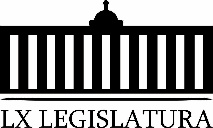 C.- Acuerdo de las Comisiones Unidas de Hacienda y Finanzas en relación a un punto de acuerdo, presentado por la Diputada Rosa Nilda González Noriega, conjuntamente con los Diputados integrantes del Grupo Parlamentario del “Partido Acción Nacional”, “Con el objeto de que esta Soberanía envíe una atenta solicitud a los Gobiernos Federal y del Estado a fin que establezcan apoyos y medidas fiscales urgentes para enfrentar la grave crisis que se vive por la pandemia del COVID-19, buscando que los ciudadanos no se preocupen nada más que por mantenerse a salvo ante esta pandemia”.D.- Acuerdo de la Comisión de Hacienda, en relación a un Punto de Acuerdo que presentan las Diputadas y Diputados integrantes del Grupo Parlamentario “Gral. Andrés S. Viesca” del Partido Revolucionario Institucional, por conducto de la Diputada Lilia Isabel Gutiérrez Burciaga, “mediante el cual respetuosamente se exhorta al Titular de la Secretaría de Hacienda y Crédito Público, Arturo Herrera Gutiérrez, para que rectifique la reducción del presupuesto de la Comisión Nacional de Áreas Naturales Protegidas y se aumenten los fondos destinados a dicho organismo”.8.- Proposiciones de Grupos Parlamentarios, Fracciones Parlamentarias y Diputadas y Diputados:A.- Proposición con Punto de Acuerdo planteado por las Diputadas y Diputados integrantes del Grupo Parlamentario “Gral. Andrés S. Viesca”, del Partido Revolucionario Institucional, por conducto del Diputado Jesús Berino Granados “Mediante el cual respetuosamente se exhorta al Lic. Andrés Manuel López Obrador, representante del Poder Ejecutivo Federal, para que no disminuya aún más las participaciones federales que le corresponden al estado de Coahuila de Zaragoza”. De urgente y obvia resolución	B.- Proposición con Punto de Acuerdo planteado por la Diputada Rosa Nilda González Noriega, conjuntamente con las y los Diputados del Grupo Parlamentario “Del Partido Acción Nacional”, “Con el objeto de que ésta Soberanía envíe un atento exhorto al Presidente Municipal de Castaños Coahuila y al Ayuntamiento que encabeza, para que a la brevedad y con la urgencia que el caso demanda, se resuelva el grave problema de desabasto de agua potable que ha ocasionado que cerca de 7 colonias se queden sin el suministro del vital líquido en plena contingencia sanitaria”.	De urgente y obvia resoluciónC.- Proposición con Punto de Acuerdo que presenta el Diputado Emilio Alejandro de Hoyos Montemayor, conjuntamente con la Diputada Zulmma Verenice Guerrero Cázares, del Grupo Parlamentario “Brígido Ramiro Moreno Hernández”, del Partido Unidad Democrática de Coahuila, “Por el que se exhorta respetuosamente al Presidente de la República, al Secretario de Hacienda y Crédito Público, y al Director General del Instituto de Seguridad y Servicios Sociales de los Trabajadores del Estado, para que, en uso de sus facultades, establezcan una clínica de salud digna para los trabajadores al servicio del estado en el Municipio de Acuña, particularmente los derechohabientes del ISSSTE”. De urgente y obvia resoluciónD.- Proposición con punto de Acuerdo que presenta la Diputada Elisa Catalina Villalobos Hernández, del Partido Movimiento de Regeneración Nacional, (MORENA), “Para exhortar a las y los Coahuilenses a extremar precauciones y atender puntualmente las recomendaciones de las autoridades sanitarias para prevenir los contagios en esta etapa crítica de la pandemia de covid-19”.De urgente y obvia resoluciónE.- Proposición con Punto de Acuerdo que presenta el Diputado José Benito Ramírez Rosas, de la Fracción Parlamentaria “Venustiano Carranza Garza”, “A fin de que esta Soberanía instruya atentamente a la Comisión de Gobernación, Puntos Constitucionales y Justicia para que, a la brevedad posible, expida el dictamen relativo a la iniciativa con proyecto de decreto por el que se reforma el artículo 27 de la Constitución Política del Estado de Coahuila de Zaragoza, y el artículo 20, inciso 1, del Código Electoral para el Estado de Coahuila de Zaragoza, con objeto de actualizar ambos ordenamientos y que las elecciones locales de Diputados y de Gobernador queden empatadas con los procesos electorales federales del país, planteada por el de la voz en la sesión del pasado 21 de mayo, fecha en que el Pleno turnó dicha iniciativa a la referida Comisión, para efecto de su respectivo estudio y eventual aprobación”.De urgente y obvia resoluciónF.-  Proposición con Punto de Acuerdo, que presenta el Diputado Edgar Sánchez Garza, de la Fracción Parlamentaria “General Francisco L. Urquizo”, “Por el que se señalan posibles actos de desvío de recursos, corrupción, nepotismo, entre otros, en el municipio de San Pedro, Coahuila”.De urgente y obvia resoluciónG.- Proposición con Punto de Acuerdo planteada por las Diputadas y Diputados integrantes del Grupo Parlamentario “Gral. Andrés S. Viesca”, del Partido Revolucionario Institucional, por conducto de la Diputada Diana Patricia González Soto, “Con el objeto de exhortar a los 38 Ayuntamientos del Estado de Coahuila, para que promuevan o fortalezcan programas y campañas de difusión contra el maltrato animal y reconozcan y apoyen a las asociaciones civiles que protegen a los animales para que de manera conjunta contribuyan a mejorar la cultura del cuidado y atención a los animales”. De urgente y obvia resoluciónH.- Proposición con Punto de Acuerdo que presenta el Diputado Juan Antonio García Villa, del Grupo Parlamentario “Del Partido Acción Nacional”, “Mediante el cual se propone a esta Diputación Permanente exhorte al Ejecutivo del Estado a informar con toda oportunidad al Congreso de cualquier acción encaminada a negociar obligaciones o financiamientos que constituyan deuda pública, incluidas en su caso las que tengan el carácter de refinanciamiento o reestructura y aun de operaciones a corto plazo”.De urgente y obvia resoluciónI.- Proposición con Punto de Acuerdo que presenta la Diputada Zulmma Verenice Guerrero Cázares, conjuntamente con el Diputado Emilio Alejandro de Hoyos Montemayor del Grupo Parlamentario “Brígido Ramiro Moreno Hernández”, del Partido Unidad Democrática de Coahuila, “Con la finalidad de exhortar a las autoridades de salud respecto a la entrega de diagnósticos covid-19, así como orientación ciudadana a quienes han sido contagiados con el virus y continuar con acciones preventivas de manera sostenida”.De urgente y obvia resoluciónJ.- Proposición con Punto de Acuerdo planteada por las Diputadas y Diputados integrantes del Grupo Parlamentario “Gral. Andrés S. Viesca”, del Partido Revolucionario Institucional, por conducto de la Diputada Graciela Fernández Almaraz, “Mediante el cual se se exhorta respetuosamente a la Comisión Nacional de Libros de Textos Gratuitos, para que en coordinación con la Secretaría de Educación a través del Programa Nacional del Inglés, incluyan material interactivo a los libros de texto gratuitos en lengua extranjera (inglés) que se publican en la página oficial de la CONALITEG, para que niñas y niños de educación básica sigan obteniendo y reafirmando los conocimientos académicos, preponderando con ello la educación a distancia”.De urgente y obvia resoluciónK.- Proposición con Punto de Acuerdo que presenta  el Diputado Marcelo de Jesús Torres Cofiño, en conjunto con las Diputadas y Diputados integrantes  del Grupo Parlamentario “Del Partido Acción Nacional”, “Con el objeto de que esta Soberanía le haga un respetuoso Exhorto a los Titulares de la Secretaria de Hacienda y Crédito Público, Arturo Herrera Gutiérrez; de la Comisión Nacional Bancaria y de Valores, Juan Pablo Graf Noriega; al Secretario Ejecutivo del Instituto para la Protección al Ahorro Bancario, Gabriel Ángel  Limón González,  para que todos ellos en el ámbito de sus competencias, ante la revocación de la licencia de operación del Banco de Ahorro Famsa, S. A. Institución de Banca Múltiple, supervisen y efectúen de forma pronta y eficiente, el plan de acción para asegurar la devolución integral de los ahorros de los usuarios de dicha entidad crediticia, bajo la puntual y estricta aplicación del Seguro de Depósitos Bancarios, en beneficio y protección de los pequeños y medianos ahorradores que resultaron afectados por dicha revocación, Así mismo, para que la Secretaria Federal del Trabajo y Previsión Social, Luisa María Alcalde Lujan, ponga en operación una inmediata campaña de asesoría jurídica para la protección y defensa de los derechos laborales de la planta de trabajadores de la Institución Crediticia que se va a liquidar”.De urgente y obvia resoluciónL.- Proposición con Punto de Acuerdo que presenta el Diputado Gerardo Abraham Aguado Gómez, conjuntamente con los Diputados integrantes del Grupo Parlamentario “Del Partido Acción Nacional, “Con objeto de que esta H. Diputación Permanente solicite a las Secretarías de Economía y de Salud del Estado que, en el ámbito de sus respectivas atribuciones, informen a este Poder Legislativo lo siguiente: 1) Los resultados en cuanto a recuperación económica que se han obtenido con la reapertura de negocios y empresas; 2) El impacto en el aumento de los casos de Covid-19 generado por el retorno a la actividad; y, 3)  Las consideraciones que se tengan de parte del gobierno del estado para continuar con  las etapas de reactivación económica y de espacios públicos”.De urgente y obvia resoluciónM.- Proposición con Punto de Acuerdo que presenta la Diputada Gabriela Zapopan Garza Galván, conjuntamente con los Diputados integrantes del Grupo Parlamentario “Del Partido Acción Nacional, “Por el cual el H. Congreso del Estado de Coahuila, envíe un extrañamiento al  Presidente de la República, Andrés Manuel López Obrador y al Secretario de Hacienda, Arturo Herrera Gutiérrez, por la política administrativa demostrada ante la actual situación que vive el país y que solo evidencia la ineficiencia y las malas decisiones en materia económica y que impactan directamente en los estados de la federación, con la disminución en las participaciones federales que deberían llegar al estado de Coahuila y sus municipios”.De urgente y obvia resoluciónN.- Proposición con Punto de Acuerdo que presenta la Diputada María Eugenia Cázares Martínez, conjuntamente con los Diputados integrantes del Grupo Parlamentario “Del Partido Acción Nacional, “Con objeto de que esta H. Diputación Permanente solicite a la Secretaría de Educación del Estado que, en coordinación con las autoridades sanitarias locales se inicie el proceso de evaluación de la pandemia  y sus efectos en la actividad educativa, a fin de estar a tiempo y en condiciones para determinar la forma en que se desarrollará el próximo ciclo escolar; asimismo, que informe a este Poder Legislativo los resultados del proceso de evaluación de la educación básica ante la implementación del sistema virtual”. De urgente y obvia resolución	Ñ.- Proposición con Punto de Acuerdo que presenta el Diputado Fernando Izaguirre Valdés, del Grupo Parlamentario “Del Partido Acción Nacional, “Por la que se exhorta al Presidente de México Andrés Manuel López Obrador, a que someta a análisis y reconsidere la postura del decreto publicado el día 02 de abril del presente año, en el que se eliminan diversos fideicomisos que no cuentan con estructura orgánica, tanto los fondos de investigación científica y desarrollo tecnológico como los del bachillerato general en sus modalidades no escolarizada y mixta, poniendo en riesgo la educación de personas con discapacidad y aquella relacionada con la innovación en nuestro país”.De urgente y obvia resoluciónO.- Proposición con Punto de Acuerdo que presenta el Diputado Emilio Alejandro de Hoyos Montemayor, conjuntamente con la Diputada Zulmma Verenice Guerrero Cázares, del Grupo Parlamentario “Brígido Ramiro Moreno Hernández”, del Partido Unidad Democrática de Coahuila, “Por el que se solicita respetuosamente al Subsecretario de américa del norte de la Secretaría de relaciones exteriores, Doctor Jesús Seade Kuri, a que informe a esta Soberanía sobre las principales estrategias que se habrán de emprender, de cara a la entrada en vigor del nuevo acuerdo de libre comercio entre México, Estados Unidos de América y Canadá”.9.- Agenda Política:	A.- Pronunciamiento que presentan las Diputadas y Diputados integrantes del Grupo Parlamentario “Gral. Andrés S. Viesca”, del Partido Revolucionario Institucional, por conducto de la Diputada María del Rosario Contreras Pérez, “Contra el abuso y maltrato de los animales”.10.- Clausura de la sesión y citatorio la próxima sesión.Diputada Presidenta Zulmma Verenice Guerrero Cázares:Informa que por acuerdo de los integrantes de la Junta de Gobierno se solicita la dispensa de la lectura a la Minuta de la sesión anterior, así como del informe sobre el trámite realizado respecto a las proposiciones con Punto de Acuerdo de la sesión anterior, lo cual se somete a su consideración. No habiendo intervenciones, se somete a votación la referida propuesta de dispensa.  Quienes estén por la afirmativa, favor de indicarlo.  Gracias. El resultado de la votación son 11 votos a favor; 0 en contra y 0 abstenciones. Se aprueba por unanimidad la propuesta para la dispensa a la lectura de los asuntos antes mencionados, por lo que se somete a consideración la Minuta de la sesión anterior.  Si alguien desea intervenir, sírvase manifestarlo. No habiendo intervenciones, se somete a votación la Minuta de la sesión anterior, favor de indicarlo por la afirmativa.  Gracias. El resultado de la votación son 11 votos a favor; 0 en contra y 0 abstenciones. Se aprueba por unanimidad la Minuta de la sesión anterior, así como el informe sobre el trámite realizado respecto a las proposiciones con Punto de Acuerdo de la sesión anterior, en los términos en que fue presentado.MINUTA DE LA PRIMERA SESIÓN DEL SEGUNDO PERIODO DE LA DIPUTACIÓN PERMANENTE, CORRESPONDIENTE AL TERCER AÑO, DE EJERCICIO CONSTITUCIONAL DE LA SEXAGÉSIMA PRIMERA LEGISLATURA DEL CONGRESO DEL ESTADO, INDEPENDIENTE, LIBRE Y SOBERANO DE COAHUILA DE ZARAGOZA.EN LA CIUDAD DE SALTILLO, COAHUILA DE  ZARAGOZA, EN EL SALÓN DE SESIONES DEL CONGRESO DEL ESTADO INDEPENDIENTE, LIBRE Y SOBERANO DE COAHUILA DE ZARAGOZA,  SIENDO LAS 10 HORAS, CON 31 MINUTOS, DEL DÍA I1 DE JULIO DEL AÑO 2020, DIO INICIO LA SESIÓN ESTANDO PRESENTES 10 DE LOS 11 DE LOS INTEGRANTES DE LA DIPUTACIÓN PERMANENTE, ACLARANDO LA PRESIDENCIA QUE LA DIPUTADA GABRIELA ZAPOPAN GARZA GALVÁN, DIO AVISO QUE NO ASISTIRÍA A LA SESIÓN POR CAUSA JUSTIFICADA, POR LO QUE SU SUPLENTE, DIPUTADA ROSA NILDA GONZÁLEZ NORIEGA SERÍA QUIEN PARTICIPARÍA EN LA SESIÓN. PASADO LO ANTERIOR, LA PRESIDENCIA DECLARÓ ABIERTA LA SESIÓN Y VALIDOS LOS ACUERDOS QUE EN ELLA SE TOMARAN.1.- SE APROBÓ POR UNANIMIDAD DE VOTOS EL ORDEN DEL DÍA EN LOS TÉRMINOS QUE FUE PRESENTADA EN LA GACETA PARLAMENTARIA, DISPENSÁNDOSE SU LECTURA.SE CONOCIÓ Y RESOLVIÓ SOBRE LAS SIGUIENTES PROPOSICIONES CON PUNTO DE ACUERDO:2.- SE APROBÓ POR MAYORÍA DE VOTOS “EXHORTA AL GOBIERNO FEDERAL A RECONSIDERAR EL RECORTE PRESUPUESTAL DESIGNADO A LA PRODECON, ASÍ COMO EXHORTAR A LA PRODECON PARA QUE EN LA MEDIDA DE SUS POSIBILIDADES ENCUENTRE LAS ESTRATEGIAS NECESARIAS PARA SEGUIR PRESTANDO SUS SERVICIOS A LOS CONTRIBUYENTES”, QUE PRESNTÓ LA DIPUTADA GRACIELA FERNÁNDEZ ALMARAZ.3.- SE APROBÓ POR UNANIMIDAD DE VOTOS “SOLICITAR AL INSTITUTO COAHUILENSE DE ACCESO A LA INFORMACIÓN, PARA QUE CONTINÚE HASTA SUS ÚLTIMAS CONSECUENCIAS CON LOS PROCESOS PARA SANCIONAR A LOS SUJETOS OBLIGADOS QUE HAN INCUMPLIDO EN FORMA REITERADA CON LA ENTREGA DE INFORMACIÓN A QUE ESTÁN OBLIGADOS POR LEY, ESPECIALMENTE A QUIENES SE RESISTEN EN SEGUNDA INSTANCIA, AL NO ACATAR LOS RESOLUTIVOS DE LOS RECURSOS DE REVISIÓN”, QUE PRESENTÓ LA DIPUTADA ROSA NILDA GONZÁLEZ NORIEGA.4.- SE APROBÓ POR UNANIMIDAD DE VOTOS “EXHORTAR AL DIRECTOR GENERAL DEL INSTITUTO MEXICANO DEL SEGURO SOCIAL, Y AL DELEGADO ESTATAL DE COAHUILA DE DICHO INSTITUTO, A OTORGAR INCAPACIDAD INMEDIATA Y TODAS LAS FACILIDADES NECESARIAS PARA QUE LOS TRABAJADORES PUEDAN QUEDARSE EN CASA Y AISLARSE, EN CASO DE QUE PRESENTEN SÍNTOMAS DE CORONAVIRUS”, QUE PRESENTÓ EL DIPUTADO EMILIO ALEJANDRO DE HOYOS MONTEMAYOR, EN VOZ DE LA DIPUTADA ZULMMA VERENICE GUERRERO CÁZARES.5.- SE APROBÓ POR UNANIMIDAD DE VOTOS “PARA CONDENAR ENÉRGICAMENTE EL COBARDE ATENTADO CONTRA EL SECRETARIO DE SEGURIDAD CIUDADANA DE LA CIUDAD DE MÉXICO, LIC. OMAR GARCÍA”, QUE PRESENTÓ LA DIPUTADA ELISA CATALINA VILLALOBOS HERNÁNDEZ.6.- SE APROBÓ POR UNANIMIDAD DE VOTOS “EXHORTAR AL PERIÓDICO EL ZÓCALO Y AL C. GUILLERMO ROBLES RAMÍREZ A QUE DENTRO DEL MISMO ESPACIO EN EL QUE SE PUBLICÓ LA COLUMNA “LOS CEROS DE LA VIDA”, SOLICITEN UNA DISCULPA PÚBLICA A LA ALUMNA AFECTADA POR LAS OFENSAS E INSULTOS CONTENIDOS EN LA CITADA COLUMNA”, QUE PRESENTÓ LA DIPUTADA CLAUDIA ISELA RAMÍREZ PINEDA.7.- EN VIRTUD, DE QUE NO FUE PRESENTADA COMO DE URGENTE Y OBVIA RESOLUCIÓN “SOLICITAR SE IMPLEMENTEN UN PROTOCOLO DE COMUNICACIÓN A TRAVÉS DE DISPOSITIVOS ELECTRÓNICOS COMO TABLETAS O TELÉFONOS INTELIGENTES, CON LA FINALIDAD DE MANTENER COMUNICACIÓN ENTRE LOS PACIENTES HOSPITALIZADOS POR COVID-19 Y SUS FAMILIARES, Y EN LOS CASOS QUE EXISTA RIESGO DE FALLECIMIENTO, OTORGAR A AMBAS PARTES EL DERECHO DE DESPEDIRSE”, QUE PRESENTÓ EL DIPUTADO EDGAR SÁNCHEZ GARZA, POR LO QUE LA PRESIDENCIA LA TURNÓ A LA COMISIÓN DE SALUD, MEDIO AMBIENTE, RECURSOS NATURALES Y AGUA, PARA LOS EFECTOS PROCEDENTES.8.- SE APROBÓ POR UNANIMIDAD DE VOTOS “EXHORTAR A LA SECRETARÍA DE EDUCACIÓN FEDERAL Y DE COAHUILA PARA QUE, EN EL ÁMBITO DE SUS RESPECTIVAS COMPETENCIAS, REDEFINAN LA ESTRATEGIA EN MATERIA DE EDUCACIÓN A FIN DE QUE SE GARANTICE EL ACCESO, PERMANENCIA Y SE EVITE LA DESERCIÓN A CAUSA DE LA PANDEMIA, DE NIÑAS, NIÑOS Y ADOLESCENTES QUE ESTÁN PRÓXIMOS A CURSAR O SE ENCUENTRAN CURSANDO EL NIVEL BÁSICO ESCOLAR”, QUE PRESENTO LA DIPUTADA MARÍA DEL ROSARIO CONTRERAS PÉREZ.9.- SE DESECHÓ POR MAYORÍA DE VOTOS “EXHORTAR A LA UNIVERSIDAD AUTÓNOMA DE COAHUILA, A QUE SE LLEVE A CABO LA AUDITORIA ANUNCIADA POR PARTE LA INSTITUCIÓN, BAJO LOS PRINCIPIOS DE INTEGRIDAD, CONFIDENCIALIDAD, INDEPENDENCIA, TRANSPARENCIA, HONESTIDAD Y APEGO A LA NORMATIVIDAD APLICABLE. ASÍ MISMO, SOLICITAMOS A ESTA SOBERANÍA QUE, A TRAVÉS DE LA COMISIÓN DE AUDITORIA GUBERNAMENTAL Y CUENTA PÚBLICA, SE DÉ SEGUIMIENTO OPORTUNO A LAS INDAGATORIAS CORRESPONDIENTES, ESTO A RAÍZ DE LAS ACUSACIONES QUE MENCIONARON LA SOLICITUD DE BECAS A NOMBRE DE ALUMNOS DE LA UNIVERSIDAD POR MONTOS DE HASTA 400 MIL PESOS”, QUE PRESENTÓ EL DIPUTADO FERNANDO IZAGUIRRE VALDÉS, EN VOZ DEL DIPUTADO JUAN CARLOS GUERRA LOPEZ NEGRETE.10.- SE APROBÓ POR UNANIMIDAD DE VOTOS “EXHORTAR A LA AUTORIDAD EDUCATIVA TANTO FEDERAL COMO ESTATAL PARA UN MANEJO RAZONABLE SOBRE LA SOLICITUD DE ÚTILES ESCOLARES Y ESTABLECIMIENTO DE CANALES DE COMUNICACIÓN EFECTIVOS CON PADRES Y MADRES DE FAMILIA”, QUE PRESENTÓ LA DIPUTADA ZULMMA VERENICE GUERRERO CÁZARES.11.- EN VIRTUD, DE QUE NO FUE PRESENTADA COMO DE URGENTE Y OBVIA RESOLUCIÓN “SOLICITAR AL GOBIERNO DE LA REPÚBLICA LA URGENTE REACTIVACIÓN ECONÓMICA DEL PAÍS”, QUE PRESENTÓ EL DIPUTADO EDGAR SÁNCHEZ GARZA, POR LO QUE LA PRESIDENCIA LA TURNÓ A LA COMISIÓN DE DESARROLLO ECONÓMICO, COMPETITIVIDAD Y TURISMO, PARA LOS EFECTOS PROCEDENTES.12.- EN VIRTUD, DE QUE NO FUE PRESENTADA COMO DE URGENTE Y OBVIA RESOLUCIÓN “EXHORTAR AL TITULAR DE LA SECRETARÍA DE HACIENDA Y CRÉDITO PÚBLICO DEL GOBIERNO FEDERAL, ARTURO HERRERA GUTIÉRREZ, PARA QUE LA NUEVA LEGISLACIÓN TRIBUTARIA EXENTE A LAS PLATAFORMAS DIGITALES DE EDUCACIÓN A DISTANCIA DEL IMPUESTO AL VALOR AGREGADO (IVA), QUE PRESENTÓ LA DIPUTADA LILIA ISABEL GUTIÉRREZ BURCIAGA, LA PRESIDENCIA LA TURNÓ PARA LOS EFECTOS PROCEDENTES A LA COMISIÓN DE HACIENDA.AGENDA POLÍTICA:13.- SE DIO LECTURA A UN PRONUNCIAMIENTO “CON MOTIVO DE LA CONMEMORACIÓN DEL DÍA INTERNACIONAL LIBRE DE BOLSAS DE PLÁSTICO, QUE SE CELEBRA EL 3 DE JULIO”, EN VOZ DEL DIPUTADO JESUS BERINO GRANADOS.14.- EL DIPUTADO EDGAR SÁNCHEZ GARZA  SOLICITO QUE PRONUNCIAMIENTO “CON RELACIÓN AL DÍA INTERNACIONAL LIBRE DE BOLSA DE PLÁSTICO” QUEDARA ÍNTEGRAMENTE INSCRITO EN EL DIARIO DE LOS DEBATES.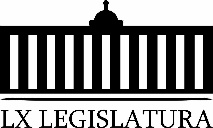 15.- EL DIPUTADO JESÚS BERINO GRANADOS, DIO LECTURA A UN PRONUNCIAMIENTO “SOBRE EL AUTONOMBRAMIENTO COMO GUARDIÁN DE LAS ELECCIONES, POR PARTE DEL EJECUTIVO FEDERAL, EN RELACIÓN A LOS COMICIOS DEL 2021”. EN BREVES MINUTOS SE PRESENTÓ EL LEGISLADOR QUE NO PASÓ LISTA AL INICIO DE LA SESIÓN, ASISTIENDO FINALMENTE LA TOTALIDAD DE LOS INTEGRANTES DE LA DIPUTACIÓN PERMANENTE.NO HABIENDO OTRO ASUNTO QUE TRATAR LA PRESIDENCIA DIO POR CONCLUIDA LA SESIÓN, SIENDO LAS 12 HORAS, CON 33 MINUTOS, DEL MISMO DÍA Y AÑO, CITANDO A LA DIPUTACIÓN PERMANENTE A LA SEGUNDA SESIÓN A LAS 10:00 HORAS DEL 8 DE JULIO DEL AÑO 2020.DIP. ZULMMA VERENICE GUERRERO CÁZARES.PRESIDENTA DE LA DIPUTACIÓN PERMANENTE.INFORME SOBRE EL TRAMITE REALIZADO RESPECTO A LAS PROPOSICIONES CON PUNTO DE ACUERDO PRESENTADAS EN LA SESION CELEBRADA POR EL PLENO DEL CONGRESO DEL ESTADO EL 01 DE JULIO DE 2020. Sobre el tramite realizado respecto de las Proposiciones con Puntos de Acuerdo que se presentaron en la sesión celebrada el 01 de julio de 2020, el Pleno del Congreso del Estado, informa lo siguiente:1.- Se formuló comunicación mediante la cual se envió al titular del Poder Ejecutivo Federal la Proposición con Punto de Acuerdo planteada por las Diputadas y Diputados integrantes del Grupo Parlamentario “Gral. Andrés S. Viesca”, del Partido Revolucionario Institucional, por conducto del Diputado Jesús Andrés Loya Cardona “Mediante el cual se exhorta respetuosamente al Gobierno Federal a reconsiderar el recorte presupuestal designado a la PRODECON, así como exhortar a la PRODECON para que en la medida de sus posibilidades encuentre las estrategias necesarias para seguir prestando sus servicios a los contribuyentes”, para los efectos procedentes. 2.- Se formuló comunicación mediante la cual se envió al Instituto Coahuilense de Acceso a la Información la Proposición con Punto de Acuerdo planteada por la Diputada Rosa Nilda González Noriega, conjuntamente con las y los Diputados del Grupo Parlamentario “Del Partido Acción Nacional”, “Con el objeto de que esta Soberanía envíe una atenta solicitud al Instituto Coahuilense de Acceso a la Información, para que continúe hasta sus últimas consecuencias con los procesos para sancionar a los sujetos obligados que han incumplido en forma reiterada con la entrega de información a que están obligados por ley, especialmente a quienes se resisten en segunda instancia, al no acatar los resolutivos de los recursos de revisión”.3.- Se formularon comunicaciones mediante la cual se envió al Director General del Instituto Mexicano del Seguro Social y al Delegado Estatal de esta dependencia en Coahuila la Proposición con Punto de Acuerdo planteada por el Diputado Emilio Alejandro de Hoyos Montemayor, conjuntamente con la Diputada Zulmma Verenice Guerrero Cázares, del Grupo Parlamentario “Brígido Ramiro Moreno Hernández”, del Partido Unidad Democrática de Coahuila, “Por el que se exhorta respetuosamente al Director General del Instituto Mexicano del Seguro Social, y al Delegado Estatal de Coahuila de dicho instituto, a otorgar incapacidad inmediata y todas las facilidades necesarias para que los trabajadores puedan quedarse en casa y aislarse, en caso de que presenten síntomas de coronavirus”, para los efectos procedentes. 4.- Se formuló comunicación mediante la cual se envió al titular del Poder Ejecutivo Estatal la Proposición con punto de Acuerdo planteada por la Diputada Elisa Catalina Villalobos Hernández, del Partido Movimiento de Regeneración Nacional, (MORENA), “Para condenar enérgicamente el cobarde atentado contra el Secretario de Seguridad Ciudadana de la Ciudad de México, Lic. Omar García”, para los efectos procedentes. 5.- Se formuló comunicación mediante la cual se envió al Director del Periódico Zócalo la Proposición con Punto de Acuerdo planteada por la Diputada Claudia Isela Ramírez Pineda, de la Fracción Parlamentaria “Elvia Carrillo Puerto”, del Partido de la Revolución Democrática, “A través de la que se exhorta respetuosamente al Periódico el Zócalo y al C. Guillermo Robles Ramírez a que dentro del mismo espacio en el que se publicó la columna “los ceros de la vida”, soliciten una disculpa pública a la alumna afectada por las ofensas e insultos contenidos en la citada columna”, para los efectos procedentes. 6.- Se formuló comunicación mediante la cual se envió a la Comisión de Salud, Medio Ambiente, Recursos Naturales y Agua de la LXI Legislatura del H. Congreso del Estado de Coahuila de Zaragoza la Proposición con Punto de Acuerdo, planteada por el Diputado Edgar Sánchez Garza, de la Fracción Parlamentaria “General Francisco L. Urquizo, “Por el que se solicita se implementen un protocolo de comunicación a través de dispositivos electrónicos como tabletas o teléfonos inteligentes, con la finalidad de mantener comunicación entre los pacientes hospitalizados por Covid-19 y sus familiares, y en los casos que exista riesgo de fallecimiento, otorgar a ambas partes el derecho de despedirse”, para los efectos procedentes. 7.- Se formularon comunicaciones mediante las cuales se envió a los Titulares de la Secretaria de Educación Federal y Estatal la Proposición con Punto de Acuerdo planteada por las Diputadas y Diputados integrantes del Grupo Parlamentario “Gral. Andrés S. Viesca”, del Partido Revolucionario Institucional, por conducto de la Diputada María del Rosario Contreras Pérez, “Con el objeto de exhortar respetuosamente a la Secretaría de Educación Federal y de Coahuila para que, en el ámbito de sus respectivas competencias, redefinan la estrategia en materia de educación a fin de que se garantice el acceso, permanencia y se evite la deserción a causa de la pandemia, de niñas, niños y adolescentes que están próximos a cursar o se encuentran cursando el nivel básico escolar”, para los efectos procedentes.8.- Se Formularon comunicaciones mediante las cuales se envió a los Titulares de la Secretaria de Educación Publica Federal y Estatal la  Proposición con Punto de Acuerdo planteada por la Diputada Zulmma Verenice Guerrero Cázares, conjuntamente con el Diputado Emilio Alejandro de Hoyos Montemayor del Grupo Parlamentario “Brígido Ramiro Moreno Hernández”, del Partido Unidad Democrática de Coahuila, “Con la finalidad de exhortar a la autoridad educativa tanto federal como estatal para un manejo razonable sobre la solicitud de útiles escolares y establecimiento de canales de comunicación efectivos con padres y madres de familia”, para los efectos procedentes. 9.- Se formuló comunicación mediante la cual se envió a la Comisión de Desarrollo Económico, Competitividad y Turismo de la LXI Legislatura del H. Congreso del Estado de Coahuila de Zaragoza la Proposición con punto de acuerdo, planteada por el Diputado Edgar Sánchez Garza, de la Fracción Parlamentaria “General Francisco L. Urquizo, “Por el que se solicita al Gobierno de la República la urgente reactivación económica del país”, para los efectos procedentes. 10.- Se formuló comunicación mediante la cual se envió a la Comisión de Hacienda de la LXI Legislatura del H. Congreso del Estado de Coahuila de Zaragoza la Proposición con Punto de Acuerdo planteada por las Diputadas y Diputados integrantes del Grupo Parlamentario “Gral. Andrés S. Viesca”, del Partido Revolucionario Institucional, por conducto de la Diputada Lilia Isabel Gutiérrez Burciaga, “Mediante el cual se exhorta al titular de la Secretaría de Hacienda y Crédito Público del Gobierno Federal, Arturo Herrera Gutiérrez, para que la nueva legislación tributaria exente a las plataformas digitales de educación a distancia del impuesto al valor agregado (IVA), para los efectos procedentes. A T E N T A M E N T E.SALTILLO, COAHUILA DE ZARAGOZA, A 01 DE JULIO DE 2020.LA PRESIDENTA DE LA DIPUTACIÓN PERMANENTEDIPUTADA ZULMMA VERENICE GUERRERO CÁZARES(RÚBRICA)Diputada Presidenta Zulmma Verenice Guerrero Cázares:Solicito a la Diputada Secretaria María del Rosario Contreras Pérez, se sirva dar lectura al informe de correspondencia y documentación recibida.  Adelante Diputada, por favor. Diputada Secretaria María del Rosario Contreras Pérez:Muchas gracias.Con su permiso, Diputada Presidenta. Informe de correspondencia y documentación recibida por el Congreso del Estado8 de julio de 20201.- Oficio remitido por el Tribunal Electoral del Estado de Coahuila, mediante el cual se notifica la sentencia interlocutoria relativa al cuaderno de inejecución de sentencia 01/2020, derivado del expediente electoral 41/2019, con relación al recurso de queja presentado por Javier Garza Anico y otros.Se turnó a la Comisión de Gobernación, Puntos Constitucionales y Justicia.2.- Oficio del presidente municipal de Viesca, mediante el cual informa que el Ingeniero Miguel Ángel Solís Rey, presentó escrito en el cual solicito su reincorporación al cargo de segundo regidor de dicho ayuntamiento.De enterado3.- Oficio del presidente municipal de Torreón, mediante el cual se solicita la validación del acuerdo aprobado por el ayuntamiento de dicho municipio, para enajenar a título oneroso un inmueble ubicado en el fraccionamiento Quintas San Isidro, a favor de la persona moral Parque España de la Laguna S.A. de C.V..Túrnese a la Comisión de Finanzas4.- Oficio del despacho Narváez Consultores, S.C., mediante el cual envía el dictamen de la cuenta pública correspondiente al cuarto trimestre de 2019, del Instituto Electoral de Coahuila.Túrnese a la Comisión de Auditoría Gubernamental y Cuenta Pública.5.- Oficio del Contralor Municipal de Zaragoza, Coahuila, mediante el cual informa que en sesión de cabildo de fecha 01 de julio de 2020, fue designado en dicho cargo.De enterado6.- Oficio remitido por la Suprema Corte de Justicia de la Nación, que contiene la transcripción de los puntos resolutivos de la sentencia dictada en la acción de inconstitucionalidad 65/2019.Se turnó a la Dirección de Asuntos Jurídicos del Congreso del Estado, para los efectos legales correspondientesDiputada Presidenta, cumplida la lectura de la correspondencia y documentación recibida por el Congreso del Estado.Diputada Presidenta Zulmma Verenice Guerrero Cázares:A continuación, esta Presidencia informa que por acuerdo de los integrantes de la Junta de Gobierno se ha solicitado la dispensa de la lectura de los considerandos y resultandos de los dictámenes y acuerdos consignados en los Puntos 7 A y 7 B del Orden del Día previamente aprobado y que solo sea leído el proyecto de decreto o alguna de sus partes considerativas más relevantes, toda vez que los referidos dictámenes fueron dados a conocer a los integrantes de la Legislatura con anticipación y que ya se encuentran íntegramente en la Gaceta Parlamentaria de la página del Congreso, por lo que dicha solicitud se somete a su consideración. ¿Diputado García Villa, está solicitando la palabra? Diputado Juan Antonio García Villa:No. Diputada Presidenta Zulmma Verenice Guerrero Cázares:Ok. Perfecto. No habiendo intervenciones, se somete a votación la referida propuesta de dispensa, pidiéndose a las Diputadas y Diputados presentes que mediante la plataforma electrónica, emitamos nuestro voto. ¿Por la afirmativa? ¿En contra? ¿Abstenciones?El resultado de la votación es el siguiente: 11 votos a favor; 0 en contra y 0 abstenciones. Conforme al resultado de la votación, se aprueba por unanimidad la propuesta para la dispensa de la lectura de los dictámenes y acuerdos antes mencionados para que, en su caso, sean leídos en los términos señalados anteriormente. Le solicito a la Diputada Secretaria María del Rosario Contreras Pérez, que de la forma aprobada se sirva dar lectura al dictamen consignado en el Punto 7 A del Orden del Día aprobado. Adelante Diputada. Diputada Secretaria María del Rosario Contreras Pérez:Con su permiso, Diputada Presidenta. DICTAMEN de la Comisión de Finanzas de la Sexagésima Primera Legislatura del Congreso del Estado, Independiente, Libre y Soberano de Coahuila de Zaragoza, con relación a la Iniciativa de Decreto planteada por el Ejecutivo del Estado para que se autorice al Gobierno del Estado de Coahuila de Zaragoza, para desincorporar y enajenar a título gratuito, un lote de terreno con una superficie de 6,000.00 m2., ubicado en el perímetro del Aeropuerto de la Región Carbonífera en el municipio de Sabinas, Coahuila de Zaragoza, a favor del Gobierno Federal, a través de la Secretaría de la Defensa Nacional, con objeto de llevar a cabo la construcción de las instalaciones del Destacamento Militar en la Región Carbonífera del Estado.RESULTANDOÚNICO. Que, en sesión celebrada por el Pleno del Congreso del Estado, el día 17 del mes de junio del año 2020, se dio cuenta la mencionada Iniciativa y turnada a esta Comisión de Finanzas, para su estudio y dictamen.C O N S I D E R A N D OPRIMERO.  Que esta Comisión de Finanzas, con fundamento en los artículos 91, 116, 117 y demás relativos a la Ley Orgánica del Congreso del Estado, es competente para emitir el presente dictamen.SEGUNDO.  Que la iniciativa se sustentó en la siguiente exposición de motivos.TERCERO. 	Uno de los objetivos primordiales de esta Administración Pública Estatal, es concertar la realización de acciones previstas en el “PLAN ESTATAL DE DESARROLLO 2017-2023” y sus Programas, con las diferentes instancias de gobierno, sea federal, estatal o municipal, lo que favorecerá el desarrollo social, cultural y económico del Estado.Que el Gobierno del Estado, ratifica su intención de coadyuvar con la Federación en el cumplimiento de sus objetivos, entre los que se encuentran la preservación de la seguridad y paz nacionales, la salvaguarda de los derechos e integridad física de las personas, preservar las libertades individuales, el orden y la paz públicos, en virtud de lo cual solicita autorización para donarle un terreno ubicado en el municipio de Sabinas, Coahuila de Zaragoza, para que por conducto de la Secretaría de la Defensa Nacional, se construyan las instalaciones del Destacamento Militar en la Región Carbonífera de la Entidad.Que el Gobierno del Estado, es propietario y poseedor, con pleno dominio, de un inmueble con una superficie de 381-77-15.50 hectáreas, ubicado en la colonia Ganadera en el municipio de Sabinas, Coahuila de Zaragoza, en el que se encuentra el Aeropuerto de la Región Carbonífera, amparando su titularidad con la Escritura Pública N° 500 del 21 de julio de 1994, inscrita en la Oficina de Sabinas del Registro Público de la Propiedad el 20 de abril de 1995 bajo la Partida 3430, Folio 183, Libro 8-C, Sec. I.CUARTO.  Esta Comisión de Finanzas encontró que se han cubierto los requisitos necesarios para la enajenación de la superficie en mención, logrando así la posibilidad de coadyuvar con la Federación en el cumplimiento de sus objetivos, entre los que se encuentran la seguridad y salvaguardar los derechos e integridad física de los habitantes de esa región, el cual se otorgará seguridad y beneficio social.Por los motivos que se exponen en los considerandos que anteceden, se estima que se reúnen los elementos de juicio necesario para elaborar el presente dictamen y una vez cumplido lo dispuesto por los Artículos 82, 83, 88 fracción III, 91, 116, 117 y 119 de la Ley Orgánica del Congreso del Estado Independiente, Libre y Soberano de Coahuila de Zaragoza, las integrantes de la Comisión de Finanzas sometemos a consideración de este H. Congreso del Estado, para su estudio, discusión y en su caso, aprobación, el siguiente:DECRETO POR EL QUE SE AUTORIZA AL GOBIERNO DEL ESTADO, LA DESINCORPORACIÓN DE UN LOTE DE TERRENO CON UNA SUPERFICIE DE 6,000.00 M², UBICADO EN EL MUNICIPIO DE SABINAS, COAHUILA DE ZARAGOZA, PARA QUE LO ENAJENE A TÍTULO GRATUITO, A FAVOR DEL GOBIERNO FEDERAL, A TRAVÉS DE LA SECRETARÍA DE LA DEFENSA NACIONAL.ARTÍCULO PRIMERO. - Se autoriza al Gobierno del Estado de Coahuila de Zaragoza, para que desincorpore, un lote de terreno con una superficie de 6,000.00 m², ubicado en el perímetro del Aeropuerto de la Región Carbonífera en el municipio de Sabinas, Coahuila de Zaragoza.ARTÍCULO SEGUNDO. - Se autoriza al Gobierno del Estado de Coahuila de Zaragoza, para que enajene a título gratuito, un lote de terreno con una superficie de 6,000.00 m², ubicado en el perímetro del Aeropuerto de la Región Carbonífera en el municipio de Sabinas, Coahuila de Zaragoza, de acuerdo al Plano anexo que contiene el Cuadro de Construcción, mismo que se reproduce.ARTÍCULO TERCERO. - La donación que en el presente Decreto se autoriza, se realizará a favor del Gobierno Federal, por conducto de la Secretaría de la Defensa Nacional, a través de la Dirección General del Patrimonio Inmobiliario Federal, dependiente del Instituto de Administración y Avalúos de Bienes Nacionales, con la finalidad de que por conducto de la Secretaría de la Defensa Nacional se construyan las instalaciones del Destacamento Militar en la Región Carbonífera del Estado.ARTÍCULO CUARTO. - Se faculta al Titular del Ejecutivo del Estado para que por sí mismo, o por medio del Representante Legal que designe, otorgue a favor del Gobierno Federal la Escritura Pública de Donación correspondiente a la enajenación gratuita que con el presente se autoriza.ARTÍCULO QUINTO. - Los gastos que se generen por el proceso de Escrituración y Registro de la operación autorizada en este Decreto, serán cubiertos totalmente por el Gobierno Federal.ARTÍCULO SEXTO. - El presente Decreto deberá insertarse íntegramente en el Título de Propiedad respectivo.ARTÍCULO SÉPTIMO.- En el supuesto de que no se formalice la donación que en el presente Decreto se autoriza, dentro de un término de 24 (veinticuatro) meses, contados a partir de la fecha de publicación del presente Decreto o el donatario no cumpla con la construcción de las instalaciones para el Destacamento Militar de la Región Carbonífera del Estado, quedarán sin efecto las disposiciones del mismo, requiriéndose, en su caso, de nueva autorización Legislativa para proceder a la enajenación gratuita del inmueble a que se hace referencia en el Artículo Primero de este Documento y se revertirá el bien al Estado. T R A N S I T O R I O SPRIMERO. El presente Decreto entrará en vigor al día siguiente de su publicación en el Periódico Oficial del Gobierno del Estado.SEGUNDO. Publíquese en el Periódico Oficial del Gobierno del Estado.Congreso del Estado de Coahuila, en la ciudad de Saltillo, Coahuila de Zaragoza, a 01 de julio de 2020.   POR LA COMISIÓN DE FINANZAS DE LA LXI LEGISLATURAEs cuanto, Diputada.Diputada Presidenta Zulmma Verenice Guerrero Cázares:Gracias Diputada. Esta Presidencia somete a la consideración el proyecto de decreto contenido en el dictamen que se acaba de leer.   Si alguien desea intervenir, sírvase indicarlo a fin de registrar su intervención. No habiendo intervenciones, procederemos a votar el proyecto de decreto contenido en el dictamen que se sometió a consideración. Las Diputadas y Diputados emitiremos nuestro voto mediante el sistema.Diputado Juan Antonio García Villa:Diputada Presidenta. Sí, perdón Diputada, yo creo que no me alcanzó a…Diputada Presidenta Zulmma Verenice Guerrero Cázares:Adelante Diputado, discúlpeme. Diputado Juan Antonio García Villa:Mire, yo deseo hacer uso de la palabra para proponer una moción suspensiva, o sea, no es para pronunciarme ni a favor, ni en contra de este proyecto de decreto, ese es el ánimo de solicitar el uso de la palabra. Diputada Presidenta Zulmma Verenice Guerrero Cázares:Ok. Diputado, ¿su solicitud es para moción suspensiva del proyecto? Diputado Juan Antonio García Villa:Así es.  ¿Se me concede el uso de la palabra? Diputada Zulmma Verenice Guerrero Cázares:Sí. Diputado Juan Antonio García Villa:Miren colegas de la Diputación Permanente, he notado, cuando menos en anteriores Diputaciones Permanentes, que en los distintos recesos del Congreso que se aprueban este tipo de decretos, que son autorización para la enajenación de bienes, por lo general inmuebles propiedad del Gobierno del Estado. Yo tengo la…, sostengo la tesis, de que la Diputación Permanente carece de facultades para aprobar o autorizar este tipo de decretos.Las facultades de la Diputación Permanente las encontramos, ustedes las pueden consultar en el artículo 73 de la Constitución Política del Estado, y se refiere específicamente a 7 puntos; y el 8º, dice: que también podrá ocuparse la Diputación Permanente de los asuntos que surjan, que se presenten, estando en funciones la Permanente y que no requieran la participación directa del Congreso del Estado, en ningún lado de la Constitución se establece que este tipo de decretos los puede aprobar la Diputación Permanente, pero me voy más allá.  La Ley General de bienes del Estado de Coahuila hace referencia obviamente a la posibilidad de que el Gobierno del Estado desincorpore y enajene bienes muebles e inmuebles del Gobierno del Estado. En este caso, nos estamos refiriendo a un terreno de 6 mil metros cuadrados ubicados en el municipio de Sabinas, para ser otorgados en enajenación, vía donación, al Gobierno Federal a través de la Secretaría de la Defensa Nacional. Decía, que los bienes de inmuebles del Estado pueden ser, de dominio público, una calle, un puente, etcétera, o de dominio privado, de dominio privado como algún terreno que tenga el Gobierno del Estado, etcétera, edificios que nos sean los palacios de los poderes, etcétera. Y si consideráramos que este terreno que se va a desprender, según dice el dictamen, del terreno que tiene el Gobierno del Estado o en el que tiene el Gobierno del Estado un aeropuerto en Sabinas, bajo el supuesto de que ese servicio público de prestar para el aterrizaje de naves aéreas se entendiera como un servicio público, se podría catalogar a este terreno como del dominio público, bueno, pues si se trata del dominio público, el artículo 16 de la Ley General de Bienes del Estado, dice: Los bienes inmuebles de dominio público sólo podrán ser enajenados conforme a la ley, previo decreto de desincorporación dictado por el Congreso del Estado, dictado por el Congreso del Estado y sigue el artículo…Pero vamos a suponer que no fuera ese terreno de dominio público, que fuera de dominio privado, que no hay más que 2 opciones. Bueno, pues el artículo 36 de la Ley General de Bienes del Estado, dice: La enajenación de los bienes inmuebles del dominio privado del Estado, sólo podrá hacerse en los casos y bajo las condiciones que fije esta ley y previa autorización del Congreso del Estado. En ninguna de las 2 opciones se abre la posibilidad de que durante los recesos del Congreso sea la Diputación Permanente la que autorice la desincorporación y la enajenación, ya sea de bienes inmuebles de dominio público o bienes inmuebles del gobierno del estado, pero de dominio privado; lo de menos sería aprobarlo, solo que el artículo 43 de esta misma Ley General de Bienes del Estado de Coahuila, dice: la violación de cualquiera de los conceptos anteriores será causa de nulidad de la enajenación, o sea, si alguien por alguna razón legítima o no, pertinente o no, se propusiera seguir adelante con algún procedimiento para nulificar este decreto fácilmente lo podría ganar, porque no está dando la autorización el órgano que la ley señala que tiene esa facultad. Entonces, yo sugiero que se acepte la moción suspensiva y si como se ha dicho por ahí, es posible un eventual período extraordinario, pues se solicite que el Congreso del Estado,  pudiera ser este mismo mes para el comité de selección de los integrantes del consejo anticorrupción, bueno, pues ahí pudiera incorporarse este proyecto de decreto y algunos otros que pudieran estar pendientes, para que sea el Congreso el que lo apruebe como lo establece la ley y no la Diputación Permanente de la que como dije, carece de facultades. Y en consecuencia, pues yo solicito a los colegas, en todo caso que si hay alegato pues se suspenda para la próxima sesión de la Permanente, pero la tesis que yo sostengo está perfectamente fundada en derecho, y ya he advertido que en las 3 ó 4 períodos anteriores de la Diputación Permanente se han hecho estas declaraciones, creo yo que sin tener la Diputación Permanente facultades para ello.Muchas gracias. Diputada Presidenta Zulmma Verenice Guerrero Cázares: Gracias Diputado. No habiendo más intervenciones, se somete a votación, a consideración la moción suspensiva que propone el Diputado García Villa. ¿Hay intervenciones, perdón?  A ver, Diputado Benito, adelante. Diputado José Benito Ramírez Rosas:¿La moción suspensiva sería nada más para los dictámenes, verdad? Diputada Presidenta Zulmma Verenice Guerrero Cázares:Sí, sería para en este caso preciso para este dictamen, de lo que es la desincorporación, es un dictamen de finanzas, que es la desincorporación de 6 mil metros cuadrados para la Secretaría de la Defensa. Diputado José Benito Ramírez Rosas:Muy bien. Diputada Presidenta Zulmma Verenice Guerrero Cázares:Ok.  No habiendo más intervenciones, se somete a votación la propuesta del Diputado García Villa de la moción suspensiva de este dictamen.  ¿Quiénes estén por la afirmativa favor de indicarlo? ¿En contra? ¿Abstenciones?Solicito a los compañeros de sistemas, si van a pasar la pantalla de la votación. 7 votos a favor; 3 en contra y 1 abstención. Diputada Elisa Catalina Villalobos Hernández:Diputada, Diputada Presidenta mi voto era en contra.Diputada Presidenta Zulmma Verenice Guerrero Cázares:  ¿Tu voto es en contra?. 0k. permítanme Diputado Jesús Berino Granados:El mío, también Diputada. Diputada Presidenta Zulmma Verenice Guerrero Cázares: ¿También?Diputado Jesús Berino Granados:Sí. Diputada Presidenta Zulmma Verenice Guerrero Cázares: A ver el Diputado Berino, el de usted sí está en contra, Diputado, nada más sería el de la Diputada, serían entonces 7 votos a favor y 4 en contra, por lo que se aprueba por mayoría el proyecto de la moción suspensiva, que es una propuesta del Diputado García Villa. Ahí está nuevamente, serían: 7 votos a favor; 4 votos en contra. Pasamos al siguiente punto. Le solicito al Diputado Secretario Jesús Berino Granados, que en la forma aprobada se sirva dar lectura al Acuerdo consignado en el Punto 7 B del orden del Día aprobado.  ¿Lo tiene a la mano, Diputado?Diputado Secretario Jesús Berino Granados:Sí, sí está bien, Diputada. ACUERDO DE LAS COMISIONES UNIDAS DE HACIENDA Y FINANZAS en relación a un punto de acuerdo, presentado por Diputada Rosa Nilda González Noriega, conjuntamente con los Diputados integrantes del Grupo Parlamentario del “Partido Acción Nacional”, con el objeto de que esta Soberanía envíe una atenta solicitud a los Gobiernos Federal y del Estado a fin que establezcan apoyos y medidas fiscales urgentes para enfrentar la grave crisis que se vive por la pandemia del COVID-19, buscando que los ciudadanos no se preocupen nada más que por mantenerse a salvo ante esta pandemia; en atención a los antecedentes se citan:I.- La proposición que se cita en el proemio, fue registrada en la Sesión de la Diputación Permanente, celebrada el 25 de marzo de 2020.II.- En esa misma fecha, la propuesta fue turnada a estas Comisiones Unidas de Hacienda y Finanzas.Revisado el contenido del escrito antes mencionado, estas Comisiones Unidas de Hacienda y Finanzas determinan realizar las siguientes:C O N S I D E R A C I O N E SPRIMERO.- El COVID-19 no solamente ha representado un grave riesgo para la salud de los mexicanos también ha representado un duro impacto para la economía de nuestro país, al ocasionar cierres de empresas y negocios de diferentes giros, arrojando perdidas millonarias y poniendo en riesgo miles de fuentes de empleo.SEGUNDO.- Tras el anuncio de las medidas acordadas en el Consejo Estatal de Salud por la propagación del COVID-19, se tomó la determinación del cierre de negocios, reducir horarios de servicio, así como la suspensión de eventos, representando un duro impacto para la economía de nuestro estado, aunado a la complicada situación que se venía viviendo desde hace algunos meses en diferentes regiones de la entidad.En el caso de las regiones centro y carbonífera, vienen arrastrando una difícil situación económica debido a la falta de pagos de Altos Hornos de México (AHMSA) a sus proveedores y la tardanza de la Comisión Federal de Electricidad (CFE) para reactivar la compra de carbón, lo que empeora pues se suma a la difícil situación económica por la pandemia del COVID-19.TERCERO.- En este momento, el sector restaurantero y de entretenimiento, hoteleros, entre otros, están pasando por uno de sus peores momentos en la historia, lo que pone en riesgo miles de fuentes de empleo, es por ello que es indispensable la intervención del gobierno para evitar que las personas puedan quedarse sin empleo y sin sustento.Es necesario que el Gobierno del Estado y el Gobierno Federal apoyen aplicando medidas fiscales urgentes para enfrentar la grave crisis que enfrentamos, entre las que podría ser la prórroga en el pago de contribuciones, sin aplicar recargo alguno, facilidades de pago, eliminación de algunos impuestos, entre otros como ha ocurrido en otros países donde se está viviendo una situación similar a la de México.Por ejemplo: el Gobierno de Estados Unidos estableció una medida donde da hasta 90 días de prórroga a los contribuyentes para el pago de algunos impuestos, mientras que el Gobierno de Francia autorizó la suspensión de impuestos además de suspender las facturas por servicios como luz y agua, buscando reducir el impacto económico por la pandemia del COVID-19.CUARTO.- Hoy más que nunca, la ciudadanía demanda un respaldo económico por parte de los diferentes órdenes de gobierno, es por ello que es importante otorgar las facilidades necesarias para que los ciudadanos no se preocupen por nada más que por mantenerse en sus casas resguardados y a salvo.QUINTO.- Estas Comisiones Unidas de Hacienda y Finanzas, en base a las consideraciones que anteceden, concuerdan que es de suma importancia que se lleven a cabo medidas indispensables de apoyo económico y fiscal, en beneficio de toda la ciudadanía, sobre todo para aquellos que se encuentran en situaciones más desfavorecidas, lo cual estaría auxiliando a cumplir con las instrucciones de contingencia que se han implementado en todo el país.Por otra parte el Ejecutivo Estatal anuncio un Plan de Apoyo Económico consistente en:Crédito a Mipymes, Capacitaciones, Ventanilla de Fomento a la Microindustria, Marca Coahuila, Desarrollo de Proveedores, Créditos para trabajadores en Fonacot, Innovación con Impacto y Fuerte Coahuila es en el Comercio Local, así mismo  el Programa Impulso Económico  Empresarial Coahuila (PIEEC)  a través de la Secretaria de Economía para otorgar Créditos a las Micro, Pequeñas y Medianas Empresas.SEXTO.- Atentos a lo antes señalado, estas Comisiones Unidas de Hacienda y Finanzas, con fundamento en los artículos 82, 91, 92, 117 y demás relativos a la Ley Orgánica del Congreso del Estado, Independiente, Libre y Soberano de Coahuila de Zaragoza, tenemos a bien someter el siguiente:A C U E R D OPRIMERO.- Las Comisiones Unidas de Hacienda y Finanzas de la LXI Legislatura  del Congreso del Estado, Independiente, Libre y Soberano de Coahuila de Zaragoza, le envían una atenta solicitud al Gobierno Federal para establecer medidas de apoyos económicos y fiscales urgentes para enfrentar la grave crisis que se vive por la pandemia del COVID-19.SEGUNDO.- Al Gobierno del Estado de Coahuila de Zaragoza,  que continúe con el Plan de Apoyo Económico consistente en: Crédito a Mipymes, Capacitaciones, Ventanilla de Fomento a la Microindustria, Marca Coahuila, Desarrollo de Proveedores, Créditos para trabajadores en Fonacot, Innovación con Impacto y Fuerte Coahuila es en el Comercio Local, así mismo  el Programa Impulso Económico  Empresarial Coahuila (PIEEC)  a través de la Secretaria de Economía para otorgar Créditos a las Micro, Pequeñas y Medianas Empresas.TERCERO.- Comuníquese lo anterior al Titular del Ejecutivo del Gobierno Federal y al Titular del Ejecutivo del Gobierno del Estado.CUARTO.- Hágase del conocimiento de la Mesa Directiva, del Tercer Año de Ejercicio Constitucional, así como de los integrantes de la Sexagésima Primera Legislatura del Congreso del Estado, el contenido del presente Acuerdo, y publíquese éste en la página electrónica del propio Congreso del Estado, para los efectos legales a que haya lugar.Así lo acuerdan las Diputadas y los Diputados integrantes de las Comisiones Unidas de Hacienda y Finanzas, de la Sexagésima Primera Legislatura del Congreso del Estado, Independiente, Libre y Soberano de Coahuila de Zaragoza, Dip. María Eugenia Cázares Martínez (Coordinadora). Dip. Verónica Boreque Martínez González (Secretaria). Dip. María Esperanza Chapa García. Dip. Gerardo Abraham Aguado Gómez. Dip. José Benito Ramírez Rosas. Dip. Edgar Gerardo Sánchez Garza. Dip. Claudia Isela Ramírez Pineda. Dip. Lilia Isabel Gutiérrez Burciaga. (Coordinadora). Dip. Gabriela Zapopan Garza Galván. (Secretaria). Dip. Rosa Nilda González Noriega. Dip. Zulmma Verenice Guerrero Cázares. Dip. Elisa Catalina Villalobos Hernández. Dip. Claudia Isela Ramírez Pineda. Dip. Verónica Boreque Martínez González.Congreso del Estado de Coahuila, en la ciudad de Saltillo, Coahuila de Zaragoza, a 30 de junio de 2020.POR LA COMISIÓN DE HACIENDA DE LA LXI LEGISLATURADip. María Eugenia Cázares Martínez.			__________________________(Coordinadora)Dip. Verónica Boreque Martínez González.		__________________________(Secretaria) Dip. María Esperanza Chapa García.			__________________________Dip. Gerardo Abraham Aguado Gómez.			__________________________Dip. José Benito Ramírez Rosas.				__________________________Dip. Edgar Gerardo Sánchez Garza.			__________________________Dip. Claudia Isela Ramírez Pineda.			__________________________POR LA COMISIÓN DE FINANZAS DE LA LXI LEGISLATURADip. Lilia Isabel Gutiérrez Burciaga.			__________________________(Coordinadora)Dip. Gabriela Zapopan Garza Galván.			__________________________(Secretaria) Dip. Rosa Nilda González Noriega.			__________________________Dip. Zulmma Verenice Guerrero Cázares.		__________________________Dip. Elisa Catalina Villalobos Hernández.		__________________________Dip. Claudia Isela Ramírez Pineda.			__________________________Dip. Verónica Boreque Martínez González.		__________________________Es cuanto, Diputada. Diputada Presidenta Zulmma Verenice Guerrero Cázares: Gracias Diputado. Esta Presidencia somete a consideración el Acuerdo que se acaba de leer.  Si alguien desea intervenir, sírvase indicarlo a fin de registrar su intervención. No habiendo intervenciones, procederemos a votar el Acuerdo que se sometió a consideración. Las Diputadas y Diputados emitiremos nuestro voto mediante la plataforma electrónica. ¿Por la afirmativa?  ¿Votos en contra?  ¿Abstenciones?10 votos a favor; 0 en contra y 0 abstenciones. Se aprueba por unanimidad el Acuerdo que se sometió a consideración, procédase a lo que corresponda. Le solicito a la Diputada Secretaria María del Rosario Contreras Pérez, que en la forma aprobada se sirva dar lectura al Acuerdo consignado en el Punto 7 C del Orden del Día. Diputada Secretaria María del Rosario Contreras Pérez:Gracias Diputada, con su permiso. ACUERDO DE LAS COMISIONES UNIDAS DE HACIENDA Y FINANZAS en relación a un punto de acuerdo, presentado por el Diputado Edgar Sánchez Garza, de la Fracción Parlamentaria General Francisco L. Urquizo, con relación a solicitar al Gobierno Federal la exención de ciertos impuestos mientras pasa la crisis sanitaria del COVID-19; en atención a los antecedentes se citan:I.- La proposición que se cita en el proemio, fue registrada en la Sesión de la Diputación Permanente, celebrada el 25 de marzo de 2020.II.- En esa misma fecha, la propuesta fue turnada a estas Comisiones Unidas de Hacienda y Finanzas.Revisado el contenido del escrito antes mencionado, estas Comisiones Unidas de Hacienda y Finanzas determinan realizar las siguientes:C O N S I D E R A C I O N E SPRIMERO.- La enfermedad del coronavirus 2019 (COVID-19) es una afección respiratoria que se puede propagar de persona a persona. El virus que causa el COVID-19 es un nuevo coronavirus que se identificó por primera vez durante la investigación de un brote en Wuhan, China.El COVID-19 hasta el día lunes ha dejado más de 328.000 casos de contagio en 176 países del mundo, la mayoría (más de 81.000) en China, donde se han registrado 3.265 muertes. La cifra de decesos en todo el mundo supera los 14.000 y la de los recuperados, los 72.000. Fuera de China, Italia es el país con más casos y el tercero es ya Estados Unidos. España es el cuarto país del mundo con más contagios y el segundo de Europa,  con algo más de 28,500 casos.Especialmente preocupante es la situación en Italia, que supera los 59.000 contagios y ya supera a China en muertes,  con 5,476. La enfermedad tuvo gran incidencia en Corea del Sur en febrero, pero logró contener la propagación a mediados de marzo. Y en la carrera de casos por todo el mundo entra con gran fuerza Estados Unidos, que por su tamaño se ha colocado en muy poco tiempo como el tercero con más contagios, con más de 31.000, aunque apenas ha contabilizado 400 fallecidos.La rapidez con la que se extiende el virus ha llevado a varios países a cerrar sus fronteras con China e Irán. La Unión Europea ha cerrado sus fronteras exteriores hasta el 17 de abril y más de 85 países han prohibido la entrada de viajeros países con una gran incidencia, como Italia o España. Es el caso de Estados Unidos, que ha prohibido la entrada de vuelos europeos durante un mes o Israel, Arabia Saudí, Malasia, Nepal, Italia o El Salvador. Otros ciudadanos han de permanecer en cuarentena al viajar a otro país mientras miles de vuelos en todo el mundo han sido cancelados, millones permanecen confinados en sus casas y la economía mundial se ralentiza.SEGUNDO.- Por su parte en nuestro País, hasta el reporte del día domingo por la tarde continúa al alza en cuanto a los casos por coronavirus COVID-19., pues de acuerdo al reporte más reciente de la secretaría de Salud del Gobierno de México, ofrecido a las 19:00 horas del domingo 22 de marzo de 2020, los casos confirmados por coronavirus aumentaron en un 24% en las recientes 24 horas, con 48 nuevos casos para una suma de 251 contagios. Por fortuna, no hubo decesos en el último día, por lo que se mantenían dos muertes por el virus con una tasa de letalidad del 0.8% al momento.En cuanto a casos sospechosos, aumentó un 15% en las recientes 24 horas con 91 casos nuevos para un total de 697 casos sospechosos por COVID-19. La buena noticia es que los casos descartados aumentaron en un 31%, pues 352 personas resultaron negativo a las pruebas médicas, para un total de 1463 de casos catalogados como negativos, dos defunciones, casos por género 37% mujeres, 63% hombres.Sin lugar a duda, ante esta contingencia de salud pública todos, partidos, gobiernos, medios de comunicación y sociedad civil, debemos unir esfuerzos y enfrentar de manera responsable y solidaria esta emergencia sanitaria. No debe haber lugar para mezquinos cálculos políticos, tampoco debe haber lugar para poner los intereses económicos y financieros por sobre la salud y la vida de la población. TERCERO.- Por otro lado, resulta sumamente necesario, que el gobierno de la república en coordinación con el gobierno estatal, con el fin de hacer frente a la crisis por el coronavirus, como lo han estado solicitando las cámaras de comercio,  diseñar un paquete de apoyo que permita asegurar la liquidez de los negocios y preservar los empleos en el periodo de contingencia.CUARTO.- Por otro lado, la Coparmex solicitó que se emita un decreto o acuerdo del Consejo Técnico del IMSS para disminuir las aportaciones patronales por los días en los que los trabajadores no estarán en las instalaciones de las empresas, y lo requerirán también para las aportaciones del INFONAVIT.La seguridad de negocios y empresas también fue requerida por la Confederación, que pidió rondines y vigilancia a través del C5 y dar facilidades para procesar denuncias.Sin lugar a dudas, la crisis por el coronavirus aparece en un momento de condiciones económicas poco óptimas para el país, con una perspectiva de crecimiento limitado y problemas para ejercer el gasto público de inversión.En este contexto, las autoridades deberán ofrecer opciones para aminorar el inevitable impacto económico que sufrirá la economía de todas y todos los mexicanos.QUINTO.- Estas Comisiones  Unidas de  Hacienda y Finanzas, en base a las consideraciones que anteceden, concuerdan que es de suma importancia que se lleven a cabo medidas apremiantes, las cuales también se deben centrar en beneficios fiscales a las Empresas ubicadas en nuestro Estado, las cuales corren riesgo de llegar a falta de liquidez en las próximas semanas, lo que conllevaría el cierre de las mismas, afectando tanto a la ciudadanía, como a los tres órdenes de gobierno. De la misma forma, otorgar beneficios a todos los ciudadanos de la entidad, aminorando así la gran afectación económica de las familias coahuilenses. Por otra parte el Ejecutivo Estatal anuncio un Plan de Apoyo Económico consistente en:Crédito a Mipymes, Capacitaciones, Ventanilla de Fomento a la Microindustria, Marca Coahuila, Desarrollo de Proveedores, Créditos para trabajadores en Fonacot, Innovación con Impacto y Fuerte Coahuila es en el Comercio Local, así mismo  el Programa Impulso Económico  Empresarial Coahuila (PIEEC)  a través de la Secretaria de Economía para otorgar Créditos a las Micro, Pequeñas y Medianas Empresas.SEXTO.- Atentos a lo antes señalado, estas Comisiones Unidas de Hacienda y Finanzas, con fundamento en los artículos 82, 91, 92, 117 y demás relativos a la Ley Orgánica del Congreso del Estado, Independiente, Libre y Soberano de Coahuila de Zaragoza, tenemos a bien someter el siguiente:A C U E R D OPRIMERO.- Las Comisiones Unidas de Hacienda y Finanzas de la LXI Legislatura  del Congreso del Estado, Independiente, Libre y Soberano de Coahuila de Zaragoza, exhortan respetuosamente al Titular del poder Ejecutivo Federal, a efecto de solicitarle para el estado de Coahuila de Zaragoza lo siguiente:a) Diseñar un paquete de apoyo que permita asegurar la liquidez de los negocios y preservar los empleos en el periodo de contingencia.  b) Emita un decreto o acuerdo del Consejo Técnico del IMSS para disminuir las aportaciones patronales por los días en los que los trabajadores no estarán en las instalaciones de las empresas, y lo requerirán también para las aportaciones del INFONAVIT.SEGUNDO.- Comuníquese lo anterior al Titular del Ejecutivo del Gobierno Federal.TERCERO.- Hágase del conocimiento de la Mesa Directiva, del Tercer Año de Ejercicio Constitucional, así como de los integrantes de la Sexagésima Primera Legislatura del Congreso del Estado, el contenido del presente Acuerdo, y publíquese éste en la página electrónica del propio Congreso del Estado, para los efectos legales a que haya lugar.Así lo acuerdan las Diputadas y los Diputados integrantes de las Comisiones Unidas de Hacienda y Finanzas, de la Sexagésima Primera Legislatura del Congreso del Estado, Independiente, Libre y Soberano de Coahuila de Zaragoza, Dip. María Eugenia Cázares Martínez (Coordinadora). Dip. Verónica Boreque Martínez González (Secretaria). Dip. María Esperanza Chapa García. Dip. Gerardo Abraham Aguado Gómez. Dip. José Benito Ramírez Rosas. Dip. Edgar Gerardo Sánchez Garza. Dip. Claudia Isela Ramírez Pineda. Dip. Lilia Isabel Gutiérrez Burciaga. (Coordinadora). Dip. Gabriela Zapopan Garza Galván. (Secretaria). Dip. Rosa Nilda González Noriega. Dip. Zulmma Verenice Guerrero Cázares. Dip. Elisa Catalina Villalobos Hernández. Dip. Claudia Isela Ramírez Pineda. Dip. Verónica Boreque Martínez González.Congreso del Estado de Coahuila, en la ciudad de Saltillo, Coahuila de Zaragoza, a 30  de junio de 2020.POR LA COMISIÓN DE HACIENDA DE LA LXI LEGISLATURADip. María Eugenia Cázares Martínez.			__________________________(Coordinadora)Dip. Verónica Boreque Martínez González.		__________________________(Secretaria) Dip. María Esperanza Chapa García.			__________________________Dip. Gerardo Abraham Aguado Gómez.			__________________________Dip. José Benito Ramírez Rosas.				__________________________Dip. Edgar Gerardo Sánchez Garza.			__________________________Dip. Claudia Isela Ramírez Pineda.			__________________________POR LA COMISIÓN DE FINANZAS DE LA LXI LEGISLATURADip. Lilia Isabel Gutiérrez Burciaga.			__________________________(Coordinadora)Dip. Gabriela Zapopan Garza Galván.			__________________________(Secretaria) Dip. Rosa Nilda González Noriega.			__________________________Dip. Zulmma Verenice Guerrero Cázares.		__________________________Dip. Elisa Catalina Villalobos Hernández.		__________________________Dip. Claudia Isela Ramírez Pineda.			__________________________Dip. Verónica Boreque Martínez González.		__________________________Es cuanto, Diputada Presidenta. Diputada Presidenta Zulmma Verenice Guerrero Cázares: Muchas gracias, Diputada. Esta Presidencia somete a consideración el Acuerdo que se acaba de leer.  Si alguien desea intervenir, sírvase indicarlo a fin de registrar su intervención.  No habiendo intervenciones, procederemos a votar el Acuerdo que se sometió a consideración. Las Diputadas y Diputados emitiremos nuestro voto. Por la afirmativa, favor de indicarlo.  ¿Votos en contra?  ¿Abstenciones? El resultado de la votación es el siguiente: 11 votos a favor; 0 en contra y 0 abstenciones. Se aprueba por unanimidad el Acuerdo que se sometió a consideración, procédase a lo que corresponda. Le solicito al Diputado Secretario Jesús Berino Granados, que en la forma aprobada se sirva dar lectura al  Acuerdo consignado en el Punto 7 D del Orden del Día. Diputado Secretario Jesús Berino Granados:Con su permiso, Diputada Presidenta. ACUERDO DE LA COMISIÓN DE HACIENDA en relación a una Punto de Acuerdo que presentan las Diputadas y Diputados integrantes del Grupo Parlamentario “Gral. Andrés S. Viesca” del Partido Revolucionario Institucional, por conducto de la Diputada Lilia Isabel Gutiérrez Burciaga, mediante el cual respetuosamente se exhorta al Titular de la Secretaría de Hacienda y Crédito Público, Arturo Herrera Gutiérrez, para que rectifique la reducción del presupuesto de la Comisión Nacional de Áreas Naturales Protegidas y se aumenten los fondos destinados a dicho organismo.I.- El Punto de Acuerdo que se cita en el proemio, fue registrado en la Sesión del Pleno del Congreso, celebrada el 11 de junio de 2020.II.- En esa misma fecha, la propuesta fue turnada a esta Comisión de Hacienda.Revisado el contenido del escrito antes mencionado, esta Comisión de Hacienda determina realizar las siguientes:C O N S I D E R A C I O N E SPRIMERO. - En el año de 1972, la Organización de las Naciones Unidas (ONU) designó el 5 de junio como Día Mundial del Medio Ambiente, como un vehículo para generar conciencia en torno a los problemas ambientales que comenzaban a hacerse visibles en todo el mundo. Desde entonces, esta conmemoración ha funcionado como plataforma de concientización y acción a temas de gran relevancia para preservar nuestro segundo hogar, el planeta tierra.El cuidado del medio ambiente debe ser prioridad para cualquier gobierno y mantenerse en la agenda pública de manera permanente. Es de especial importancia dado que nuestro país ocupa el quinto lugar mundial en diversidad de plantas y anfibios, además, ocupa el tercero en mamíferos y el segundo en reptiles.La biodiversidad que orgullosamente tiene nuestra nación, lo ubica como uno de los 17 países más megadiversos del planeta, ocupando el 5° lugar. Para poner en contexto la gran importancia que conlleva formar parte de este grupo, es importante mencionar, que estas naciones abarcan el 10% de la superficie del planeta y son el hogar del 70% de la diversidad de plantas y animales de la tierra.La excelente ubicación de nuestro país propicia que se desarrolle una mayor diversidad de especies, pues al estar dentro de la zona tropical de la tierra, aquí se desarrollan el 12% de la diversidad de seres vivos de nuestro planeta. Sumado a lo anterior, el relieve de nuestro país es decisivo en la gran variedad de especies que forman parte de nuestro entorno.Nuestra entidad, es grande no solo por su gente, también por la extensión territorial que ocupa. Somos el tercer estado más grande del país y poco más del 60% de nuestro territorio está ubicado dentro de la región denominada “desierto chihuahuense” por lo que la mayoría de la flora y fauna que enriquece nuestro ambiente es desértica. Sin embargo, la complejidad del territorio nos permite encontrar diversos ecosistemas como bosques de pinos y encinos con su respectiva fauna.Sin duda alguna, quienes habitamos Coahuila fuimos bendecidos con ecosistemas bondadosos y para proteger a los que se encuentran dentro de nuestra entidad y a lo largo de todo el territorio nacional, se creó la Comisión Nacional de Áreas Naturales Protegidas (CONANP).SEGUNDO. - La CONANP administra y conserva 182 sitios naturales, que equivalen a casi 91 millones de hectáreas, cerca del 33% del territorio terrestre y marino de nuestro megadiverso país. En estos sitios, conocidos como Áreas Naturales Protegidas, se garantiza que los procesos naturales sigan intactos y se asegure la estabilidad ecológica del país.De éstas 182 áreas protegidas, 44 son reservas de la biósfera, 67 Parques Nacionales, 40 ostentan la denominación de Áreas de Protección de Flora y Fauna, 18 son Santuarios, 8 Áreas de Protección de Recursos Naturales y 5 son Monumentos Naturales.Las reservas de la biósfera son zonas que están conformadas por ecosistemas terrestres que son reconocidos por el programa “sobre el hombre y la biósfera”, de la ONU, en donde se impulsan soluciones para conciliar la preservación de la biodiversidad con el desarrollo económico.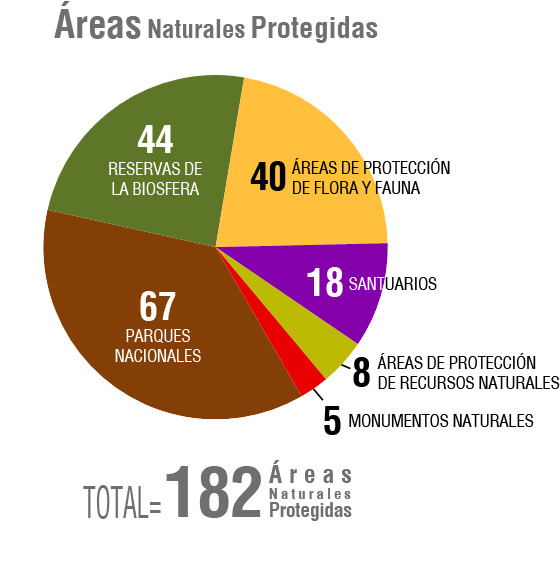 Nuestra entidad cuenta con la reserva de la biósfera de Mapimí, que abarca los municipios de Jiménez y Sierra Mojada. En ella encontramos vegetación como matorrales y pastizales, además de animales como el águila real y la serpiente de cascabel.En el caso de los Parques Nacionales, nuestro país posee 67 y de estos, dos se encuentran en territorio coahuilense. Un Parque Nacional se caracteriza por contener uno o más ecosistemas con “belleza escénica, valor científico, educativo, de recreo, por su valor histórico, por la existencia de flora y fauna, por su aptitud para el desarrollo del turismo, o bien por otras razones análogas de interés general.”Cerca de la capital coahuilense se encuentra el Parque Nacional “Cumbres de Monterrey”, entre Nuevo León y los municipios de Arteaga y Ramos Arizpe en Coahuila, donde podemos encontrar bosque de encino y pino. También podemos disfrutar del Parque Nacional “Los Novillos” ubicado en Acuña. En cuanto a las Áreas de Protección de Flora y Fauna, nuestra Entidad posee 3 de estas áreas. La primera se encuentra en el municipio cuna de Venustiano Carranza, Cuatro Ciénegas, ahí encontramos fauna endémica, como la tortuga negra de concha blanda, la rana de cascada, entre otras. Otra Área de Protección de Flora y Fauna en nuestra entidad es “Maderas del Carmen” ubicada en los municipios de Muzquiz, Acuña y Ocampo.  Por último, dentro de estas áreas en Coahuila, se encuentra el Área de Protección de Flora y Fauna en Ocampo.Dentro de las Áreas de Protección de Recursos Naturales que orgullosamente se encuentran en nuestra entidad, se preservan y protegen las cuencas de agua y los recursos naturales localizados en terrenos forestales. En esta lista, encontramos el Área de Protección “Don Martín” que abarca los municipios de Acuña, Candela, Castaños, Cuatro Ciénegas, Juárez, Lamadrid, Monclova, Muzquiz, Nadadores, Ocampo, Sabinas, Sacramento, San Buenaventura, San Juan de Sabinas y Zaragoza. También encontramos el Área Protegida del “Bajo Río San Juan” que abarca varios municipios de Nuevo León y los municipios de Arteaga y Ramos Arizpe en Coahuila. Finalmente, tenemos el Área Protegida del “Río Bravo Norte” en los municipios de Ocampo y Acuña en Coahuila. Todas estas Áreas Naturales Protegidas, nos hablan de la biodiversidad que orgullosamente nos pertenece a quienes vivimos en este gran estado, pero también conlleva una gran responsabilidad, pues es nuestro deber proteger y exigir que se protejan estas maravillas naturales, en especial en un contexto como el que estamos viviendo, con un Gobierno Federal con un gran desinterés por preservar el medio ambiente.TERCERO. - Los coahuilenses no olvidamos que hace unas cuantas semanas, se publicó un decreto en materia de energías renovables por el presidente Andrés Manuel López Obrador, cuyas repercusiones afectarán de manera directa los proyectos de energías limpias que estaban en marcha en nuestro Estado. Significará el culminar los 10 proyectos de energías verdes en la entidad, pues pone en riesgo el equilibrio ecológico de nuestro Estado.La nueva política energética del presidente es un retroceso a los grandes avances en materia de energías limpias, alcanzados por el gobernador de nuestro Estado, Miguel Ángel Riquelme.Aunado a esto, está la reciente noticia en la cual se reduce el 75% del presupuesto de la Comisión Nacional de Áreas Naturales Protegidas, dejando a este organismo prácticamente inoperable.Con este recorte, no solo se deja a la deriva a más de 200 servidores públicos y sus familias, también implica que las millones de hectáreas que están protegidas, quedarán desamparadas. No podemos permitir que un capricho ponga en riesgo el futuro del país. Nuestro Grupo Parlamentario, hemos dejado en claro que estamos a favor de la austeridad, siempre y cuando no ponga en peligro la estabilidad del país. Pero parece ser que la política del presidente López Obrador es recortar el gasto en áreas fundamentales y vitales de México, sin un propósito claro.Los animales y la vegetación no votan, pero nuestro futuro depende de su preservación. No permitiremos que se siga sacrificando nuestro medio ambiente por intereses políticos. Es por estos motivos, que me sumo al llamado que hizo Dolores Barrientos Alemán, representante del Programa de Naciones Unidas para el Medio Ambiente en México, para que el Secretario de Hacienda y Crédito Público, Arturo Herrera Gutiérrez, reconsidere su decisión y aumente el presupuesto de la Comisión de Áreas Naturales Protegidas. CUARTO. -  El punto de acuerdo se sustenta en lo siguiente:ÚNICO. - Envíese un Atento Exhorto al Titular de la Secretaría de Hacienda y Crédito Público, Arturo Herrera Gutiérrez, para que rectifique la reducción del presupuesto de la Comisión Nacional de Áreas Naturales Protegidas y se aumenten los fondos destinados a dicho organismo.QUINTO.- Esta Comisión de Hacienda, comprometida con el bienestar ecológico tanto de nuestra Entidad, como de todo el País y el Planeta, consideramos que al verse reducido el presupuesto destinado a la protección de las áreas naturales protegidas, tendrá una afectación tremenda en la flora y fauna, que en estos momentos es de vital importancia para el mantenimiento presente y sobre todo futuro del tan delicado ecosistema estatal.En base a las consideraciones que anteceden, con fundamento en los artículos 82, 92, 117 y demás relativos a la Ley Orgánica del Congreso del Estado, Independiente, Libre y Soberano de Coahuila de Zaragoza, tenemos a bien someter el siguiente:A C U E R D OPRIMERO. - Envíese un Atento Exhorto al Titular de la Secretaría de Hacienda y Crédito Público, Arturo Herrera Gutiérrez, para que rectifique la reducción del presupuesto de la Comisión Nacional de Áreas Naturales Protegidas y se aumenten los fondos destinados a dicho organismo..SEGUNDO.- Comuníquese lo anterior al Titular del de la Secretaria de Hacienda y Crédito Publico del Gobierno Federal.TERCERO.- Hágase del conocimiento de la Mesa Directiva, del Tercer Año de Ejercicio Constitucional, así como de los integrantes de la Sexagésima Primera Legislatura del Congreso del Estado, el contenido del presente Acuerdo, y publíquese éste en la página electrónica del propio Congreso del Estado, para los efectos legales a que haya lugar.Así lo acuerdan las Diputadas y Diputados integrantes de la Comisión de Hacienda, de la Sexagésima Primera Legislatura del Congreso del Estado, Independiente, Libre y Soberano de Coahuila de Zaragoza, Dip. María Eugenia Cázares Martínez (Coordinadora), Dip. Verónica Boreque Martínez González, Dip. María Esperanza Chapa García, Dip. Edgar Gerardo Sánchez Garza, Dip. Gerardo Aguado Gómez, Dip. Claudia Isela Ramírez Pineda y el Dip. José Benito Ramírez Rosas.Congreso del Estado de Coahuila, en la ciudad de Saltillo, Coahuila de Zaragoza, a 30 de junio de 2020.POR LA COMISIÓN DE HACIENDA DE LA LXI LEGISLATURADip. María Eugenia Cázares Martínez.			__________________________(Coordinadora)Dip. Verónica Boreque Martínez González.		__________________________(Secretaria) Dip. María Esperanza Chapa García.			__________________________Dip. Edgar Gerardo Sánchez Garza. 			__________________________Dip. Gerardo Aguado Gómez. 				__________________________Dip. Claudia Isela Ramírez Pineda. 			__________________________Dip. José Benito Ramírez Rosas.				__________________________Es cuanto, Diputada.Diputada Presidenta Zulmma Verenice Guerrero Cázares: Gracias Diputado. Esta Presidencia somete a consideración el Acuerdo que se acaba de leer.  Si alguien desea intervenir, sírvase indicarlo a fin de registrar su intervención. No habiendo intervenciones, procederemos a votar el Acuerdo que se sometió a consideración. Las Diputadas y Diputados emitiremos nuestro voto. Quienes estén por la afirmativa, favor de indicarlo. ¿Votos en contra?  ¿Abstenciones? ¿Diputado Andrés Loya, el sentido de su voto, por favor? Diputado Jesús Andrés Loya Cardona:A favor, Diputada. Diputada Presidenta Zulmma Verenice Guerrero Cázares:Gracias, gracias. El resultado de la votación es el siguiente: 11 votos a favor; 0 en contra y 0 abstenciones. Se aprueba por unanimidad el Acuerdo que se sometió a consideración, procédase a lo que corresponda. A continuación, se concede la palabra al Diputado Jesús Berino Granados, para plantear una proposición con Punto de Acuerdo que se encuentra consignado en el Punto 8 A del Orden del Día aprobado. Adelante Diputado. Diputado Jesús Berino Granados:PROPOSICIÓN CON PUNTO DE ACUERDO QUE PRESENTAN LAS DIPUTADAS Y LOS DIPUTADOS INTEGRANTES DEL GRUPO PARLAMENTARIO “GRAL. ANDRÉS S. VIESCA” DEL PARTIDO REVOLUCIONARIO INSTITUCIONAL, POR CONDUCTO DEL DIPUTADO JESÚS BERINO GRANADOS, MEDIANTE EL CUAL RESPETUOSAMENTE SE EXHORTA AL LIC. ANDRÉS MANUEL LÓPEZ OBRADOR, REPRESENTANTE DEL PODER EJECUTIVO FEDERAL, PARA QUE NO DISMINUYA AÚN MÁS LAS APORTACIONES FEDERALES QUE LE CORRESPONDEN AL ESTADO DE COAHUILA DE ZARAGOZA.HONORABLE DIPUTACIÓN PERMANENTE DEL CONGRESODEL ESTADO DE COAHUILA DE ZARAGOZA P R E S E N T E.-El suscrito Diputado Jesús Berino Granados en conjunto con las Diputadas y los Diputados integrantes del Grupo Parlamentario “Gral. Andrés S. Viesca”, del Partido Revolucionario Institucional, con fundamento en lo dispuesto por los artículos 21 fracción VI, 179, 180, 181, 182 y demás relativos de la Ley Orgánica del Congreso del Estado Independiente, Libre y Soberano de Coahuila de Zaragoza, nos permitimos presentar a esta Soberanía, la presente Proposición con Punto de Acuerdo, solicitando sea considerada de urgente y obvia resolución en base a las siguientes:C O N S I D E R A C I O N E SEs claro que nuestro Gobernador, el Ingeniero Miguel Ángel Riquelme Solís, está llevando a cabo acciones coherentes en su mandato, ya que como se ha visto a lo largo de esta pandemia, no ha dejado de velar por la salud de todos los Coahuilenses, y ha sido insistente, reiterativo, certero y firme al solicitar al Presidente de la República una reforma al pacto fiscal en unión con varios gobernadores, así mismo ha sabido salir adelante con los cada vez más escasos recursos que recibe de la federación.En declaraciones recientes de nuestro mandatario Estatal, aseguró que las obras y proyectos de infraestructura no se detienen, pese a las dificultades económicas por las que estamos atravesando a nivel global y anunció que con inversión 100% estatal y la aportación de los municipios, se tienen contemplados 400 millones de pesos para la región sureste, con lo cual vemos que nuestro Estado no se permitirá parar en acciones en beneficio de  las y los Coahuilenses.Lamentablemente la federación no visualiza un panorama progresista para nuestro Estado, pues para el mes de julio disminuirá las aportaciones que enviarán a Coahuila y  se prevé que la disminución sea de 540 millones de pesos.La Secretaría de Hacienda y Crédito Público, dio a conocer que hay una caída general en la distribución de fondos, subsidios y convenios, en relación con el período 2019 – 2020, al mes de mayo, las aportaciones para las entidades han descendido de manera global un 23.2 % y los convenios de reasignación en un 86%.Sumando a lo anterior el Administrador Fiscal General del Estado, declaró que entre las participaciones e ingresos propios, de los meses de abril, mayo, junio y julio, la entidad dejará de percibir unos 900 millones de pesos, sin contar lo que habría de percibir de ingresos propios correspondientes al mes de julio.Si hacemos una pequeña y rápida comparación, para mayo del 2019, el Estado había recibido 2 mil 128 millones de pesos, mientras que, en este año, ha recibido mil 432 millones de pesos para la misma fecha.Caída que es imposible tolerar, ya que, en estos momentos de reactivación económica, tenemos que hacer uso de todos los recursos posibles, pues el no hacerlo repercutirá en la tranquilidad y estabilidad económica de nuestra población.Veamos por ejemplo, como esto ha afectado de igual manera a los municipios, pues apenas hace unos días el Presidente Municipal de Monclova, manifestó lo siguiente: “…de 16 millones de pesos quincenales que recibía su municipio de parte de la federación, tan solo recibió 6 millones, es decir un recorte del 65% lo que impactará negativamente en los proyectos de infraestructura que se tenían planeados para ese municipio”, asimismo el alcalde declaró, que tiene que hacer estrategias importantes para mantener los servicios de prioridad, como son el servicio de agua, de recolección de basura, el alumbrado público y bacheo.Y así en esta misma situación se encuentran varios municipios de nuestro Estado, reiteramos con ello que la disminución de las aportaciones federales va repercutiendo a todos los niveles de gobierno, y como mencionamos anteriormente los más afectados seremos todos los Coahuilenses. Recordemos que las Aportaciones Federales, tanto para las entidades federativas, como para los municipios, son el instrumento presupuestario diseñado para transferir estos recursos que les permitan fortalecer sus capacidades de respuesta y atender los servicios de educación, incluyendo en este rubro la infraestructura, salud, infraestructura básica, seguridad pública y los programas sociales, que la población demanda.Es por ello que consideramos más que oportuno hacer un atento exhorto al Presidente de la República, a que no disminuya más las aportaciones que le corresponden a Coahuila, ya que nuestro Estado forma parte de las entidades que más recursos aporta a la Federación, con esto nos sumamos en pro de las acciones que está llevando a cabo el señor Gobernador en bien de todas y todos los coahuilenses.Por lo anteriormente expuesto y fundado, se presenta ante esta Soberanía, solicitando que sea tramitado como de urgente y obvia resolución el siguiente:PUNTO DE ACUERDOÚNICO. – RESPETUOSAMENTE SE EXHORTA AL LIC. ANDRÉS MANUEL LÓPEZ OBRADOR, REPRESENTANTE DEL PODER EJECUTIVO FEDERAL, PARA QUE NO DISMINUYA AÚN MÁS, LAS PARTICIPACIONES FEDERALES QUE LE CORRESPONDEN AL ESTADO DE COAHUILA DE ZARAGOZA.A T E N T A M E N T ESaltillo, Coahuila de Zaragoza, 8 de julio del 2020CONJUNTAMENTE CON LAS DEMAS DIPUTADAS Y LOS DIPUTADOS INTEGRANTES DEL GRUPO PARLAMENTARIO “GRAL. ANDRÉS S. VIESCA”, DEL PARTIDO REVOLUCIONARIO INSTITUCIONAL.DIP. MARÍA ESPERANZA CHAPA GARCÍA.  		DIP. JOSEFINA GARZA BARRERA.DIP. GRACIELA FERNÁNDEZ ALMARAZ.  		DIP. LILIA ISABEL GUTIÉRREZ BURCIAGA.DIP. JESÚS ANDRÉS LOYA CARDONA.		DIP.  MARÍA DEL ROSARIO CONTRERAS PÉREZ.DIP. VERÓNICA BOREQUE MARTÍNEZ GONZÁLEZ.  		DIP. JAIME BUENO ZERTUCHE.DIP. DIANA PATRICIA GONZÁLEZ SOTO.Es cuanto, Diputada Presidenta. Diputada Presidenta Zulmma Verenice Guerrero Cázares:Gracias Diputado.Se somete a votación la solicitud para que se considere…, se somete a votación la solicitud, se somete a consideración el Acuerdo que se acaba de leer.  Si alguien desea intervenir, sírvase indicarlo a fin de registrar su intervención. No habiendo intervenciones, procederemos a votar el Acuerdo que se sometió a consideración de las Diputadas y Diputados, Diputada Presidenta Zulmma Verenice Guerrero Cázares:Ah, perdón.  No lo veo, Diputado, perdón, perdón Diputado.  Adelante Diputado García Villa. Diputado Juan Antonio García Villa:Si se votó la dispensa o no, pero, si estamos ya en la discusión es el momento en que yo quiero hacer un planteamiento. Si nomás para tener claro, estamos en la votación…Diputado Edgar Gerardo Sánchez Garza:No, primero vamos a votar lo de si es de urgente y obvia. Diputado Juan Antonio García Villa:Primero, bueno, entonces ya después de que se vote si se considera de urgente y obvia, yo pido el uso, si es que se considera de urgente u obvia resolución, pido el uso de la palabra para hacer algunas consideraciones. Diputada Presidenta Zulmma Verenice Guerrero Cázares:Ok. Se somete a…, vamos a someter a la solicitud para que se considere de urgente y obvia resolución la proposición con Punto de Acuerdo que se acaba de leer. Quienes estén por la afirmativa, favor de indicarlo. ¿En contra?  ¿Abstenciones? El resultado de la votación son 10 votos a favor; 0 en contra y 1 abstención. Se aprueba por unanimidad la solicitud para que la proposición que se dio a conocer sea considerada como de urgente y obvia resolución. Se somete a consideración de las y los Diputados el Punto de Acuerdo contenido en la proposición.  Si alguien desea intervenir, sírvase indicarlo a fin de registrar su intervención. Tengo la solicitud del Diputado Juan Antonio García Villa. ¿En qué sentido, Diputado?  Su micrófono por favor. Diputado Juan Antonio García Villa:Para hacer algunas consideraciones y luego ya decidir si es a favor o en contra. Diputada Presidenta Zulmma Verenice Guerrero Cázares:Ok.  Adelante Diputado. Diputado Juan Antonio García Villa:Como no. El Diputado Berino  Granados en su exposición, en todas las oportunidades en que se refirió a las entregas que hace el Gobierno Federal a los estados y concretamente al estado de Coahuila, se refirió en 3 ó 4 ocasiones a las aportaciones, el ramo de aportaciones es un tanto discrecional y depende mucho de lo que proponga el Presidente de la República a la Cámara de Diputados cuando envía su proyecto de presupuesto de egresos, pero luego curiosamente, y yo pediría que si yo estoy en un error él me lo clarifique, el Diputado Berino dice que se solicita al titular del Ejecutivo para que no disminuya aún más o no disminuyan aún más las participaciones, ya no habla de aportaciones, las participaciones federales que le corresponden al Estado de Coahuila. Es muy diferente el concepto de aportaciones al concepto de participaciones. De lo que la Federación recauda y que la Ley de Coordinación Fiscal denomina  recaudación federal participable, la ley establece una serie de fórmulas, con distintos elementos, para determinar cómo se va a llevar a cabo el reparto de las participaciones federales a cada estado. No, no está a la voluntad del Presidente de la República que aumente o disminuyan las participaciones, porque eso está en ley, en todo caso, y es lo que yo le preguntaría al Diputado Berino Granados,  ya que a lo largo de su exposición se refirió a las aportaciones y, luego, sorpresivamente en la conclusión, que es su Punto de Acuerdo, cambia el concepto y se refiere a las participaciones.Por más que exhorte al Presidente de la República a que no disminuya las aportaciones, las participaciones, perdón, que le corresponden a Coahuila o a cualquier otro estado o que las aumente, no está en la voluntad del Presidente de la República, en todo caso, pudiera tener alguna posibilidad la voluntad del Presidente de la República en no disminuir los distintos fondos de aportaciones, pero no las participaciones-Entonces, la primera pregunta o la única que yo le haría al Diputado Granados, es si en la conclusión, que es su Punto de Acuerdo, se está refiriendo a las participaciones o a las aportaciones, como vino diciendo en su exposición de motivos. Muchas gracias. Diputada Presidenta Zulmma Verenice Guerrero Cázares:Cedo la palabra al Diputado Jesús Berino Granados.  Adelante Diputado. Diputado Jesús Berino Granados:Le agradezco primero al Diputado García Villa sus observaciones, que por cierto  siempre, siempre las hace, pero él fue muy claro y con esa claridad yo le diría y él lo dijo, si para votar a favor o votar en contra, yo creo que no hay necesidad, yo presenté mi Punto de Acuerdo en mis términos y en esos términos se somete a votación y si está él a favor, o está en contra, bueno pues que vote, pero ese Punto de Acuerdo se queda así y no voy a contestar nada. Diputada Presidenta Zulmma Verenice Guerrero Cázares:Cedo la palabra, solicita la palabra al Diputado Juan Antonio García Villa, ¿en qué sentido, Diputado?Diputado Juan Antonio García Villa:Bueno, pues ahora en contra, ahora en contra. Diputada Presidenta Zulmma Verenice Guerrero Cázares:Bueno, pues adelante. Diputado Juan Antonio García Villa:Sí, mire, yo no sé si sea muy difícil de entender. Pero el concepto de participaciones viene desarrollado en la Ley de Coordinación Fiscal, que es una ley que aprueba el Congreso de la Unión y establece una fórmula por cierto muy compleja, muy complicada, de cómo se van a distribuir las participaciones, es verdaderamente absurdo, inviable, inconducente, irracional, irracional, que se le solicite a la voluntad del Presidente de la República que aumente las participaciones, no depende de la voluntad de él, hombre, no depende de él, yo no apruebo eso, ¿por qué?, pues no porque yo quisiera que se las aumentaran y así se lo solicite al Presidente, al Secretario, al todo el gabinete, no está en manos del gabinete, ni aumentar, ni disminuir las participaciones, probablemente sí y muy parcial o marginalmente las aportaciones.A mí me gustaría que el Diputado Benito, perdón, que el Diputado Berino, revisará su exposición de motivos y verá que en todos los casos, en todos los casos hace referencia a aportaciones, que es lo lógico, es lo congruente, es lo que digamos está en la posibilidad del Presidente de la República, pero no las participaciones.Yo no puedo sumarme a eso porque es absurdo, no depende del Presidente y no le vamos a hacer un exhorto al Presidente de algo que nos va a decir, pues si yo, no está en mis manos, está en manos del Congreso si modifica la Ley de Coordinación Fiscal. Entonces, en ese sentido y no porque no queramos, que se incrementen los ingresos provenientes del Gobierno Federal para el Estado de Coahuila, sino porque el planteamiento es francamente absurdo e irracional.   Gracias. Diputada Presidenta Zulmma Verenice Guerrero Cázares: Diputado Berino, está solicitando la palabra.  Adelante Diputado. Diputado Jesús Berino Granados:Se queda como tal y es más irracional estar discutiendo. Gracias. Diputada Presidenta Zulmma Verenice Guerrero Cázares: No habiendo más intervenciones, mediante la plataforma digital, procedemos a votar el Punto de Acuerdo que se sometió a consideración.Quienes vayan por la afirmativa, favor de indicarlo.  ¿Votos en contra?   ¿Abstenciones? Diputado Juan Carlos Guerra López Negrete:Levantaste la mano Diputada Claudia, pero no se vio su mano, no, no se oyó su audio, perdón. Diputada Claudia Isela Ramírez Pineda:Fue a favor desde un principio.Diputada Presidenta Zulmma Verenice Guerrero Cázares: 6 votos a favor; 5 en contra y 0 abstenciones.  Se aprueba por mayoría el Punto de Acuerdo que se puso a consideración en los términos en que se planteó, por lo que debe procederse a lo que corresponda. A continuación, se concede la palabra a la Diputada Rosa Nilda González Noriega, para dar lectura a una Proposición con Punto de Acuerdo que se encuentra consignada en el Punto 8 B del Orden del Día aprobado. Adelante Diputada.  Diputada, el micrófono por favor, Diputada Rosa Nilda. Gracias. Diputada Rosa Nilda González Noriega:¿Ahí me escuchan? ¿ahí ya me escucho Diputada? Diputada Presidenta Zulmma Verenice Guerrero Cázares:Sí, adelante, Diputada, adelante ya te escucho. Diputada Rosa Nilda González Noriega: Sí, muy buenos días a todos Diputados.Con el permiso de la Presidencia. HONORABLE DIPUTACIÓN PERMANENTE DEL CONGRESO DEL ESTADO DE COAHUILA DE ZARAGOZA.PRESENTE. – Proposición con Punto de Acuerdo que en la vía de urgente y obvia resolución presenta la de la voz,  Diputada Rosa Nilda González Noriega, conjuntamente con los Diputados integrantes del Grupo Parlamentario del “Partido Acción Nacional”, con el objeto de que esta Soberanía envíe un atento exhorto al  Presidente Municipal de  Castaños Coahuila y al ayuntamiento que encabeza, para que a la brevedad y con la urgencia que el caso demanda, se resuelva el grave problema de desabasto de agua potable que ha ocasionado que cerca de 7 colonias se queden sin el suministro del vital líquido en plena contingencia sanitaria; lo anterior con base en la siguiente: EXPOSICIÓN DE MOTIVOSCansados de la falta del vital líquido, habitantes de 7 colonias del municipio de Castaños, Coahuila, tomaron de manera temporal las instalaciones de la Presidencia municipal el pasado jueves 02 de Julio, exigiendo al alcalde Enrique Soto Ojeda, una solución a esta problemática. De acuerdo a la información proporcionada por los manifestantes de las colonias California, 21 de marzo, Emiliano Zapata, Santa Cecilia, Carranza, Libertad Oriente y Poniente, Independencia Norte y sur y Zona Centro, entre otras. Desde varios días no tienen agua y se abastecen del vital líquido por medio de pipas, lo que es insuficiente para la gran demanda que se tiene. Las fallas en el bombeo del pozo de la colonia California ocasionó que de nueva cuenta se quedaran sin agua, volviéndose una situación recurrente debido a que no se realizan los trabajos adecuados para solucionar de una vez por todas, este gran problema. Aunado a ello, se tienen fallas en el pozo de la colonia California, el cuál es el que genera mayor abastecimiento a las colonias de la ciudad, pero no hacen nada por repararlo. A pesar de la falta del vital líquido para los habitantes de las diferentes colonias se ha detectado que Simas Castaños vende pipas de agua a empresas o personas de los municipios aledaños, lo que resulta increíble ante la necesidad que se tiene por parte de la comunidad. Es indispensable que el Gobierno Municipal de Castaños, dé una solución definitiva al problema de desabasto del agua en las diferentes colonias, ya que incluso resulta inhumano dejarlos sin el vital líquido en plena temporada de calor y contingencia sanitaria, donde las autoridades establecen que debemos reforzar las medidas de higiene para evitar la propagación del virus. El municipio debe garantizar el acceso al agua potable, y en su caso, realizar todas las acciones necesarias para la consecución de tal fin.Por lo anteriormente expuesto y con fundamento en la fracción VI del Art. 21, y en los artículos 172,179,180,181 y 182 de la Ley Orgánica del Congreso del Estado Independiente, Libre y Soberano de Coahuila de Zaragoza, así como en lo estipulado en la fracción IV del del Art. 16 del reglamento interior y de Prácticas Parlamentarias del Congreso del Estado Independiente, Libre y Soberano de Coahuila de Zaragoza, presentamos ante esta Soberanía la siguiente:PROPOSICIÓN CON PUNTO DE ACUERDOQue por las características del caso solicitamos que sea resuelta en la vía de urgente y obvia resolución.ÚNICO. Esta Honorable  Diputación Permanente envíe un atento exhorto al Presidente Municipal de  Castaños Coahuila y al ayuntamiento que encabeza, para que a la brevedad y con la urgencia que el caso demanda, se resuelva el grave problema de desabasto de agua potable que ha ocasionado que cerca de 7 colonias se queden sin el suministro del vital líquido en plena contingencia sanitaria.ATENTAMENTE“POR UNA PATRIA ORDENADA Y GENEROSA, Y UNA VIDA MEJOR Y MÁS DIGNA PARA TODOS”GRUPO PARLAMENTARIO DEL “PARTIDO ACCIÓN NACIONAL”.SALTILLO, COAHUILA DE ZARAGOZA; A 08 DE JULIO DEL 2020.DIP. ROSA NILDA GONZALEZ NORIEGADIP. MARCELO DE JESÚS TORRES COFIÑO	DIP. MARIA EUGENIA CAZARES MARTINEZDIP. BLANCA EPPEN CANALES	DIP. FERNANDO IZAGUIRRE VALDESDIP. GABRIELA ZAPOPAN GARZA GALVÁN	DIP. GERARDO ABRAHAM AGUADO GÓMEZDIP. JUAN ANTONIO GARCÍA VILLA	DIP. JUAN CARLOS GUERRA LÓPEZ NEGRETEEs cuanto, Diputada Presidenta. Diputada Presidenta Zulmma Verenice Guerrero Cázares:Gracias Diputada. Se somete a votación, la solicitud para que se considere de urgente y obvia resolución, la proposición con Punto de Acuerdo que se acaba de leer.  Quienes estén por la afirmativa, favor de indicarlo.  ¿En contra?  ¿Abstenciones? El resultado de la votación es el siguiente son 11 votos a favor; 0 en contra y 0 abstenciones. Se aprueba por unanimidad la solicitud para que la proposición que se dio a conocer sea considerada de urgente y obvia resolución. Se somete a consideración de las y los Diputados el Punto de Acuerdo.  Si alguien desea intervenir, sírvase indicarlo a fin de registrar su intervención. No habiendo intervenciones, se somete a votación el Punto de Acuerdo. Quienes estén por la afirmativa, favor de indicarlo.  ¿En contra? Quienes estén en contra, favor de indicarlo. ¿Abstenciones? El resultado de la votación son 11 votos a favor, 0 en contra y 0 abstenciones. Se aprueba por unanimidad el Punto de Acuerdo que se puso a consideración en los términos en que se planteó, por lo que debe procederse a lo que corresponda. A continuación, daré lectura a una Proposición con Punto de Acuerdo que presenta el Diputado Emilio Alejandro De Hoyos Montemayor, y que se encuentra consignada en el Punto 8 C del Orden del Día aprobado. Diputada Zulmma Verenice Guerrero Cázares:PROPOSICIÓN CON PUNTO DE ACUERDO QUE PRESENTA EL DIPUTADO EMILIO ALEJANDRO DE HOYOS MONTEMAYOR CONJUNTAMENTE CON LA DIPUTADA ZULMMA VERENICE GUERRERO CÁZARES DEL GRUPO PARLAMENTARIO “BRIGIDO RAMIRO MORENO HERNÁNDEZ” DEL PARTIDO UNIDAD DEMOCRÁTICA DE COAHUILA POR EL QUE SE EXHORTA RESPETUOSAMENTE AL PRESIDENTE DE LA REPÚBLICA, AL SECRETARIO DE HACIENDA Y CRÉDITO PÚBLICO, Y AL DIRECTOR GENERAL DEL INSTITUTO DE SEGURIDAD Y SERVICIOS SOCIALES DE LOS TRABAJADORES DEL ESTADO, PARA QUE, EN USO DE SUS FACULTADES, ESTABLEZCAN UNA CLÍNICA DE SALUD DIGNA PARA LOS TRABAJADORES AL SERVICIO DEL ESTADO EN EL MUNICIPIO DE ACUÑA, PARTICULARMENTE LOS DERECHOHABIENTES DEL ISSSTE. DIPUTADA PRESIDENTE. H. COMISIÓN PERMANENTEPRESENTE.	El suscrito Diputado Emilio Alejandro de Hoyos Montemayor, del Grupo Parlamentario “Brígido Ramiro Moreno Hernández” conjuntamente con la de la voz,  Diputada Zulmma Verenice Guerrero Cázares del Partido Unidad Democrática de Coahuila,  y con fundamento en lo dispuesto por los artículos 21 fracción VI, 179, 180, 181, 182 y demás relativos de la Ley Orgánica del Congreso del Estado Independiente, Libre y Soberano de Coahuila de Zaragoza, nos permitimos presentar a esta Soberanía la presente Proposición con Punto de Acuerdo, a través de las siguientes:EXPOSICIÓN DE MOTIVOS: La Constitución de la Organización Mundial de la Salud se declara como principios básicos para la felicidad, las relaciones armoniosas y la seguridad de todos los pueblos “El goce del grado máximo de salud que se pueda lograr es uno de los derechos fundamentales de todo ser humano sin distinción de raza, religión, ideología política o condición económica o social”. México, como Estado Parte de la OMS, armonizó su legislación y estableció el derecho a la salud como Derecho y Garantía Individual en 1983, en el artículo cuarto de nuestra Carta Magna estableciendo que “Toda persona tiene derecho a la protección de la salud. La Ley definirá las bases y modalidades para el acceso a los servicios de salud y establecerá la concurrencia para el acceso a los servicios de salud y de la Federación y las Entidades Federativas en materia de salubridad general”. Luego, con la reforma Constitucional de junio de 2011 en materia de derechos humanos, el derecho a la salud fue reconocido como tal. En ese mismo sentido, nuestra legislación local armonizó éstas disposiciones en el  artículo séptimo de nuestra Constitución Local al reconocer el goce de los derechos humanos establecidos en la misma, en la Constitución Política de los Estados Unidos Mexicanos y en los tratados internacionales de los que el Estado Mexicano es parte.  Un aspecto primordial de la reforma de junio de 2011, fue el obligar a “todas las autoridades, en el ámbito de su competencia, a promover, respetar, proteger y establecer los mecanismos que garanticen la protección de los derechos humanos, incluido el de la salud”. Por otro lado, La Ley del Seguro Social establece que la seguridad social tiene por finalidad garantizar el derecho a la salud y a la asistencia médica, entre otras prestaciones, y en el caso de los trabajadores al servicio del Estado, nuestra Constitución Política de los Estados Unidos Mexicanos dentro del Apartado B de su artículo 123; establece en la fracción IX, que “La seguridad social se organizará conforme a las siguientes bases mínimas:” entre las que se encuentran: Cubrirá los accidentes y enfermedades profesionales; las enfermedades no profesionales y maternidad;…d) 	Los familiares de los trabajadores tendrán derecho a asistencia médica y medicinas, en los casos y en la proporción que determine la ley.En el caso particular de Acuña, garantizar el derecho a la salud de los trabajadores al servicio del Estado, particularmente los derechohabientes del Instituto de Seguridad y Servicios Sociales de los Trabajadores del Estado, se torna un tanto difícil en la práctica, ya que la Unidad de la  Medicina Familiar del ISSSTE en Acuña, registra serias deficiencias no solo en su infraestructura y equipo, sino también en la falta de personal y la calidad del servicio para los miles de derechohabientes de Acuña. Resulta una constante escuchar a derechohabientes que buscan acelerar sus citas médicas de especialidad que pueden tardar meses, sobre todo aquellos pacientes con enfermedades crónico-degenerativas que requieren una atención inmediata y cuyo tratamiento no puede esperar.Por ello, hacemos un llamado a las instituciones y sus funcionarios, para que más que administrar la inercia, busquen hacer una diferencia, y atiendan los reclamos de justicia y de igualdad con una actitud comprensiva y sensible, acompañando las causas de los más desprotegidos, e implementando, cada una desde su competencia, una política social sensible y solidaria.Los acuñenses hoy más que nunca necesitan del apoyo de las instituciones de los tres niveles de gobierno, y en el caso particular, los trabajadores al servicio del Estado de Acuña, los derechohabientes del ISSSTE, reclaman su legítimo derecho a un servicio de salud digno, por ello estamos haciendo esta atenta solicitud para que cuanto antes, se pongan en marcha los trabajos para ampliar y modernizar, o en su caso construir una clínica digna para atender los servicios de salud de miles de familias acuñenses.Por lo anteriormente expuesto, sometemos a la consideración de esta Soberanía, el presente Punto de Acuerdo en la vía de urgente y obvia resolución, al tenor de lo siguiente:PUNTO DE ACUERDO:ÚNICO. La Diputación Permanente de la Sexagésima Primera Legislatura del Congreso del Estado de Coahuila de Zaragoza, exhorta respetuosamente al Presidente de la República, al Secretario de Hacienda y Crédito Público, y al Director General del Instituto de Seguridad y Servicios Sociales de los Trabajadores del Estado, para que, en uso de sus facultades, establezcan una clínica de salud digna para los trabajadores al servicio del Estado en el municipio de Acuña, particularmente los derechohabientes del ISSSTE.POR UN GOBIERNO DE CONCERTACIÓN DEMOCRÁTICA.GRUPO PARLAMENTARIO "BRIGIDO RAMIRO MORENO HERNANDEZ"PARTIDO UNIDAD DEMOCRÁTICA DE COAHUILA. SALTILLO, COAHUILA,  A 08 DE JULIO DE 2020DIPUTADO EMILIO ALEJANDRO DE HOYOS MONTEMAYORDIPUTADA ZULMMA VERENICE GUERRERO CAZARES.Es cuanto. Diputada Presidenta Zulmma Verenice Guerrero Cázares:Se somete a votación la solicitud para que se considere de urgente y obvia resolución la proposición con Punto de Acuerdo que se acaba de leer. Quienes estén por la afirmativa, favor de indicarlo.  ¿En contra?  ¿Abstenciones? El resultado es el siguiente son 10 votos a favor; 0 en contra y 0 abstenciones. Se aprueba por unanimidad la solicitud para que la proposición que se dio a conocer sea considerada como de urgente y obvia resolución.Se somete a consideración de las y los Diputados el contenido de la proposición.  Si alguien desea intervenir, sírvase indicarlo a fin de registrar su intervención. No habiendo intervenciones, procederemos a votar el Punto de Acuerdo que se sometió a consideración. Quienes estén por la afirmativa, favor de indicarlo. ¿Votos en contra?   ¿Abstenciones? El resultado de la votación es el siguiente son 11 votos a favor; 0 en contra y 0 abstenciones. Se aprueba por unanimidad el Punto de Acuerdo que se puso a consideración en los términos en que se planteó, por lo que debe procederse a lo que corresponda. A continuación, se concede la palabra a la Diputada Elisa Catalina Villalobos Hernández, para plantear una proposición con Punto de Acuerdo que se encuentra consignada en el Punto 8 D del Orden del Día aprobado. Adelante Diputada. Diputada Elisa Catalina Villalobos Hernández:Con el permiso de la Presidencia. Compañeras y compañeros: PROPOSICIÓN CON PUNTOS DE ACUERDO, DE URGENTE Y OBVIA RESOLUCIÓN, QUE PRESENTA LA DIPUTADA ELISA CATALINA VILLALOBOS HERNÁNDEZ, DEL PARTIDO MOVIMIENTO DE REGENERACIÓN NACIONAL (MORENA), PARA EXHORTAR A LAS Y LOS COAHUILENSES A EXTREMAR PRECAUCIONES Y ATENDER PUNTUALMENTE LAS RECOMENDACIONES DE LAS AUTORIDADES SANITARIAS PARA PREVENIR LOS CONTAGIOS EN ESTA ETAPA CRÍTICA DE LA PANDEMIA DE COVID-19.La suscrita, DIPUTADA ELISA CATALINA VILLALOBOS HERNÁNDEZ, del Partido Movimiento de Regeneración Nacional (MORENA), con fundamento en las disposiciones aplicables de la Ley Orgánica del Congreso, comparezco para presentar Proposición con Puntos de Acuerdo, por el que el Pleno de la Diputación Permanente exhorta a las y los coahuilenses a extremar precauciones y atender puntualmente las recomendaciones de las autoridades sanitarias para prevenir los contagios en esta etapa crítica de la pandemia de Covid-19.Sustento mi proposición en las siguientes consideraciones:La semana pasada la Organización Mundial de la Salud advirtió que, lejos de haber controlado los contagios por Covid-19, era inminente que el número de enfermos se incrementara a niveles graves.La agencia de Noticias BBC publicó la siguiente información: “Lo peor está por venir", dijo este lunes el director general de la Organización Mundial de la Salud (OMS), al hablar de la atmósfera de división política global y de fracturas a nivel político que dificultan el combate de la pandemia.”"Con este tipo de ambiente y condiciones, tememos lo peor", agregó."Han pasado seis meses del brote del nuevo coronavirus y la pandemia está lejos de haberse acabado", dijo. (Fin de la cita)Y tenía razón. Incluso en países que estaban en la fase de reapertura y desconfinamiento, la situación se tornó crítica. El 2 de julio, hace apenas unos cuantos días, un diario de circulación nacional publicó la siguiente información: “Florida sumó este jueves más de 10 mil nuevos casos de coronavirus, un récord en este estado del sureste de Estados Unidos que han reportado miles de contagios por día entre su población más joven desde que reabrió sus puertas al turismo.”“El Departamento de Salud de Florida reportó 10 mil 109 nuevos casos este jueves para un total de 169 mil 106 infecciones en total. Es la segunda cifra diaria más alta desde el sábado, con más de nueve mil 500.” (Fin de la cita)Y el domingo pasado el periódico Vanguardia publicó información bajo el siguiente título: “Peor día mundial por Covid-19; récord en contagios en el planeta, México y Coahuila.”Entre la información publicada destaca la siguiente: “A nivel internacional, la Organización Mundial de la Salud reportó que este sábado se tuvo un incremento de 212 mil 326 casos, una cifra no vista desde que comenzó la pandemia.”“La tasa más acelerada de contagios se produjo en Estados Unidos, Brasil e India, según el informe diario de la agencia. El récord anterior de casos diarios era de 189,077, con fecha del 28 de junio.”“A nivel nacional, México marcó ayer un nuevo récord de 6 mil 914 casos confirmados, con lo que ya se acumula 252 mil 165 enfermos desde la llegada del coronavirus a finales de febrero.”“Coahuila registró también su peor jornada en materia de contagios. La Secretaría de Salud del Estado dio a conocer que ayer se reportaron 152 nuevos infectados.” (Fin de la cita)En esta crítica situación nos encontramos en Coahuila, en México y en el Mundo. Además, después de haber estado varias semanas en color naranja en el semáforo nacional, nuestro Estado ha vuelto al color rojo, de máximo riesgo de contagio.Es entendible que, después de un largo confinamiento, sea necesaria la reapertura de negocios. Como ya se ha dicho, una sociedad no puede permanecer confinada por largos períodos. Al riesgo de salud debe sumársele el riesgo económico. Y este riesgo no es solo de los empresarios sino de la población en general: Más de la mitad de los mexicanos viven en pobreza y viven al día. En esas mismas condiciones es imposible volver al confinamiento total.Sin embargo, el desconfinamiento y la reapertura deben hacerse de manera cuidadosa y organizada, garantizando, en la medida de las posibilidades, extremar las precauciones para evitar los contagios.La prioridad para nuestro sistema de salud es evitar la saturación en los hospitales y centros médicos. Evitar la saturación significa  salvar vidas.Para que esto ocurra es necesaria la acción de las autoridades federales, estatales y municipales para que, en su caso, la reapertura de actividades económicas se produzca de manera organizada y cuidadosa,Pero un rol principal lo tenemos las y los coahuilenses: Debemos tomar conciencia de la letalidad de esta enfermedad y extremar todas las precauciones para evitar el contagio.Lamentablemente, hasta hoy, no solo no hay vacuna contra esta enfermedad, sino que tampoco hay un tratamiento terapéutico para curarlo. Esto debe ser asumido por la sociedad para poder enfrentarlo.Es por ello que se propone exhortar a la población a extremar las precauciones y atender responsablemente las recomendaciones de las autoridades sanitarias. Evitar más contagios y superar la pandemia no solo es responsabilidad de las autoridades sino de la sociedad en su conjunto y solo con una sociedad consciente y participativa podremos superar esta grave emergencia sanitaria.Por lo expuesto, solicito al Pleno de la Diputación Permanente, se sirva a calificar como de urgente y obvia la resolución y, en su caso, aprobación, de la siguientePROPOSICIÓN CON PUNTOS DE ACUERDOPRIMERO: El Pleno de la Diputación Permanente del Congreso del Estado de Coahuila de Zaragoza, respetuosamente exhorta a las y los ciudadanos coahuilenses a extremar precauciones y atender puntualmente las recomendaciones de las autoridades sanitarias para prevenir los contagios en esta etapa crítica de la pandemia de Covid-19; ySEGUNDO: El Pleno de la Diputación Permanente del Congreso del Estado de Coahuila de Zaragoza, respetuosamente exhorta a las autoridades estatales y municipales a redoblar los esfuerzos y acciones para proteger la salud y la vida de la población en esta etapa crítica de la pandemia de Covid-19. Saltillo, Coahuila, a 8  de julio de 2020.DIPUTADA ELISA CATALINA VILLALOBOS HERNÁNDEZ,Es cuanto, Diputada Presidenta. Diputada Presidenta Zulmma Verenice Guerrero Cázares:Gracias Diputada. Se somete a votación la solicitud para que se considere de urgente y obvia resolución la proposición con Punto de Acuerdo que se acaba de leer. Quienes estén por la afirmativa, favor de indicarlo. ¿ En contra?  ¿Abstenciones? El resultado de la votación son 11 votos a favor; 0 en contra y  0 abstenciones. Se aprueba por unanimidad la solicitud para que se considere la proposición que se dio a conocer de urgente y obvia resolución. Se somete a consideración de las y los Diputados el Punto de Acuerdo contenido en la proposición.  Si alguien desea intervenir, sírvase indicarlo a fin de registrar su intervención. Tengo la intervención del Diputado Juan Antonio García Villa. ¿En qué sentido, Diputado?Diputado Juan Antonio García Villa:Para hacer una propuesta a la Diputada ponente. Diputada Presidenta Zulmma Verenice Guerrero Cázares:Muy bien.  Adelante, Diputado Juan Antonio García Villa.Diputado Juan Antonio García Villa:Muchas gracias, señora Presidente. Parece muy, y es muy oportuna y conveniente la aprobación de este Punto de Acuerdo, toda vez que la pandemia que azota al planeta está muy agresiva y particularmente por estos días en todo el país, así es que es conveniente hacer esta exhortación, así como ella lo plantea en el punto primero de su proyecto de acuerdo, que la exhortación se dirija en general a la población, pues la población finalmente puede hacer mucho por ella misma en su propio beneficio. Y en el punto 2 del proyecto de acuerdo, se pide que la Diputación Permanente exhorte a las autoridades estatales y municipales a redoblar sus esfuerzos y acciones para proteger la salud y la vida de la población en esta etapa crítica de la pandemia Covid-19.Parece muy bien, parece muy bien, solo que queda como una proposición trunca en materia sanitaria o la materia sanitaria jurídicamente es una materia concurrente, es decir, tienen atribuciones para intervenir con políticas públicas, con acciones, etcétera, con actos de gobierno, tanto el gobierno federal, quizá con la mayor responsabilidad, quizá con la mayor responsabilidad, los gobiernos de los estados y dice la propia Ley General de Salud que hasta los ayuntamientos, así lo dice, los ayuntamientos. Lo que se extraña es que si hay 3 órdenes de gobierno que pueden tener injerencia, participación en el diseño de políticas públicas, en la ejecución de programas de acción en beneficio de la población con motivo de esta pandemia, la exhortación solo se haga al Gobierno del Estado y a los Municipios y no al Gobierno Federal que es el que tiene quizá la mayor responsabilidad, pero no solo la mayor responsabilidad, sino los mejores y mayores instrumentos para diseñar una política pública eficaz en esta materia en la que lamentablemente pues nos ha ido muy mal. Entonces, la propuesta que yo le hago a la Diputada Villalobos Hernández, es que en el punto 2, en la exhortación, se incluya también a las autoridades federales. Gracias. Diputada Presidenta Zulmma Verenice Guerrero Cázares:¿Diputada Elisa Catalina Villalobos Hernández, acepta la propuesta del Diputado Juan Antonio García Villa?Diputada Elisa Catalina Villalobos Hernández:No, Diputada Presidenta, el Punto de Acuerdo se queda tal como está. Gracias.Diputada Presidenta Zulmma Verenice Guerrero Cázares:Pues no habiendo más intervenciones, procederemos a votar el Punto de Acuerdo. Quienes estén por la afirmativa, favor de indicarlo.  ¿En contra?  ¿Abstenciones? Diputado Jesús Andrés Loya Cardona:Diputada Presidenta.Diputada Presidenta Zulmma Verenice Guerrero Cázares:Si. Diputado Jesús Andrés Loya Cardona:Nomás quiero aclarar que mi voto es a favor, otra vez no pude meterlo entre los demás.  Gracias.Diputada Presidenta Zulmma Verenice Guerrero Cázares:Ok.  El sentido del voto del Diputado Andrés Loya Cardona es a favor. El resultado de la votación es el siguiente: Son 8 votos a favor; 0 en contra y 3 abstenciones. Se aprueba por mayoría el Punto de Acuerdo que se puso a consideración en los términos en que se planteó, por lo que debe procederse a lo que corresponda. Se concede la palabra ahora a la Diputada Claudia Isela Ramírez Pineda, para plantear una proposición con Punto de Acuerdo, que se encuentra consignada en el Punto 8 E del Orden del Día aprobado. Adelante Diputada. Diputada Claudia Isela Ramírez Pineda:Diputada Presidente. Nada más para decirle que no, en mi orden del día no está contemplado ningún punto. Diputada Presidenta Zulmma Verenice Guerrero Cázares:Ok. Bueno. Entonces, a continuación, se concede la palabra al Diputado José Benito Ramírez Rosas, para plantear una proposición con Punto de Acuerdo que se encuentra consignada en el Punto 8 F del Orden del Día aprobado.  Adelante Diputado.  ¿Diputado José Benito?Bueno, en vista de que no se encuentra el Diputado Benito, a continuación le concedemos la palabra al Diputado Edgar Gerardo Sánchez Garza, para plantear una proposición con Punto de Acuerdo que se encuentra consignada en el Punto 8 G del Orden del Día aprobado.   Adelante, Diputado por favor. Diputado Edgar Gerardo Sánchez Garza:Con su permiso, Diputada Presidenta. PROPOSICIÓN CON PUNTO DE ACUERDO, QUE PRESENTA EL DE LA VOZ,  DIPUTADO EDGAR SÁNCHEZ GARZA, DE LA FRACCIÓN PARLAMENTARIA GENERAL FRANCISCO L. URQUIZO, POR EL QUE SE SEÑALO POSIBLES ACTOS DE DESVÍO DE RECURSOS, CORRUPCIÓN, NEPOTISMO, ENTRE OTROS, EN EL MUNICIPIO DE SAN PEDRO, COAHUILA.Honorable  Diputación Permanente del Congresodel Estado de Coahuila de Zaragoza.Presente.-Con fundamento en lo dispuesto por los artículos 21, fracción VI, 179, 180, 181, 182  y demás relativos de la Ley Orgánica del Congreso del Estado Independiente, Libre y Soberano de Coahuila de Zaragoza, me permito presentar a esta Honorable Diputación Permanente, la presente Proposición con Punto de Acuerdo, a través de la siguiente:Exposición de MotivosCompañeras y compañeros Diputados ustedes han sido testigos como un servidor en reiteradas ocasiones, he denunciado enérgicamente todos los actos ilícitos cometidos por diversos servidores públicos del municipio  de San Pedro, Coahuila, en perjuicio de la hacienda municipal, así como de las y los habitantes de dicho municipio.Nuevamente expongo ante ustedes, irregularidades que se han venido cometiendo en perjuicio de las arcas municipales así como de las y los ciudadanos de mi municipio, por parte de quien encabeza la administración pública municipal, Doctora Patricia Grado Falcón, así como diversos funcionarios municipales, actos que pueden ser tipificados como peculado, corrupción, nepotismo, tráfico de influencias, evasión fiscal, lavado de dinero, inclusive delincuencia organizada, que merecen ser investigados y sancionados por parte de las autoridades correspondientes en caso de resultar procedente.En primer lugar en la tesorería municipal se exige a los empresarios y contratistas que deseen ser proveedores del municipio, un soborno del monto total de los pagos  de la obra por el contrato, para que se les adjudique el pago determinado. Cabe señalar, que la anterior aseveración se encuentra corroborada por diversos proveedores del municipio de San Pedro, quienes han interpuesto varias quejas,  en las que refieren precisamente, que es necesario entregarle el soborno de la obra, o del contrato  al esposo de la tesorera de nombre Sergio Enrique Varela Villavicencio, quien inclusive les dice que esa cantidad se la pueden  incrementen a las facturas o a los precios, si es que desean se les asigne una obra o contrato, situación que desde luego no debe permitirse por ningún motivo.Deseo señalar, que la actual Tesorera Municipal Ana Monserrat Araiza González, en su anterior trabajo en la Administración local del ISSSTE del municipio de San Pedro,  también presentó los mismos problemas y señalamientos de sobornos, corrupción, tráfico de influencias, entre otros, donde coincidentemente su jefa inmediata  también era la actual alcaldesa la Doctora Patricia Grado Falcón, coincidencia, no lo creo. Seguramente ustedes se preguntarán, ¿cómo se puede verificar que se están cometiendo ilegalidades administrativas en este municipio? Eso es muy fácil de comprobar, pues basta con ver los excesivos gastos que se realizan diariamente por parte de la tesorería municipal a través de empresas de papel o fantasmas, donde casualmente la mayoría de ellas son provenientes del mismo despacho que se dedica, por lo que se escucha,  a vender facturas, así como prestar este tipo de servicios de simulación de gastos y evasión de impuestos, y como por otro lado, las finanzas van en decadencia día con día, sin que se otorguen los servicios que realmente requiere la población, pues seguimos con una grave falta de agua potable,  de servicios públicos, y no existe la generación de empleos, además de que existe un gran incremento de consumo de alcohol y drogas en todos los sectores de la población, entre otras muchas carencias que tenemos.Por otro lado, también solicitamos se castiguen los actos de nepotismo, que se han ejecutado en el municipio de San Pedro, Coahuila, pues queda demostrado plenamente que por lo menos cuarenta personas han sido incrustadas en la nómina municipal, mismas que tienen parentesco y relación directa con la familia Godoy Ávila, con la actual alcaldesa municipal Patricia Oralia Grado Falcón, pues aun y cuando ella lo niega, son parientes cercanos de su pareja sentimental, con la cual tiene una relación pública y notoria, desde hace poco más de veinte años, situación que también se demuestra con la credencial de elector de ambas personas donde viven y se puede verificar que aparece el mismo domicilio.  Pero al igual que la alcaldesa municipal, algunos regidores están cometiendo el delito de nepotismo, a continuación les hago mención de los regidores y el familiar con su grado de parentesco y el puesto que actualmente se encuentran desempeñando dentro del municipio de San Pedro, Coahuila, con lo cual queda plenamente demostrado el tráfico de influencias, nepotismo y conflicto de intereses.1.- Regidora Mariana Trujillo Montoya, su hermano David Trujillo Montoya trabaja en el DIF Municipal, con un sueldo de más de 15 mil pesos quincenales. 2.- Regidora María de Lourdes Mendoza, su esposo Aarón Vázquez, Presidente del Partido Acción Nacional, es asistente, del asistente  del Secretario del Ayuntamiento y su hija Daniela Vázquez Mendoza trabaja en Fomento Económico,  además de la hermana de la Regidora, que también trabaja en Desarrollo Social. 3.- El Regidor Fredy Sánchez, su esposa Leticia Flores, exregidora, trabaja en Desarrollo Social y su hijo trabaja en Seguridad Pública Municipal. 4.-  La Regidora Betty  Sánchez Niño, su esposo Ramón Solís Sifuentes trabaja en el área de sistemas y su hermano es Director de Desarrollo social, su hija trabaja de asistente del asistente del asistente de la Doctora Patricia Grado. 5.- Regidora Mayra Puentes, su hermana Claudia Puentes trabaja en Fomento Económico.Estos  hechos antes señalados, quedan plenamente demostrados con la nómina municipal, que se encuentra en la misma página de transparencia del portal de la presidencia, donde aparecen estas personas cobrando un sueldo quincenal, situación que también debería  ser sancionado por la ley.Así mismo, otro servidor público municipal que merece ser investigado y sancionado en su caso es el director de Obras Públicas Municipales, el Arquitecto Fabián Leyva, quien hasta el mes de enero del 2019 era empleado de la empresa industrial “Asfaltos   Pavimentos S.A de C.V”., empresa que casualmente durante todo el año 2019 y lo que va de este año 2020, se ha visto favorecida con asignaciones de obras millonarias, muchas inclusive sin que se lleve a cabo la licitación correspondiente, por tanto estoy  convencido que el señor Fabián Leyva trabaja para cuidar los intereses económicos de esa empresa.En efecto, tan solo basta revisar las adjudicaciones que ha realizado la Dirección de Obras Públicas del Municipio de San Pedro, adjudicaciones directas, hacia la empresa Industrial Asfaltos y Pavimentos S.A de C.V., que  se ha visto favorecida enormemente con muchas obras como por ejemplo el recarpeteo en el ejido rosita, de 11 millones de pesos, obra totalmente innecesaria,  además una nueva obra también de recarpeteo en este mismo ejido, que es un ejido no tan grande, pero que tiene un costo de 17 millones de pesos, obras millonarias que servirían, el monto, para poder subsanar el desabasto de agua, pero que no se hace así, por, por diferente intereses económicos que tiene la doctora con esta constructora. Una obra más que se asignó a esta empresa antes registrada por varios millones de pesos, 4 millones para ser exacto, fue el bacheo en todo el municipio, trabajos que al día de hoy ya no existen y ni pueden encontrar ningún bache bien ejecutado. Lo mismo sucede con otras obras que hicieron de drenaje y recarpeteo, que al día de hoy hemos encontrado fallas grandísimas y además de que tienen inundaciones que supuestamente las están reparando nuevamente pero que están costando todavía más al erario municipal. Como podemos ver existe un claro conflicto de intereses por parte Arquitecto Fabián Leyva, pues como director de obras públicas municipales, otorga las obras a sus antiguos patrones con asignaciones directas y licitaciones simuladas, por lo que realmente nos hace pensar que nunca ha dejado de trabajar para la empresa Industrial de Asfaltos y Pavimentos S.A de C.V., por el contrario solamente fue asignado en ese lugar para cuidar los intereses económicos de la misma en complicidad con la alcaldesa municipal.Por otro lado, quiero mencionar, que en mi municipio, en este año y medio de administración municipal, por desgracia, se ha visto un gran incremento en el consumo de alcohol y drogas, por lo que presumimos que esto se debe al involucramiento de las autoridades municipales, pues muchos de las personas al ser detenidas refieren que trabajan para presidencia municipal, además de señalar que se encuentran inmiscuidos en estos dos aspectos varios funcionarios municipales.Esta situación que merece especial atención, y debe ser investigada, es la referente también  a la venta de permisos de la venta de alcohol, que se hacen por día o para fines de semana para más de cien comunidades rurales, sin que ese dinero sea ingresado a la hacienda municipal, la pregunta sería ¿Quién se queda con ese dinero y a donde va a parar?, y ¿Porque ese recurso no ingresa a las arcas municipales?Otro caso también  existen gastos en programas federales como el FORTASEG, que se hacen a través de empresas fantasmas, simulando servicios que nunca se hicieron. De igual forma, el municipio tiene programas sociales como la compra de productos de la canasta básica para subsidiar a los más necesitados, pero el dinero que se recauda por la venta de esos productos, nunca entra a las arcas municipales y si por el contario en las facturas que se tienen de la compra de los mismos, los precios están muy elevados con respecto a su valor en el mercado, esta coincidencia tiene ahí la tesorera municipal, pues ella es la encargada de todos estos actos ilícitos. Por lo anteriormente expuesto, presento a esta Honorable Diputación Permanente, para que sea atendida en la vía de urgente y obvia resolución, la siguiente proposición con punto de acuerdo:PUNTO DE ACUERDO:Primero.- Que esta Honorable Diputación Permanente, envíe un exhorto a la Unidad de inteligencia Financiera de la Secretaría de Hacienda y Crédito Público (SHCP),  a efecto de solicitarle proceda a sancionar como en derecho corresponde el presunto desvío y lavado de dinero, por parte de las empresas fantasmas que se encuentran causando un perjuicio a las arcas públicas del municipio de San Pedro, Coahuila.Segundo.- Que esta Honorable  Diputación Permanente, envíe un exhorto a la Fiscalía General de la República, a efecto de solicitarle que realice una investigación sobre el persistente alto índice de consumo y venta de drogas en el municipio de San Pedro, Coahuila, y en su caso, - si existiera-, funcionarios públicos, ya sea directores o incluso la misma policía municipal, proceda a castigar de manera ejemplar a quién o quienes resulten responsables de estar involucrados. Tercero.- Que esta Honorable  Diputación Permanente, exhorte a la Fiscalía Especializada en Materia de Delitos Relacionados con Hechos de Corrupción, a efecto de solicitarle proceda a investigar y en su caso castigar los presuntos hechos de corrupción, nepotismo, tráfico de influencias, peculado y lo que resulte, que se señalan en el presente Punto de Acuerdo.Cuarto.- Que esta Honorable  Diputación Permanente, exhorte a la Auditoría Superior de la Federación, a efecto de solicitarle lleve a cabo una auditoría al municipio de San Pedro, Coahuila, por lo que respecta a la aplicación de los recursos federales, toda vez que considero  que los mismos se han utilizado de una manera indebida, procediendo a realizar las sanciones correspondientes.ATENTAMENTESALTILLO, COAHUILA,  A 06 DE JULIO DE 2020.DIPUTADO  EDGAR SÁNCHEZ GARZA.Es cuanto, Diputada Presidenta. Diputada Presidenta Zulmma Verenice Guerrero Cázares:Se somete a votación la solicitud para que se considere de urgente y obvia resolución la proposición con Punto de Acuerdo que se acaba de leer.  Quienes estén por la afirmativa, favor de indicarlo. ¿En contra?  ¿Abstenciones? El resultado de la votación es el siguiente son 10 votos a favor; 0 en contra y 0 abstenciones. Se aprueba por unanimidad la solicitud para que la proposición que se dio a conocer sea considerada de urgente y obvia resolución.  Se somete a consideración de las y los Diputados el Punto de Acuerdo contenido en la proposición.  Si alguien desea intervenir, sírvase indicarlo a fin de registrar su intervención. Tengo registrada una intervención del Diputado Juan Antonio García Villa, ¿En qué sentido, Diputado?Diputado Juan Antonio García Villa:A favor.Diputada Presidenta Zulmma Verenice Guerrero Cázares:¿A favor?Diputado Juan Antonio García Villa:A favor, con consideraciones, sí. Diputada Presidenta Zulmma Verenice Guerrero Cázares:Ok.  Tiene la palabra el Diputado Juan Antonio García Villa.Diputado Juan Antonio García Villa:Muy bien, muchas gracias. El Diputado Edgar Sánchez hace una serie de señalamientos, afirmaciones y concluye que el Congreso del Estado, la Diputación Permanente pues como tal, solicite una investigación a distintos órganos prácticamente del Gobierno Federal, la Unidad de Inteligencia Financiera, que es de la Secretaría de Hacienda, la Fiscalía General de la República, hasta la Auditoría Superior del Estado, que, qué bueno que se solicite, si hay duda, si hay reservas o perspicacia de que algo está funcionando mal o hay irregularidades, ilícitos, etcétera. Pues yo creo que en primer lugar debería aportar todos estos elementos cuando se trate, como los ha señalado él, con aportación de elementos de convicción al Tribunal de Justicia Administrativa del Estado, o bien, que justifique de qué manera, de qué manera va a sustentar todas las afirmaciones, porque incluso las informaciones de carácter muy general, como dicen los abogados, no señala circunstancias de hecho, tiempo y lugar, o cuando mucho de hecho, pero no de tiempo y lugar. Nosotros no tenemos inconveniente en que se le turne a las dependencias básicamente del Gobierno Federal que investiguen esto, pero por la propia seriedad de la Diputación Permanente y del Congreso del Estado, pedirle a la Oficialía Mayor que cuando, si es que se aprueba, que yo creo que se debe de aprobar, cuando se haga este exhorto se le dé oportunidad al Diputado Edgar Sánchez de aportar pruebas, indicios, elementos de convicción, porque el que va a quedar mal con este tipo de denuncias, que no tienen, yo no digo que no pudieran ser verídicas, no, no lo digo, sino simplemente conforme a derecho no están debidamente sustentadas y el que va a quedar mal, no es él, es el Congreso o es la Diputación Permanente, entonces, yo lo que sugiero, como medida simplemente de trámite que se abra un espacio antes de que la próxima sesión nos digan cuál fue el trámite que se le dio, que se le pida, ya no digo que se le exija, que se le ruegue incluso al Diputado aporte pruebas, cuando menos pruebas indiciarias, no que fulanito, que la pareja, digo, francamente procede, sí procede, bueno para que no diga que nosotros nos oponemos, pero que aporte pruebas, así nada más soltar haciendo afirmaciones pues el que va a quedar mal, porque seguramente se lo desecharán, lo requerirán para que aporte elementos, pues no es él, lamentablemente es el Congreso del Estado. Entonces, nosotros lo vamos aprobar, para que no se vaya a pensar que estamos en contra de que se abran investigaciones, pero el que señala está obligado a probar y en este caso como se trata de una denuncia, cuando menos de aportar elementos indiciarios, no que dijo, que fue, que vino que es cuñado, pues, no, no tiene sustento, yo no digo que lo pruebe fehacientemente, porque de eso se encargarían las autoridades a las que solicita su intervención, pero que aporte mayores elementos, entonces yo sugiero que se abra, no sé, un compás de espera de 10 días, y que el Diputado las aporte y si no pues que se vaya como las presenta, por favor.  Muchas gracias. Diputada Presidenta Zulmma Verenice Guerrero Cázares:Tengo la solicitud de intervenir del Diputado Edgar Sánchez Garza, ¿en qué sentido, Diputado?, perdón, digo adelante con su intervención. Diputado Edgar Gerardo Sánchez Garza:Nada más quiero rectificar hechos  ahí con el Diputado García Villa y aclararle algo que él debería de saber porque un punto muy parecido a este, nada más que exhorte a las autoridades estatales e inclusive a su comisión  para que sea una auditoría extraordinaria, la cual se aprobó y todavía desde el mes de marzo no la puede dictaminar, presenté las pruebas que usted está diciendo, presenté la nómina donde dice cuáles son los familiares de lo que estoy hablando, presenté algunos estados financieros, presenté algunas pruebas de facturas donde están las empresas que son de fantasmas, son de papel.Me extraña que él diga que no he presentado pruebas, o más bien, lo que ha pasado es que usted no se ha dado a la tarea de checarlas, ni siquiera de leerlas, pero las pruebas están presentadas desde el mes de marzo y cada denuncia que yo he hecho en esta tribuna tengo las pruebas correspondientes, tengo audios, tengo mensajes, tengo pruebas  de cómo usted dice, es cuñado, tengo la nómina, digo si también quisiera le entrego las actas de nacimiento también se las puedo entregar.Cada acusación que yo he hecho aquí en tribuna y aquí en el Congreso del Estado pongo las pruebas y tengo las pruebas en la mano y siempre lo he comprobado, lo mismo he hecho en denuncia que he hecho en la Fiscalía Anticorrupción, en la Fiscalía General del Estado, pero esta ocasión me estoy yendo más arriba, que es a las autoridades federales porque están involucrados los recursos federales, pero en su momento cuando me lleguen a requerir o algo tengo las pruebas necesarias, pero que no se diga que aquí en el Congreso no tienen esas pruebas, porque usted las tiene y usted ha hecho caso omiso en sacar una orden que ya se le hizo al Pleno de dictaminar la auditoría extraordinaria. Es cuanto, Diputada Presidenta. Diputada Presidenta Zulmma Verenice Guerrero Cázares:No habiendo más intervenciones, ah, tengo la solicitud de intervención del Diputado García Villa.  Adelante Diputado. Diputado Juan Antonio García Villa:Sí, como no, para rectificación de hechos, que son las afirmaciones del Diputado Edgar Sánchez. Él sabe que no ha sido una, sino varias, si no tengo presente mal 2 ó 3, las denuncias que casi por los mismos hechos o por los mismos hechos ha presentado al Pleno del Congreso, el Congreso las ha turnado a la Comisión que yo coordino, de Auditoría Gubernamental y Cuenta Pública y algunas ya se fueron, algunas ya se fueron.Muy bien, si él dice que ya transcurrió desde marzo, bueno, pues las comisiones tienen 60 días, más 60 días para dictaminar y le aseguro Diputado que no han transcurrido, la que sí transcurrió fue una similar que la Comisión de Auditoría Gubernamental presentó al Pleno, incluso en contra de funcionarios que eventualmente pudieran ser responsables de un Ayuntamiento del PAN, y esa denuncia fue presentada desde diciembre, ya se le vencía su término, y el propio Diputado Edgar Sánchez votó por moción suspensiva, votó por moción suspensiva, que forma tan curiosa de proceder cuando tiene un cierto interés legítimo, ve, ve que están mal las cosas, no han transcurrido 120 días Diputado desde que se presentaron y esos se presentaron con algunas que son prácticamente las mismas de la ocasión anterior.Entonces, esta Comisión que yo coordino está en tiempo, está en tiempo, y estaba muy ligeramente todavía en tiempo en un dictamen que el propio Diputado sin argumentar razón alguna votó por moción suspensiva el 30 de junio.  Gracias. Diputada Presidenta Zulmma Verenice Guerrero Cázares: Ok.  No habiendo más intervenciones…Diputado Edgar Gerardo Sánchez Garza:Yo, Diputada,  para el Diputado García Villa. Diputada Presidenta Zulmma Verenice Guerrero Cázares:El Diputado Edgar Sánchez, adelante Diputado. Diputado Edgar Gerardo Sánchez Garza:Nada más le recuerdo al Diputado García Villa que no fue un exhorto que se le dio para que se fuera a comisión nada más, nada más se le ordena por medio de la comisión que está a su cargo para que se exija la auditoría extraordinaria, no se fue a comisión nada más para solicitar un estudio, eso nada más es la diferencia de lo que usted está diciendo de los 60 días más 60 días, usted nada más iba hacer el documento para que se aprobara la Auditoría Extraordinaria, sí, checar que si cumplía con los requisitos, no iba usted a hacer un estudio y como que si hubiera votado en contra para que se fuera directo a comisión, esto se aprobó como urgente y obvia resolución. Y lo que usted dice que yo voté en otra sesión, yo también tenía que estudiar, usted dice que presentaron las pruebas, yo no las tenía en su momento y ya se verá y no se votó en contra, se votó para que se diera más tiempo para estudiar ese caso. Pero en el caso de San Pedro yo ya presenté las pruebas, que usted dijo que no había presentado nada, estaba en ese error, se las notifique, usted dice que tiene 90 días, me dirijo también, le rectifico, no fue un exhorto que se fue a su comisión para que, fue un exhorto de obvia y urgente resolución. Es cuanto, Diputada Presidenta. Diputada Presidenta Zulmma Verenice Guerrero Cázares:No habiendo más intervenciones, procederemos a votar el Punto de Acuerdo que se sometió a consideración. Quienes estén a favor, favor de indicarlo.  ¿En contra?  ¿Abstenciones? Diputada Elisa Catalina Villalobos Hernández:Diputada Presidenta, mi voto es a favor. Diputada Presidenta Zulmma Verenice Guerrero Cázares:Ok, favor de considerar el voto de la Diputada Elisa Catalina Villalobos Hernández, a favor. Diputada Elisa Catalina Villalobos Hernández:Gracias. Diputada Presidenta Zulmma Verenice Guerrero Cázares:El resultado de la votación son 10 votos a favor; 0 votos en contra y 1 abstención. Se aprueba por unanimidad el Punto de Acuerdo que se puso a consideración en los términos en que se planteó, por lo que debe procederse a lo que corresponda. Nada más quisiera verificar si se encuentra por ahí el Diputado José Benito Ramírez, quien tuvo un problema con la señal, ahí está el Diputado. A continuación, se concede la palabra al Diputado José Benito Ramírez Rosas, para plantear una proposición con Punto de Acuerdo que se encuentra consignada en el Punto 8 F del Orden del Día aprobado.  Adelante Diputado, su micrófono, Diputado por favor Diputado Benito. Diputado José Benito Ramírez Rosas:Con su venia, Diputada Presidenta. Diputada Presidenta Zulmma Verenice Guerrero Cázares:Adelante. Diputado José Benito Ramírez Rosas:PROPOSICIÓN CON PUNTO DE ACUERDO QUE PRESENTA EL  DE LA VOZ, DIPUTADO JOSÉ BENITO RAMÍREZ ROSAS,” A FIN DE QUE ESTA SOBERANÍA INSTRUYA ATENTAMENTE A LA COMISIÓN DE GOBERNACIÓN, PUNTOS CONSTITUCIONALES Y JUSTICIA PARA QUE, A LA BREVEDAD POSIBLE, EXPIDA EL DICTAMINE RELATIVO A LA INICIATIVA CON PROYECTO DE DECRETO POR EL QUE SE REFORMA EL ARTÍCULO 27 DE LA CONSTITUCIÓN POLÍTICA DEL ESTADO DE COAHUILA DE ZARAGOZA, Y EL ARTÍCULO 20, INCISO 1, DEL CÓDIGO ELECTORAL PARA EL ESTADO DE COAHUILA DE ZARAGOZA, CON OBJETO DE ACTUALIZAR AMBOS ORDENAMIENTOS Y QUE LAS ELECCIONES LOCALES DE DIPUTADOS Y DE GOBERNADOR QUEDEN EMPATADAS CON LOS PROCESOS ELECTORALES FEDERALES DEL PAÍS, PLANTEADA POR EL DE LA VOZ EN LA SESIÓN DEL PASADO 21 DE MAYO, FECHA EN QUE EL PLENO TURNÓ DICHA INICIATIVA A LA REFERIDA COMISIÓN, PARA EFECTO DE SU RESPECTIVO ESTUDIO Y EVENTUAL APROBACIÓN, AL TENOR DE LA SIGUIENTE...EXPOSICIÓN DE MOTIVOSEl 10 de febrero de 2014, se publicó en el Diario Oficial de la Federación la reforma en materia político electoral que estableció una mayor coordinación entre las autoridades federales y locales, con el objeto de que las instituciones electorales, los partidos políticos y los ciudadanos de todas las entidades del país, tuvieran una mayor certeza y unidad en los procedimientos electorales para la elección de los poderes ejecutivos y legislativos de México.  En razón de lo anterior, desde aquella fecha la Constitución y la legislación locales de Coahuila, han tenido diversas modificaciones en la materia político electoral, que contempla aspectos de carácter partidista, de los órganos electorales, así como de los procesos para la renovación de los poderes, ejecutivo, legislativo y municipal; quedando pendiente el ajuste de fechas de la elección de los integrantes del poder legislativo, con las que se realizan las elecciones federales.Esto es importante, tomando en cuenta que se evitarían gastos significativos en las campañas, en momentos en que el estado tiene deudas de gran calado, y que le han obligado a continuar endeudándose para atender obligaciones básicas con los ciudadanos de Coahuila, así como limitaciones en el presupuesto del propio Poder Legislativo.El proceso electoral para renovar el Congreso del Estado, cuya elección estaba programada para realizarse el primer domingo de junio del presente  año, pero fue suspendido por acuerdo del Consejo General del Instituto Nacional Electoral y atraído por ese organismo, en uso de las facultades  que le concede la Ley General  de Instituciones y Procedimientos Electorales, a fin de evitar graves contagios en la población, con motivo de la aparición de la pandemia creada por una nueva enfermedad de nominada Coronavirus Covid 19, previamente decretada por las  autoridades en materia de salud como una emergencia.Las autoridades en materia electoral, como de salud, tanto federal, como estatal, no han definido las fechas de normalización de las actividades sociales, económicas y políticas que permitan dar certeza a que terminara la emergencia y se asegure la continuidad del proceso electoral iniciado y que pueda concluir con éxito antes del inicio de la siguiente legislatura.Además de solidarizarnos con las medidas dictadas por los gobiernos en materia sanitaria para impedir la propagación de la pandemia del Coronavirus, es un acto de responsabilidad política el adecuar la normatividad estatal en materia electoral, de conformidad con lo dispuesto en el texto constitucional y legal federal. La reforma constitucional de 2014 y las aducidas en la legislación secundaria nacional, permiten argumentar los razonamientos jurídicos, políticos y económicos, para justificar también el que la elección de Gobernador Constitucional del Estado, sea también empatado con las elecciones federales de 2024, a efecto de que puedan efectuarse las gestiones para obtener los apoyos necesarios para impulsar el desarrollo local.Si la actual Legislatura del Congreso del Estado se asigna un papel pasivo ante la actual contingencia y problema político que aqueja a la entidad, estaría perdiéndose una oportunidad para que más rápido podamos ajustarnos a la normatividad nacional.No se busca otra cosa que no sea simplemente la de actualizar, tanto a la Constitución Política del Estado de Coahuila de Zaragoza Estatal, como al Código Electoral para el Estado de Coahuila de Zaragoza, con el propósito de que las elecciones locales de diputados y del Gobernador Constitucional del Estado, se empaten con las elecciones federales del país, y terminar con ese rezago en beneficio de la entidad.A través de la presente proposición con Punto de Acuerdo, se pretende que esta Soberanía seamos un poco más consecuentes frente a la necesidad de hacer un manejo óptimo, y menos dispendioso, de los tiempos electorales y los del propio Congreso del Estado, sin que por ello se omita nuestro compromiso ante la actual emergencia sanitaria, que, sin embargo, nos obliga a tomar medidas de carácter político-electoral, mismas que, desde luego, deben realizarse en función del imperativo de preservar la salud pública, insisto, en medio de una pandemia que amenaza con prolongarse, incluso a nivel internacional.Concretamente, dicha iniciativa plantea, primero, reformar el artículo 27 de la Constitución Política del Estado de Coahuila de Zaragoza, de manera que quede establecido que “las elecciones ordinarias se celebrarán el primer domingo de junio del año que corresponda a las elecciones federales.”En segundo término, se propone, a través de reformar el artículo 20 del Código Electoral para el Estado de Coahuila de Zaragoza, que “las elecciones ordinarias deberán celebrarse el primer domingo de junio, del año que corresponda a las elecciones federales, para elegir: a) Gobernador, cada seis años; b) Diputados, cada tres años, y c) Ayuntamientos, cada tres años.”En sus artículos transitorios, la iniciativa también prevé: “el proceso para la elección de diputados locales en el estado organizada por el Instituto Electoral de Coahuila, para efectuarse el primero de junio de 2020, suspendida por el Instituto Nacional Electoral en uso de su facultad de atracción, por acuerdo del 1 de abril del mismo año, con motivo de la pandemia del Coronavirus covid19, que obligó a los gobiernos federal y estatal a decretar una emergencia nacional, queda cancelado en forma definitiva”.Así mismo, “los diputados en funciones que terminan su mandato el 31 de diciembre de 2020, continuarán sus funciones, por única vez, en el periodo de la vacatio legis, comprendida del 1 de enero al 31 de diciembre de 2021”. Y, “en el caso del titular del Ejecutivo del Estado, cuyo periodo constitucional termina el 30 de noviembre de 2023, el periodo de la vacatio legis comprendido del 1 de diciembre de 2023 al 30 de noviembre de 2024, será ocupado por la persona que designe el Congreso del Estado”.Por otra parte, estimo pertinente que, en su oportunidad, y en vista de la premura a que obliga la actual emergencia sanitaria, la Junta de Gobierno de esta Soberanía convoque a sesión extraordinaria del Pleno, con objeto de dar el curso debido a la iniciativa a que se hace referencia en la presente proposición con Punto de Acuerdo, tras su eventual aprobación por parte de la Comisión de Gobernación, Puntos Constitucionales y Justicia.En razón de la situación extraordinaria que se vive en la Entidad, considero necesario que se apruebe cuanto antes la iniciativa presentada, pues hemos regresado al semáforo rojo, en la fase tres, incluso ya existen contagios entre nuestros propios compañeros legisladores y probablemente entre el personal del Congreso, por lo que sería irresponsable exponer a la población al Covid-19 con motivo del proceso electoral local.Por todo lo anteriormente  expuesto hasta aquí, y en apego a lo establecido en los Artículos 21 fracción VI, 179, 180, 181, 182 y demás relativos a la Ley Orgánica del Congreso del Estado Independiente, Libre y Soberano del Estado de Coahuila de Zaragoza, presento ante este Honorable Pleno, con el objeto de que, por las características del caso esgrimido, sea tramitada con carácter de urgente u obvia resolución, la siguiente proposición con...PUNTO DE ACUERDOPRIMERO.- Instrúyase de manera respetuosa a la Comisión de Gobernación, Puntos Constitucionales y Justicia para que, a la brevedad posible, expida el dictamine relativo a la iniciativa con proyecto de decreto por el que se reforma el artículo 27 de la Constitución Política del Estado de Coahuila de Zaragoza, y el artículo 20, inciso 1, del Código Electoral para el Estado de Coahuila de Zaragoza, con objeto de actualizar ambos ordenamientos y que las elecciones locales de diputados y de gobernador queden empatadas con los procesos electorales federales del país, planteada por el de la voz en la sesión del pasado 21 de mayo, fecha en que el Pleno turnó dicha iniciativa a la referida Comisión, para efecto de su respectivo estudio y eventual aprobación; ySEGUNDO. - Para los efectos de la referida iniciativa, derivados de su eventual aprobación por parte de la Comisión de Gobernación, Puntos Constitucionales y Justicia, y en vista de la premura a que obliga la actual emergencia sanitaria, instrúyase a la Junta de Gobierno para que, en su oportunidad, convoque a sesión extraordinaria del Pleno.A t e n t a m e n t e:Saltillo, Coahuila de Zaragoza a 06 de julio de 2020 “Por el Camino de la Cuarta Transformación”DIPUTADO JOSÉ BENITO RAMÍREZ ROSASFRACCIÓN PARLAMENTARIA “VENUSTIANO CARRANZA GARZA”.Es cuanto, Diputada Presidenta. Diputada Presidenta Zulmma Verenice Guerrero Cázares:Gracias Diputado.   Se somete a votación la solicitud para que se considere de urgente y obvia resolución la proposición con Punto de Acuerdo que se acaba de leer. Quienes estén por la afirmativa, favor de indicarlo. ¿En contra?  ¿Abstenciones? Se somete a consideración de las y los Diputados el Punto de Acuerdo contenido en la proposición. Si alguien desea intervenir, sírvase indicarlo a fin de registrar su intervención. Tengo la intervención del Diputado Juan Antonio García Villa y del Diputado Andrés Loya. ¿Diputado Juan Antonio García Villa, en qué sentido?Diputado Juan Antonio García Villa:Consideraciones de mi voto a favor. Diputada Presidenta Zulmma Verenice Guerrero Cázares:¿El Diputado Andrés Loya, en qué sentido?Diputado Jesús Andrés Loya Cardona:Con una modificación, Diputada Presidenta y, en caso de ser aceptada, pues a favor. Diputada Presidenta Zulmma Verenice Guerrero Cázares:Ok. Bueno, le concedo la palabra al Diputado García Villa.  Adelante Diputado. Diputado Juan Antonio García Villa:Muchas gracias, Diputada Presidente. El Diputado Benito Ramírez ha planteado un tema que significa un asunto grave del que probablemente no tengamos antecedente, cuando menos en los últimos 80 años. Nunca se había planteado y por eso no lo preve la ley del estado, la  legislación electoral del Estado de Coahuila, que un proceso electoral en curso se posponga, se suspenda, de hecho, la facultad no existe pero la tomó, como él lo señala en su exposición, mediante el derecho de atracción, creo que correctamente, el Instituto Nacional Electoral, que fue lo que vino a salvar el problema.Sin embargo, el Diputado plantea un asunto de mucha mayor envergadura.  Antes, quiero recordar que ese mismo planteamiento que él, al que él se refiere y se dictamine, yo lo presenté hace más de 1 año, hace más de 1 año y la Comisión de Gobernación y Puntos Constitucionales también lo dejó de lado. Porque digo que es un asunto que puede convertirse en grave para la vida política del estado, porque él en su iniciativa está considerando como posibilidad, como posibilidad, que el proceso electoral no se celebre, esto pues realmente en este momento no lo podemos saber, no lo podemos saber, pero la posibilidad digamos que más o menos remota existe, y él está planteando una solución que los actuales Diputados continúen en el ejercicio el año próximo, obviamente, como él lo dice, tendría que establecerse, habla de una vacatio legis, en una reforma a la Constitución del Estado que establezca que la actual Legislatura dure 1 año más, de tal manera que las elecciones que se debieron haber celebrado el pasado 7 de junio, dice, se cancelen. El problema está que habría que considerar cuál es el límite para que esas elecciones se cancelen, porque evidentemente la vida institucional de un estado pues no puede simplemente así trastocarse posponiendo una elección, que probablemente, probablemente, vaya a ser necesario posponerla o como él la plantea, cancelarse. Si él presentó su iniciativa en marzo, pues todavía no está la Comisión de Gobernación dentro, está más bien dicho, dentro del término que tiene para dictaminar. En el caso de la iniciativa que yo presenté hace más de 1 año, ya debería, ya debería haberla dictaminado, entonces lo que yo le propongo por el riesgo de que la dictamine y la desechen y bajo el principio, aunque no está en la Constitución de Coahuila, pero sí en otras leyes, que una iniciativa que se desecha no puede volverse a presentar en el mismo período, corramos el riesgo de que esa propuesta de solución presentada por el Diputado Benito Ramírez sea acertada y la estaremos descalificando de inicio. La segunda duda que yo tengo y que comparten algunos colegas, es que la Constitución General de la República señala con toda claridad que una vez iniciado un proceso electoral, perdón, dentro de los 90 días previos al inicio de un proceso electoral ya no se le pueden hacer modificaciones a las leyes electorales y a la constitución en materia electoral. Puede ser que como no se trata de la elección que esté en…, bueno sí se trata de la elección que está en curso, la de Diputados locales, que se posponga, habría que hacer un estudio más profundo de cómo, sin violentar la Constitución, se puede cancelar un proceso electoral cuando la Constitución General de la República, dice:  Que dentro de los 60 días previos al inicio del proceso electoral y  proceso electoral que está suspendido, inició el 2 de octubre del año pasado, no pueden hacerse cambios, ni modificaciones a la legislación electoral y aquí no solamente a la Ley Electoral, sino a la Constitución del Estado. Por eso, yo le sugeriría que en lugar de que el Diputado Benito plantee que la Comisión de Gobernación dictamine, porque lo puede hacer apresurado o simplemente desecharlo, que lo más conveniente, si el tema no se resuelve digamos durante el mes de julio, se convoque por la vía pues adecuada, por la situación que se vive de emergencia sanitaria, a unas sesiones de congreso abierto, porque nadie sabe exactamente qué va a proceder en el caso del estado de Coahuila.Están suspendidos en este momento 2 procesos electorales locales, el de Hidalgo, que es solo para la renovación de ayuntamientos y el de Coahuila, que es para la elección de los Diputados que integrarán la Sexagésima Segunda Legislatura.En Hidalgo no tienen problema, en Hidalgo no tienen problema porque su Constitución y su ley prevén que si para el 15 de septiembre, creo que es la fecha que toman posesión los nuevos ayuntamientos en ese estado, no están hechas las elecciones o declaradas válidas, el Congreso del Estado de Hidalgo, que no se renueva, está facultado para nombrar consejos municipales, y aún si fuera de Gobernador, todos los estados, incluso el de Coahuila, dice, si por alguna razón la elección de Gobernador no se celebrara, el Congreso del Estado se reunirá y elegirá un gobernador interino.El problema grave lo tenemos en que la Constitución del Estado no prevé qué va a pasar, si la elección para renovar el Congreso del Estado no se celebra en la fecha establecida, ese es el gran problema y corremos el riesgo de que si por apresurar a la Comisión de Gobernación a que tome una resolución y lo hace, simplemente si la desecha y luego resulta que sí era pertinente, necesarísima la propuesta del Diputado Benito Ramírez, pues nos quedaríamos a la mitad del camino. Yo lo que sugiero es que por ejemplo en este período de receso, todavía nos quedaría, bueno, no se podría, para empezar constitucionalmente no se puede hacer ninguna reforma estando un proceso electoral en curso, es más, 90 días antes de que empiecen, entonces, corremos el riesgo de que simplemente por el principio del menor esfuerzo, la Comisión de Gobernación la deseche, puede decir: no estamos facultados conforme al artículo 116 de la Constitución General de la República a emitir cambios a la legislación electoral y nos quedamos con un grave problema jurídico, porque desechada esa posibilidad, qué tal que para noviembre o diciembre no hay condiciones sanitarias para llevar a cabo la elección, nos quedaremos sin esa posibilidad, que entonces veremos que el  planteamiento que hace el Diputado Benito Ramírez es el pertinente. En resumen, en lugar de exigirle, de plantear, como lo hace el Diputado Benito Ramírez a la Comisión de Gobernación y Puntos Constitucionales a que dictamine una iniciativa que él presentó y hasta él mismo lo señaló, hasta donde vamos no ha vencido el término para que la Comisión la dictamine, y menos aún la prórroga, que lo que se proponga es solicitar o exhortar a la comisión a que abra unas sesiones del Congreso abierto para recibir opiniones sobre cómo solucionar un gravísimo problema constitucional que Coahuila llegaría a tener en el caso de no poderse celebrar las elecciones de manera tal que la próxima legislatura tome posesión el día 1º de enero del 2021.Yo le hago esa petición, porque es procedente su propuesta, pero la forma de hacerlo me parece que es adelantarse demasiado.  Gracias. Diputada Presidenta Zulmma Verenice Guerrero Cázares:Tengo la solicitud de intervención del Diputado Benito Ramírez, pero tengo antes una intervención del Diputado Loya.  Adelante Diputado. Diputado Jesús Andrés Loya Cardona:Así es, Diputada Presidenta, muchas gracias,Con su permiso y aparte, qué bueno que hablé en este momento porque mi solicitud de cambio, de modificación, va muy de la mano de lo que comenta el Diputado García Villa. Yo creo o solicito que se pudiera modificar este Punto de Acuerdo para pedir que el objeto principal del Punto de Acuerdo fuera pues solicitar a la Comisión de Gobernación que analizará justamente pues el sentido de su voto en la iniciativa y obviamente después que se dictamine. No se me hace como está redactado el Punto de Acuerdo que nosotros estamos pidiendo a la Comisión que resuelva en  determinado sentido, el Diputado Benito evidentemente quiere que su iniciativa se resuelva en el sentido, en los términos que él propuso, sin embargo, yo sí considero importante que la Comisión se dé a la tarea de investigar, que ese es el sentido en el que creo que debiera ir el Punto de Acuerdo, y en el supuesto en el que el Diputado Benito acepte mi propuesta de modificación pues nosotros iremos a favor, este, qué es lo que particularmente nosotros solicitaríamos o yo solicitaría: sería que pues se exhorte a la Comisión de Gobernación que analice la iniciativa que presentó el Diputado Benito para que esté pues en condiciones de poder dictaminarla. Sin embargo, también conscientes siempre de que, estamos conscientes de que la Comisión está todavía en tiempo de poder analizar dicha iniciativa y que se tome su tiempo porque pues no es cualquier cosa, verdad. Entonces, pues esa sería mi propuesta de modificación y si la acepta pues iremos a favor del  Punto de Acuerdo.  Muchas gracias. Diputada Presidenta Zulmma Verenice Guerrero Cázares:Diputado Benito Ramírez, adelante por favor. Diputado José Benito Ramírez Rosas:Sí. Mire, aquí para el Diputado García Villa, no estamos exigiéndole a la Comisión de Gobernación, solamente le estamos pidiendo de manera respetuosa que se instruya, verdad, y acepto la modificación del Diputado García Villa, en cuestión de  que se hagan sesiones del Congreso abierto; también acepto la modificación del Diputado Loya Cardona.Realmente esto creo que debemos involucrarnos todo el Congreso, esto sí es cierto que fue una iniciativa que se presentó, ya la había presentado como dijo el Diputado García Villa el año pasado, aquí lo que se trata es de empatar las elecciones, no solamente por cuestión de la pandemia, sino para un ahorro económico de la entidad, se va a empatar también lo del gobernador y de aquí en adelante si se llega aprobar pues con la convicción más que nada de todo el Congreso pues sería un ahorro realmente para todo, para toda la entidad cómo lo estoy comentando, entonces sí acepto las modificaciones de ambos y acepto pues que sí nos sentemos todo el Congreso en la mesa y que lo analicemos y lo discutamos bien. Y en cuestión de que, ahí también menciona, que los Diputados Locales duremos 1 año más, ese está nada más como un artículo transitorio, realmente no es algo que se tenga que hacer, es algo que pienso yo que deberíamos resolver entre todos, y que algo que nos beneficie a toda la comunidad, a todos los coahuilenses, entonces realmente estoy abierto a todas las…, pues escuchar a todo el Congreso principalmente a la comisión y sí que se analice y se haga un buen trabajo. Es cuanto, Diputada. Diputada Presidenta Zulmma Verenice Guerrero Cázares:Solamente para aclarar Diputado.  Entonces, Diputado Benito Ramírez, usted acepta las modificaciones, tanto las del Diputado García Villa, como las del Diputado Andrés Loya. Diputado José Benito Ramírez Rosas:Así es, Diputada. Yo nada más, este, haciendo ver que estamos en tiempo todavía de, si todos nos lo proponemos, de hacer esos cambios a la Legislación, entonces porque sabemos que se tiene que aprobar, se tiene que pues publicar en el Periódico Oficial, y es algo, como lo comentó también el Diputado, algo que no había sucedido en muchos años, pero es el momento oportuno para que pues todos coincidamos en esto y pues logremos un, algo, un beneficio para los coahuilenses, ese es el, pues lo que yo estoy más que nada motivándolos a todo el Congreso, a que todos nos unamos, trabajemos en equipo y en beneficio de los coahuilenses. Diputada Presidenta Zulmma Verenice Guerrero Cázares:Muy bien. No habiendo más intervenciones, procederemos a votar el Punto de Acuerdo que se sometió a consideración, con las modificaciones aceptadas por el Diputado Benito Ramírez, en los términos expuestos en ambas intervenciones. Quienes estén a favor, favor de indicarlo, por la afirmativa estamos votando, sí.  ¿En contra?  ¿Abstenciones? El resultado de la votación son 11 votos a favor…Diputada Elisa Catalina Villalobos Hernández:Diputada, Diputada Presidenta, mi voto es en contra y aparece a favor. Diputado Juan Carlos Guerra López Negrete:Ya Diputada, estaba muy oscura su cámara, pero yo sí le vi su voto en contra. Diputada Presidenta Zulmma Verenice Guerrero Cázares:Ok.  Esperamos un momento en lo que se hace la rectificación, el voto de la Diputada Elisa Catalina Villalobos Hernández. El resultado de la votación es el siguiente son 10 votos a favor; 1 en contra y 0 abstenciones. Se aprueba por mayoría el Punto de Acuerdo que se puso a consideración en los términos en que se planteó, por lo que debe procederse a lo que corresponda. A continuación, se concede la palabra a la Diputada María del Rosario Contreras Pérez, para dar lectura a una proposición con Punto de Acuerdo que presenta la Diputada Diana Patricia González Soto, y que se encuentra consignada en el Punto 8 H del Orden del Día aprobado. Adelante Diputada. Diputada María del Rosario Contreras Pérez:Muchas gracias, Diputada Presidenta. PROPOSICIÓN CON PUNTO DE ACUERDO QUE PRESENTAN LAS DIPUTADAS Y LOS DIPUTADOS INTEGRANTES DEL GRUPO PARLAMENTARIO “GRAL. ANDRÉS S. VIESCA”, DEL PARTIDO REVOLUCIONARIO INSTITUCIONAL, POR CONDUCTO DE LA DE LA VOZ,  MARÍA DEL ROSARIO CONTRERAS PÉREZ, EN REPRESENTACIÓN DE LA  DIPUTADA DIANA PATRICIA GONZÁLEZ SOTO, CON EL OBJETO DE EXHORTAR A LOS 38 AYUNTAMIENTOS DEL ESTADO DE COAHUILA PARA QUE PROMUEVAN O FORTALEZCAN PROGRAMAS Y CAMPAÑAS DE DIFUSIÓN CONTRA EL MALTRATO ANIMAL Y RECONOZCAN Y APOYEN A LAS ASOCIACIONES CIVILES QUE PROTEGEN A LOS ANIMALES PARA QUE DE MANERA CONJUNTA CONTRIBUYAN A MEJORAR LA CULTURA DEL CUIDADO Y ATENCIÓN A LOS ANIMALES.HONORABLE  DIPUTACIÓN PERMANENTE DEL CONGRESODEL ESTADO DE COAHUILA DE ZARAGOZAP R E S E N T E.-La suscrita Diputada Diana Patricia González Soto, conjuntamente con las demás Diputadas y Diputados integrantes del Grupo Parlamentario “Gral. Andrés S. Viesca” del Partido Revolucionario Institucional, en ejercicio de las facultades que nos otorga la fracción I del artículo 59 de la Constitución Política del Estado de Coahuila de Zaragoza, así como los artículos 21 fracción IV, 152 fracción I y 167 de la Ley Orgánica del Congreso del Estado Independiente, Libre y Soberano de Coahuila de Zaragoza, nos permitimos presentar a esta Soberanía, la presente Proposición con Punto de Acuerdo, solicitando sea considerada de urgente y obvia resolución en base a las siguientes:C O N S I D E R A C I O N E S“Cualquiera que esté acostumbrado a menospreciar la vida de cualquier viviente…. Está en peligro de menospreciar también la vida humana”Albert SchweitzerPremio Nobel de la PazHace apenas unos días, fuimos testigos de cómo un grupo importante de ciudadanos se manifestaba en el Congreso para solicitar se endurezcan las penas para quienes maltraten animales.Mujeres y hombres de diversas asociaciones protectoras de animales que de manera voluntaria y decidida luchan todos los días para evitar el maltrato animal y promover un trato digno y adecuado y es que desgraciadamente cada vez vemos más casos o denuncias en….Diputado Juan Carlos Guerra López Negrete:Se fue el sonido, Diputada Rosario. Diputada María del Rosario Contreras Pérez:Ya.  ¿Listo?Diputado Juan Carlos Guerra López Negrete:Listo. Diputada María del Rosario Contreras Pérez:  ..redes sociales de eventos excesivamente crueles y atroces de personas que se ensañan con animales, los torturan, los patean, los golpean, los ahorcan, los acuchillan, los ahogan.Hechos dramáticos que nos preocupan, porque no podemos concebir cómo una persona puede hacer algo tan monstruoso de manera intencional y seguir tan tranquilo en su vida como si nada hubiera pasado. El maltrato animal es un factor que predispone a la violencia social y forma parte de una cascada de violencia que nos va alcanzar a todos como individuos y como sociedad.  En la mayoría de los hogares existe o ha existido una mascota, que se convierte con el tiempo en parte importante de la familia. En México el número de animales de compañía en los hogares va en aumento, somos el segundo país en el mundo con más mascotas, después de Argentina. De acuerdo con el INEGI, 57 de cada 100 hogares tienen una mascota, los perros representan aproximadamente el 85 por ciento de los animales de compañía, siendo alrededor de 19 millones. En Coahuila, 6 de cada 10 familias tienen por lo menos un perro.Preocupados por este tema, contamos con una Ley de Protección y Trato Digno a los Animales, con el objeto de establecer las bases que permitan brindar la debida protección y trato digno a los animales que se encuentren en el Estado; la Secretaría de Medio Ambiente en Coahuila, a través de la Dirección de Cultura Ambiental ha implementado Programas de cuidado y protección de animales de compañía.El maltrato animal es un factor que predispone a la violencia.Es por ello por lo que considero importante hacer énfasis en que la detección, prevención y tratamiento de la violencia hacia los animales es un acto de “HUMANIDAD EN SI MISMO”, ya que los animales son criaturas que se encuentran, en relación al ser humano, en un nivel de inferioridad, por lo que son vulnerables a nosotros.La violencia hacia los animales es un detector y señal de alerta hacia la violencia intrafamiliar, ya que la crueldad hacia los animales y la violencia humana tiene una relación directa.Algunas características del contexto familiar de quienes abusan o maltratan animales son adultos que fueron abusados en la infancia, la crueldad origina violencia y la violencia delincuencia.Es por ello  importante reconocer la valiosa participación de las Asociaciones Civiles pro- activas a favor de la defensa y protección de los animales, a las cuales desde esta tribuna aplaudimos su labor voluntaria e interés, así como su tiempo, esfuerzo y compromiso en este tema tan sensible. Por lo que solicitamos a los ayuntamientos, para que lleven a cabo la promoción de programas y campañas de difusión para la cultura de la protección animal, que consiste en valores y conductas de respeto del ser humano hacia los mismos, con el objeto de fomentar en los niños, jóvenes y en la población en general, el buen trato, protección y respeto hacia los derechos de los animales. Y en coordinación con estas asociaciones sumen esfuerzos en materia de protección, vigilancia y trato digno a los animales. Es por eso que digamos alto al maltrato animal, que hablar por los que no hablan, eso no significa que si ellos no hablan, no sienten. Por lo anteriormente expuesto y con fundamento en lo dispuesto por los artículos 21 fracción VI, 179, 180, 181, 182 y demás relativos de la Ley Orgánica del Congreso del Estado Independiente, Libre y Soberano de Coahuila de Zaragoza, se presenta ante esta Diputación Permanente del Congreso del Estado, solicitando que sea tramitado como de urgente y obvia resolución el siguiente:PUNTO DE ACUERDOÚNICO.- ESTA HONORABLE DIPUTACIÓN PERMANENTE DEL CONGRESO DEL ESTADO,  EXHORTA A LOS 38 AYUNTAMIENTOS DEL ESTADO DE COAHUILA PARA QUE PROMUEVAN O FORTALEZCAN PROGRAMAS Y CAMPAÑAS DE DIFUSIÓN CONTRA EL MALTRATO ANIMAL Y RECONOZCAN Y APOYEN A LAS ASOCIACIONES CIVILES QUE PROTEGEN A LOS ANIMALES, PARA QUE DE MANERA CONJUNTA CONTRIBUYAN A MEJORAR LA CULTURA DEL CUIDADO Y ATENCIÓN A LOS ANIMALES.A T E N T A M E N T ESaltillo, Coahuila de Zaragoza,  8 de julio de 2020 DIP. DIANA PATRICIA GONZÁLEZ SOTO DEL GRUPO PARLAMENTARIO “GRAL. ANDRÉS S. VIESCA”DEL PARTIDO REVOLUCIONARIO INSTITUCIONALCONJUNTAMENTE CON LAS DEMAS DIPUTADAS Y LOS DIPUTADOS INTEGRANTES DEL GRUPO PARLAMENTARIO “GRAL. ANDRÉS S. VIESCA”,DEL PARTIDO REVOLUCIONARIO INSTITUCIONAL.DIP. MARÍA ESPERANZA CHAPA GARCÍA 	DIP. JOSEFINA GARZA BARRERADIP. GRACIELA FERNÁNDEZ ALMARAZ 	DIP. LILIA ISABEL GUTIÉRREZ BURCIAGADIP. JAIME BUENO ZERTUCHE 	DIP. MARÍA DEL ROSARIO CONTRERAS PÉREZDIP.  JESÚS ANDRÉS LOYA CARDONA 	DIP. VERÓNICA BOREQUE MARTÍNEZ GONZÁLEZDIP. JESÚS BERINO GRANADOSEs cuanto, Diputada Presidenta. Diputada Presidenta Zulmma Verenice Guerrero Cázares:Gracias Diputada. Se somete a votación la solicitud para que se considere de urgente y obvia resolución la proposición con Punto de Acuerdo que se acaba de leer.  Se les pide a los Diputados quienes estén a favor, que lo indiquen.  ¿En contra? ¿Abstenciones? El resultado de la votación es el siguiente son 9 votos a favor; 0 en contra y 0 abstenciones. Se aprueba por unanimidad la solicitud para que la proposición que se dio a conocer sea considerada de urgente y obvia resolución. Se somete a consideración de las y los Diputados el Punto de Acuerdo contenido en la proposición.   Si alguien desea intervenir, sírvase indicarlo a fin de registrar su intervención. No habiendo intervenciones, procederemos a votar el Punto de Acuerdo que se sometió a consideración. Quienes estén a favor, sírvanse indicarlo.  ¿En contra?  ¿Abstenciones? El resultado de la votación es el siguiente: 9 votos a favor; 0 en contra y 0 abstenciones. Se aprueba por unanimidad el Punto de Acuerdo que se puso a consideración en los términos en que se planteó, por lo que debe procederse a lo que corresponda. A continuación, se concede la palabra al Diputado Juan Antonio García Villa, para plantear una proposición con Punto de Acuerdo que se encuentra consignado en el Punto 8 I del Orden del Día aprobado. Adelante Diputado. Diputado Juan Antonio García Villa:Muchas gracias, señora Presidente. El de la voz, Juan Antonio García Villa, presenta el siguiente Punto de Acuerdo en relación con una solicitud que se hace al Secretario de Finanzas para que reporte al Congreso del Estado y a la Diputación Permanente el estado que guardan o la posibilidad de que haya refinanciamiento o reestructura o aún empréstitos de corto plazo. XPOSICIÓN DE MOTIVOS:Como es del conocimiento general, tanto en el ámbito estatal como nacional, el estado de Coahuila ha sido conocido y ganado fama como una entidad que en los últimos tres lustros ha registrado una experiencia dramática, en materia de endeudamiento público.  Nadie puede negar o siquiera dudar que lo aquí dicho corresponde a una verdad incontrovertible.Hasta la fecha seguimos sin saber, aunque todo el mundo lo adivina, a dónde fueron a parar cuando menos entre 18 mil millones de pesos de endeudamiento público estatal contratado a partir del año 2006.  Lo que sí se sabe es que esos elevadísimos montos no tuvieron como destino ser “invertidos en obra pública productiva”, como lo ordena y más categóricamente en ese período la Constitución General de la República en su artículo 117 fracción VIII. Un elemental ejercicio de comparación  así  nos lo demuestra sin lugar a dudas. Si al efecto la deuda pública contratada entre 2006 y 2012, se compara con la obra pública reportada en los informes de gobierno y en las Cuentas Públicas del Gobierno del Estado de esos años, ambos obviamente documentos oficiales se  encontrará lo que ya todos sabemos: falta la justificación de al menos 18 mil millones de pesos, que se contrataron como deuda pública y debieron haberse destinado para obra pública productiva. Da pena decirlo, pero es la verdad: Lamentablemente las legislaturas del estado de esos años fueron culpablemente omisas en el cumplimiento de su función más importante en materia de control. Desertaron gravemente del ejercicio de ser contrapeso en las acciones  del Poder.  Y ahora los coahuilenses estamos pagando ese craso error con servicios públicos deficientes, con prácticamente  ausencia de obra pública, con pago de un oneroso servicio de la deuda  año con año y  ello, sin que disminuya en un solo peso el saldo mismo de la deuda. Recuerdo a los señores Diputados integrantes de este órgano del Congreso de Coahuila, que la ley atribuye al Poder Legislativo local importantes responsabilidades y tareas en lo que hace al endeudamiento público del gobierno del estado. Les recuerdo que estas funciones, que estamos obligados a cumplir, porque así lo prometimos al tomar posesión del honroso cargo de Diputado, aparecen expresamente señaladas tanto en la Constitución General de la República como en la constitución  particular del Estado. Y específicamente en la “Ley de Disciplina Financiera de las entidades federativas y los municipios”  así como  en la “Ley de Deuda Pública para el Estado de Coahuila”.Con motivo de la emergencia sanitaria que vive el país desde hace cuatro meses, los medios de comunicación han venido dando cuenta de que diversas entidades federativas están acudiendo al endeudamiento público para atender las presiones de gasto derivadas de esa emergencia. Desgraciadamente, por los excesos del pasado,  por la grave irresponsabilidad en que incurrieron los gobiernos de las dos administraciones estatales anteriores, queda claro que al actual gobierno no le es posible acudir a este expediente. Lamentable, pero infortunadamente así es. A pesar de la pandemia y sus consecuencias.Los integrantes de esta Diputación Permanente saben bien que la presente administración estatal ha llevado a cabo una reestructura de su deuda y la contratación de un par de obligaciones de corto plazo. Lo peor de todo esto ha sido que los miembros del Congreso del Estado Independiente, Libre y Soberano de Coahuila de Zaragoza, respecto de estas 3 operaciones,  nos hemos enterado de esas operaciones a través de los periódicos. Con esto ha quedado de manifiesto que al Congreso en Coahuila no se le reconoce su categoría de verdadero Poder.Y en esta materia los dos ordenamientos ya mencionados, la Ley de Disciplina Financiera que es Federal y la Ley de Deuda Pública, que es estatal, le atribuyen a este Congreso importantes funciones cuando se trata de endeudamiento público no previsto o adicional al autorizado en la ley de ingresos, como pudiera ser en la emergencia actual a través de créditos de corto plazo. En consecuencia y dada esa experiencia dramática de 10 años, con fundamento en los preceptos invocados de la Ley Orgánica, se propone la aprobación por la vía de urgente y obvia resolución del siguientePUNTO DE ACUERDOÚNICO. La Diputación Permanente del Congreso del Estado exhorta muy atentamente al Secretario de Finanzas, a cumplir de manera estricta las disposiciones constitucionales y legales relativas al endeudamiento público, así como a mantener oportuna y permanentemente informada a la Legislatura respecto de eventuales operaciones en torno a esta misma materia de endeudamiento público.  		Saltillo, Coahuila, a 8 de julio de 2020.ATENTAMENTEDIP. JUAN ANTONIO GARCÍA VILLA. Y los demás Diputados del Grupo Parlamentario "Del Partido Acción Nacional".DIP. GERARDO ABRAHAM AGUADO GÓMEZ.	DIP. MARIA EUGENIA CÁZARES MARTINEZDIP. BLANCA EPPEN CANALES                	DIP. FERNANDO IZAGUIRRE VALDESDIP. ROSA NILDA GONZALEZ NORIEGA	DIP. GABRIELA ZAPOPAN GARZA GALVÁNDIP. MARCELO DE JESÚS TORRES COFIÑO.     	DIP. JUAN CARLOS GUERRA LÓPEZ NEGRETE.Es cuanto, señora  Presidente. Diputada Presidenta Zulmma Verenice Guerrero Cázares:Gracias Diputado. Se somete a votación la solicitud para que se considere de urgente y obvia resolución la proposición con Punto de Acuerdo que se acaba de leer.  Quienes estén a favor, sírvanse indicarlo.  ¿En contra?  ¿Abstenciones? El resultado de la votación es el siguiente son 9 votos a favor; 0 votos en contra y 0 abstenciones. Se aprueba por unanimidad la solicitud para que la proposición que se dio a conocer sea considerada de urgente y obvia resolución. Se somete a consideración de las y los Diputados el Punto de Acuerdo contenido en la proposición.  Si alguien desea intervenir, sírvase indicarlo a fin de registrar su intervención. Tengo la intervención del Diputado Andrés Loya Cardona, ¿en qué sentido, Diputado?Diputado Juan Antonio García Villa:A favor, Diputada, pero sugiriendo una modificación. Diputada Presidenta Zulmma Verenice Guerrero Cázares:Ok. Adelante Diputado, tiene la palabra. Diputado Juan Antonio García Villa:Muchas gracias, Diputada Presidenta. Pues decirles que, efectivamente, con motivo de la pandemia, muchas de las entidades federativas han tenido que solicitar préstamos para poder hacer frente a los efectos que ha dejado pues a su paso esta pandemia. Déjenme les digo que aparte con mucho gusto Coahuila ha hecho frente a la contingencia sanitaria con recursos propios y sobre todo sin descuidar áreas tan importantes como la seguridad, la inversión en infraestructura, la generación de empleos, el impulso de actividades económicas y diferentes programas que ha generado el Gobernador pues para el bienestar de las y de los coahuilenses.También quiero comentar que el Ejecutivo ha sido muy cauto en no endeudarse en estos meses o por causa de la pandemia, lo cierto es que ha venido pagando las amortizaciones de capital de corto plazo, junto con los intereses. No obstante, es necesario aclarar que conforme a la Ley de Disciplina Financiera para las Entidades Federativas y los Municipios se contempla siempre la posibilidad de contraer obligaciones a corto plazo para las entidades federativas, evidentemente la ley marca diversos, digamos, requisitos, con los que se tiene que cumplir para poder ser acreedor a estas obligaciones a corto plazo. También la información de esas obligaciones que se han contraído a corto plazo, que se contraen a corto plazo, deben incluirse en la información que forma parte de la cuenta pública, de acuerdo a la Ley General de Contabilidad Gubernamental. Aunado a ello, pues debo decir que la información relativa a la deuda pública siempre, valga la redundancia, es pública, pues está publicada en la página de la Secretaría de Finanzas, en la información pública de oficio, esto como parte de las obligaciones que en materia de transparencia se marcan y eso además se hace de conocimiento de esta Soberanía mes con mes, esto es algo que todos sabemos y que ya lo hemos venido manifestando en algunas otras ocasiones. En este sentido, pues considerando que la Secretaría de Finanzas es la encargada de dirigir la negociación y llevar el registro y con todo que la deuda pública del estado informando de forma pues periódica sobre el estado de las amortizaciones de capital de pago de interés, de acuerdo a la Ley Orgánica de la Administración Pública del Estado, pues yo considero que esta modificación, a mí me gustaría leer de forma textual cómo propondría que quedara este Punto de Acuerdo, que básicamente es modificar el hecho que exhortemos al titular del Ejecutivo o al Ejecutivo Estatal, para solicitar al Secretario de Finanzas o a la Secretaría de Finanzas, para que quede como sigue: “La Diputación Permanente del Congreso del Estado exhorta muy atentamente a la Secretaría de Finanzas a cumplir de manera estricta las disposiciones constitucionales y legales relativas al endeudamiento público, así como a mantener oportuna y permanentemente informada a la Legislatura respecto de los eventuales operaciones en torno a esta misma materia”. Así, así sería mi propuesta y de ser así, de ser que el Diputado García Villa acepte esta modificación, pues votaríamos a favor.   Muchas gracias, Diputada Presidenta. Diputada Presidenta Zulmma Verenice Guerrero Cázares: Tengo la solicitud de intervención del Diputado Juan Antonio García Villa.  Tiene la palabra Diputado. Diputado Juan Antonio García Villa:Muchas, muchas gracias. No pues desde luego me parece muy pertinente la proposición que hace el Diputado Loya, que es prácticamente la misma, exactamente la misma, yo no sé en dónde esté la diferencia, pero estamos de acuerdo. Diputada Presidenta Zulmma Verenice Guerrero Cázares:Tengo la solicitud Diputado Loya Cardona, tiene la palabra. Diputado Jesús Andrés Loya Cardona:Sí, fíjese tan creo que usted está en el entendido de que le corresponde a la Secretaría de Finanzas, que al principio de su intervención, pues dijo en un proemio que usted dijo antes de empezar a leer, dijo que se exhorta a la Secretaría de Finanzas, nada más quería, como leí de forma textual en su Punto de Acuerdo que se exhortaba al Ejecutivo y luego de hacer un estudio de la ley me di cuenta que pues es una obligación que le corresponde a la Secretaría de Finanzas, pues creí conveniente hacer la aclaración y que bueno que aceptará pues la modificación y así pues votaremos a favor. Diputado Juan Antonio García Villa:De acuerdo, de acuerdo. Diputada Presidenta Zulmma Verenice Guerrero Cázares: Muy bien. No habiendo más intervenciones, procederemos a votar el Punto de Acuerdo que se sometió a consideración. Quienes estén por la afirmativa, favor de indicarlo.  ¿En contra?  ¿Abstenciones? El resultado de la votación son 10 votos a favor; 0 en contra y 0 abstenciones. Se aprueba por unanimidad el Punto de Acuerdo que se puso a consideración en los términos en que se planteó, por lo que debe procederse a lo que corresponda. A continuación, haré uso de la voz, para plantear una proposición con Punto de Acuerdo que se encuentra consignada en el Punto 8 J del Orden del Día aprobado. Diputada Zulmma Verenice Guerrero Cázares:PROPOSICIÓN CON PUNTO DE ACUERDO PRESENTADO POR LA DIPUTADA ZULMMA VERENICE GUERRERO CÁZARES CONJUNTAMENTE CON EL DIPUTADO EMILIO ALEJANDRO DE HOYOS MONTEMAYOR DEL GRUPO PARLAMENTARIO DE UNIDAD DEMOCRÁTICA DE COAHUILA CON LA FINALIDAD DE EXHORTAR A LAS AUTORIDADES DE SALUD RESPECTO A LA ENTREGA DE DIAGNÓSTICOS COVID-19, ASÍ COMO ORIENTACION CIUDADANA A QUIENES HAN SIDO CONTAGIADOS CON EL VIRUS Y CONTINUAR CON ACCIONES PREVENTIVAS DE MANERA SOSTENIDA.CONSIDERACIONESDesde hace cuatro meses nos encontramos en una situación que nunca nos imaginamos que íbamos a enfrentar. Ello ha puesto a reflexionar en muchos aspectos: la forma en que las vivimos, nuestro compromiso como humanidad y nuestras acciones como sociedad, gobierno y ciudadanos en general.La pandemia del virus SARS Cov-2 que ocasiona la enfermedad Covid-19 vino trastocar todos los aspectos nuestras dinámicas: de trabajo, de estudio, de nuestras relaciones personales y en ámbito legal una serie de derechos. El virus que no ha respetado países, autoridades o estatus sociales nos ha dado una lección que como humanidad debemos aprender a cuidarnos a nosotros mismos, es decir, y a cuidar a los demás.En las últimas semanas todos hemos tenido noticas de personas cercanas que están luchando con las consecuencias de padecer Covid-19 y en casos lamentables hemos visto como amigas, amigos, conocidos o familiares pierden la batalla contra el virus.También hemos sido testigos de las acciones de las autoridades para prevenir el contagio, acciones como la reducción de la movilidad en su momento, campañas y llamados constante a cuidarnos para cuidar a los demás y adaptando las formas de ejercer los servicios para a los ciudadanos.Desde un principio estuvimos conscientes que nuestro sistema de salud no estaba en las mejores condiciones para hacer frente a los contagios, las medidas preventivas han ayudado a no colapsar. Sin embargo, los días pasan, el virus presenta nuevas características, la ciencia encuentra nuevos hallazgos que debemos tomar en cuenta. Entre ellos la no inmunidad, las secuelas secundarias que puede dejar el virus en quienes lo padecieron, entre otros.En días pasados la Organización Mundial de Salud reportó 212 mil 326 nuevos, siendo la primera vez que rebasan los 200 mil casos. Este hecho nos debe poner a reflexionar y actuar en consecuencia. En Coahuila hasta el fin de semana pasado se habían registrado 823 casos en la región centro, 877 en la región norte, 679 en la región sureste, 1971 en la región laguna y 295 en la región carbonífera.Aunado a ello es importante menciona que varios estados como Tamaulipas y Coahuila, Chiapas, Guanajuato y Veracruz de acuerdo a la Secretaría de Salud Federal han regresado al semáforo rojo debido a la ocupación de camas y respiradores. En el caso de nuestra entidad los casos de contagio aumentaron   en Coahuila los contagios aumentaron de mil 350 a 5 mil 360 con una ocupación de camas para pacientes críticos que requieren apoyo de respiradores mecánicos aumentó de 20 a 30 por ciento, y en camas generales pasó de 27 a 51 por ciento, es decir, 24 puntos porcentuales del incremento en cuatro semanas.Ello nos tiene que llevar a plantearnos que viviremos constantes cambios y tomando medidas pertinentes en esta nueva normalidad y que nos demanda estar informados sobre las medidas preventivas y cómo actuar en caso de sospechar de sospechar de alguna infección.  Pero también de ser conscientes y congruentes como autoridades y no bajar la guardia.En lo que toca al estado de Coahuila en estos momentos la sociedad puede contar con información pública sobre el tema COVID-19 bajo el principio de máxima publicidad que obliga a las autoridades incluyendo gastos todo tipo de recursos públicos destinados al respecto: http://www.saludcoahuila.gob.mx/COVID19/. Gracias señor Gobernador Miguel Ángel Riquelme Solís por responder al llamado de este Congreso y su compromiso con la máxima publicidad en tiempos de pandemia.Sin embargo, entre más avanza el tiempo y la pandemia continua, nuestro compromiso debe ser mayor para enfrentar e informar a la sociedad sobre los procedimientos que se deben tener como autoridades en el caso de pacientes que padecen o han estado enfermos de Covid-19.Para fortalecer la salud de los coahuilenses y todos los pacientes que han enfermado de Covid-19 es importante que dentro de sus protocolos las autoridades de salud les notifiquen por escrito su diagnóstico y de igual manera les den el alta. De la misma forma creemos importante que a los trabajadores en medicina del trabajo siendo que, quien se vio afectado por coronavirus puede resentir afectación posterior en pulmón, hígado y bazo.Es decir, cualquier instituto de salud está obligado a entregar por escrito los resultados y el derechohabiente a proceder cual sea su situación, laboral o de carácter personal. En virtud de calificar para un riesgo de trabajo, cobro de incapacidades, solicitar retroactivos por incapacidades o bien valorarse para un ST9 (riesgo laboral). Por otro lado es necesario que todas las instituciones de salud cumplan con los requisitos que estamos detallando y que en caso de los derechohabientes del Seguro Social presenten dicha solicitud ante las oficinas de Atención y Orientación al Derechohabiente que son los módulos ubicados dentro de la clínica, por razones obvias el derechohabiente (en condición de positivo) no acude hasta terminar su aislamiento pero puede hacerlo un familiar a solicitar información o bien el mismo al término de esta condición médica. Considero importante orientar a los ciudadanos sobre esta situación y que el seguimiento y atención a los pacientes que ya han padecido COVID-19 tengan un tratamiento adecuado y seguimiento para el control médico estrictamente y con  la protección de los datos personales. Aunque existe un documento de guía básica sobre sistemas prehospitalarios respecto a COVID-19 es necesario contar con una orientación clara para el procedimiento de los pacientes afectados por el COVID-19, su atención en emergencias, lo hospitales destinados para ello y las obligaciones del personal médico. Es por lo anterior que solicitamos a este Honorable Pleno de la Sexagésima Primera Legislatura aprobar el presente Punto de Acuerdo con carácter de urgente y obvia resolución:PUNTO DE ACUERDO:PRIMERO.- Que la Diputación Permanente exhorte a todas las autoridades de salud tanto estatal como federal que han diagnosticado COVID-19, que garanticen entrega por escrito de dicho diagnóstico para que los pacientes puedan tener un seguimiento oportuno,  su tratamiento y en caso que sean reincidentes tengan la oportunidad de contar con un historial médico y de la misma forma pueda ejercer derecho a incapacidad.SEGUNDO.- Que  se exhorte atentamente la sociedad en general, autoridades municipales estatales y federales, así como a las  cámaras empresariales, instituciones académicas y medios de comunicación a continuar con las acciones de prevención y no bajar la guardia en la acción preventiva en la nueva normalidad en la que estamos inmersos ante la pandemia COVID-19.TERCERO.- Que esta Diputación Permanente solicite a los 38 municipios del Estado para que, en sus páginas de internet o medios disponibles, así como legisladores locales y federales, delegados federales y autoridades todos los órdenes de gobierno continúen e intensifiquen mensajes preventivos sobre el COVID-19 POR UN GOBIERNO DE CONCERTACIÓN DEMOCRÁTICA.GRUPO PARLAMENTARIO “BRIGIDO RAMIRO MORENO HERNÁNDEZ”SALTILLO, COAHUILA,  A  08 DE JULIO DE 2020DIPUTADA ZULMMA VERENICE GUERRERO CAZARESDIPUTADO EMILIO ALEJANDRO DE HOYOS MONTEMAYORDiputada Presidenta Zulmma Verenice Guerrero Cázares:Se somete a votación la solicitud para que se considere de urgente y obvia resolución el Punto de Acuerdo que se acaba de leer.  Quienes estén por la afirmativa, favor de indicarlo.  ¿En contra?  ¿Abstenciones? Diputada Rosa Nilda González Noriega:Diputada Zulmma, mi voto es a favor. Diputada Presidenta Zulmma Verenice Guerrero Cázares:Favor de considerar el voto de la Diputada Rosa Nilda, a favor.  El resultado de la votación es el siguiente son 9 votos a favor; 0 en contra y 0 abstenciones. Se aprueba por unanimidad la solicitud para que la proposición que se dio a conocer sea considerada de urgente y obvia resolución. Se somete a consideración de las y los Diputados el Punto de Acuerdo contenido en la proposición. Si alguien desea intervenir, sírvase indicarlo a fin de registrar su intervención. No habiendo intervenciones, procederemos a votar el Punto de Acuerdo que se sometió a consideración. Quienes estén por la afirmativa, favor de indicarlo.  ¿En contra?  ¿Abstenciones? El resultado de la votación son 9 votos a favor; 0 en contra y 0 abstenciones. Se aprueba por unanimidad el Punto de Acuerdo que se puso a consideración en los términos en que se planteó, por lo que debe procederse a lo que corresponda. A continuación, se concede la palabra al Diputado Jesús Andrés Loya Cardona, para dar lectura a una Proposición con Punto de Acuerdo que presenta la Diputada Graciela Fernández Almaraz, y que se encuentra consignada en el Punto 8 K del Orden del Día aprobado. Adelante Diputado. Diputado Jesús Andrés Loya Cardona:Muchas gracias, Diputada Presidenta, con su permiso. PROPOSICIÓN CON PUNTO DE ACUERDO QUE PRESENTAN LAS DIPUTADAS Y  LOS DIPUTADOS INTEGRANTES DEL GRUPO PARLAMENTARIO “GRAL. ANDRÉS S. VIESCA” DEL PARTIDO REVOLUCIONARIO INSTITUCIONAL, POR CONDUCTO DEL DE LA VOZ, DIPUTADO JESÚS ANDRÉS LOYA CARDONA, DE PARTE DE  GRACIELA FERNÁNDEZ ALMARAZ, MEDIANTE EL CUAL SE SE EXHORTA RESPETUOSAMENTE A LA COMISIÓN NACIONAL DE LIBROS DE TEXTOS GRATUITOS, PARA QUE EN COORDINACIÓN CON LA SECRETARÍA DE EDUCACIÓN A TRAVÉS DEL PROGRAMA NACIONAL DEL INGLÉS, INCLUYAN MATERIAL INTERACTIVO A LOS LIBROS DE TEXTO GRATUITOS EN LENGUA EXTRANJERA (INGLÉS) QUE SE PUBLICAN EN LA PÁGINA OFICIAL DE LA CONALITEG, PARA QUE  LAS NIÑAS Y NIÑOS DE EDUCACIÓN BÁSICA SIGAN OBTENIENDO Y REAFIRMANDO LOS CONOCIMIENTOS ACADÉMICOS, PREPONDERANDO CON ELLO LA EDUCACIÓN A DISTANCIA.H. DIPUTACIÓN PERMANENTE DEL CONGRESO DEL ESTADO DE COAHUILA DE ZARAGOZAP R E S E N T E.-La suscrita Diputada Graciela Fernández Almaraz, conjuntamente con las demás Diputadas y Diputados integrantes del Grupo Parlamentario “Gral. Andrés S. Viesca”, del Partido Revolucionario Institucional, con fundamento en lo dispuesto por los artículos 21 fracción VI, 179, 180, 181, 182 y demás relativos de la Ley Orgánica del Congreso del Estado Independiente, Libre y Soberano de Coahuila de Zaragoza, nos permitimos presentar a esta Soberanía, la presente Proposición con Punto de Acuerdo, solicitando sea considerada de urgente y obvia resolución en base a las siguientes:CONSIDERACIONESEstos meses que han transcurrido del año, nos ha dejado una enorme reflexión, análisis y autocrítica constructiva de nuestra propia vida, ver lo positivo y bello de la vida, apreciar los tiempos que tenemos a lado de los nuestros, aún y con las enormes adversidades que existan en el mundo.Como ejemplo, en el ámbito laboral, hemos visto que se puede ser eficiente y productivo desde el hogar, evitando asistir o estar durante largas horas en una oficina o centro de trabajo, aclarar que no todos los trabajos son así, otros necesitan estar presentes para que su productividad y procesos se lleven a cabo.En el sector salud, agradecemos enormemente la labor de las y los médicos, enfermeras, enfermeros, el personal administrativo, de intendencia,  y en general a todos los que forman parte del sector salud y realizan alguna labor en beneficio y cuidado de lo más valioso que tenemos, que es la vida.En el ámbito de la educación, hemos visto la importancia de un maestro o maestra frente a grupo, las enseñanzas, el aprendizaje, la calidad humana y la pertenencia a un grupo como lo es el salón de clases, y con ello los valores, el aprendizaje académico, la excelencia educativa y social, para preparar a nuestros hijos para el futuro al que se deberá de afrontar y estar preparados de la mejor manera.Los avances tecnológicos de la actualidad nos permitieron que durante la pandemia por el COVID-19, por la que nos vimos afectados a nivel mundial, la educación se pudiera llevar a cabo a distancia, y aún con sus problemas que con ellas engloban, como lo son los lugares más lejanos que no tienen acceso a computadora o a internet, se pudiera seguir educando a los alumnos coahuilenses, y en general a  todo el país. Hubo maestros y maestras que hicieron todo lo posible para que sus alumnos pudieran continuar con sus estudios y seguir con el programa o plan correspondiente a su grado académico.El 19 de junio del presente año, la Secretaría de Educación Pública, informó el fin del ciclo escolar 2019-2020, el cual se concluyó de manera virtual, en la cual explica la Subsecretaría de Planeación Educativa del Estado, que conforme a los acuerdos por parte de la SEP a nivel Federal y acuerdos tomados a nivel Estatal, se determinó esta fecha como el fin del ciclo escolar.Una vez concluido el ciclo escolar, padres de familia, alumnos, profesores y en general, todos, se sirven a tomar un descanso, lo que conocemos comúnmente como las vacaciones. Pero hoy es diferente, existen lugares que aún no han realizado la apertura de sus lugares turísticos, o bien está restringido el acceso a grupos vulnerables derivado de la pandemia en la cual seguimos enfrentando actualmente.La idea principal es aprovechar al máximo el tiempo de nuestros niños y niñas, con la inclusión de material interactivo, en la página oficial de la Comisión Nacional de Libros de Texto Gratuitos, es decir, sumar a los libros que ya se pueden descargar desde la página oficial de la comisión, material interactivo para que nuestros niños sigan aprendiendo de manera integral la lengua extranjera (inglés).Por lo que pedimos también la coordinación con la Secretaría de Educación, para que sea a través de quien esté facultado para desarrollar el Programa Nacional de Inglés, proporcionen el material que consideren necesario para que nuestros pequeños se entretengan aprendiendo. Además de ofrecernos el aprendizaje educativo, tendremos a nuestros niños y niñas dentro de un entorno sano y saludable, sobre todo que será a través de un aprendizaje a distancia, tal como lo han llevado durante estos últimos 3 meses, y con el cual concluyeron su ciclo escolar actual, con el objetivo de que sigan aprendiendo y reforzando, además de inculcar un idioma que nos puede abrir un gran campo en el ámbito laboral y social en un futuro próximo.En declaraciones recientes del Secretario de Educación Pública, Esteban Moctezuma Barragán, aseguró que el uso de herramientas digitales fue uno de los elementos que permitió a los docentes, alumnos, madres y padres de familia, mantenerse en contacto y desarrollar las clases a distancia.La Comisión Nacional de Libros de Texto Gratuitos, informó que el catálogo digital llegó a casi 16 millones de visitas en el periodo del programa “Aprende en Casa”, permitiendo con eso que las niñas, niños y adolescentes continuarán su ciclo escolar de la mejor manera, en esta emergencia sanitaria.En la página oficial de la CONALITEG, se encuentran los libros de lengua extranjera de preescolar, y solo cuenta hasta el sexto grado de primaria, por lo que nuestra solicitud es viable en cuanto incluir material interactivo para una mayor enseñanza-aprendizaje de la lengua extranjera.Si en este aprender jugando aplicamos normas y reglas, que sean dirigidas a la comunidad establecida principalmente, que a su vez ellos acepten, entiendan y cumplan, tantos las niñas y niños estudiantes, como los mismos creadores, colaboradores y profesores que ayuden al diseño de dicho material, la enseñanza se convertirá en un juego admitido por todos, y podremos incluir elementos de la realidad y favorecer principalmente al aprendizaje formal de las y los niños, así como a la educación informal y creativas de los menores.La educación a distancia se caracteriza por una gran flexibilidad en los horarios, pues cada persona, en este caso el estudiante, organiza su tiempo de estudio, lo cual representa un cierto grado de autodisciplina.Aunque en algunos casos y específicamente en este rango de edad, los padres de familia son los que determinan los horarios, pero dejan en ellos el aprendizaje esperado. El mayor beneficio que se podría encontrar, es que se satisfacen consigo las necesidades de los estudiantes interesados en aprender, desarrollarse o simplemente jugar, que de otro modo no lo podrían hacer, por las circunstancias y restricciones por las que estamos pasando y las prohibiciones de los diferentes niveles de Gobierno.  Además el aprendizaje a distancia permite el mayor acceso a un aprendizaje académico y a su vez permanente.Por lo anteriormente expuesto y con fundamento en lo dispuesto por los artículos 21 fracción VI, 179, 180, 181, 182 y demás relativos de la Ley Orgánica del Congreso del Estado Independiente, Libre y Soberano de Coahuila de Zaragoza, se presenta ante esta Soberanía, solicitando que sea tramitado como de urgente y obvia resolución el siguiente:PUNTO DE ACUERDOÚNICO.- SE EXHORTA RESPETUOSAMENTE A LA COMISIÓN NACIONAL DE LIBROS DE TEXTOS GRATUITOS, PARA QUE EN COORDINACIÓN CON LA SECRETARÍA DE EDUCACIÓN A TRAVÉS DEL PROGRAMA NACIONAL DEL INGLÉS, INCLUYAN MATERIAL INTERACTIVO A LOS LIBROS DE TEXTO GRATUITOS EN LENGUA EXTRANJERA (INGLÉS) QUE SE PUBLICAN EN LA PÁGINA OFICIAL DE LA CONALITEG, PARA QUE NIÑAS Y NIÑOS DE EDUCACIÓN BÁSICA SIGAN OBTENIENDO Y REAFIRMANDO LOS CONOCIMIENTOS ACADÉMICOS, PREPONDERANDO CON ELLO LA EDUCACIÓN A DISTANCIA.A T E N T E M E N T ESaltillo, Coahuila de Zaragoza, a  8 de Julio 2020DIP. GRACIELA FERNÁNDEZ ALMARAZ DEL GRUPO PARLAMENTARIO "GRAL. ANDRÉS S. VIESCA" DEL PARTIDO REVOLUCIONARIO INSTITUCIONAL. CONJUNTAMENTE CON LAS DEMÁS DIPUTADAS Y LOS DIPUTADOS INTEGRANTES DEL GRUPO PARLAMENTARIO "GRAL. ANDRÉS S. VIESCA"DEL PARTIDO REVOLUCIONARIO INTITUCIONAL. DIP. MARÍA ESPERANZA CHAPA GARCÍA.  	DIP. JOSEFINA GARZA BARRERA.DIP. JAIME BUENO ZERTUCHE.                    	DIP. LILIA ISABEL GUTIÉRREZ BURCIAGA.DIP. JESÚS ANDRÉS LOYA CARDONA.	DIP.  MARÍA DEL ROSARIO CONTRERAS PÉREZ.DIP. VERÓNICA BOREQUE MARTÍNEZ GONZÁLEZ.  	DIP. JESÚS BERINO GRANADOS.DIP. DIANA PATRICIA GONZÁLEZ SOTO.Es cuanto, Diputada Presidenta. Diputada Presidenta Zulmma Verenice Guerrero Cázares:Gracias Diputado. Se somete a votación la solicitud para que se considere de urgente y obvia resolución la proposición con Punto de Acuerdo que se acaba de leer. Quienes estén a favor, sírvanse indicarlo.  ¿En contra?  ¿Abstenciones? El resultado de la votación son 10 votos a favor; 0 en contra y 0 abstenciones. Se aprueba por unanimidad la solicitud para que la proposición que se dio a conocer sea considerada de urgente y obvia resolución. Se somete a consideración de los Diputados y Diputadas el Punto de Acuerdo contenido en la proposición.  Si alguien desea intervenir, sírvase indicarlo a fin de registrar su intervención. No habiendo intervenciones, procederemos a votar el Punto de Acuerdo que se sometió a consideración. Quienes estén a favor, sírvanse indicarlo.  ¿En contra?  ¿Abstenciones? El resultado de la votación son 10 votos a favor; 0 en contra y 0 abstenciones. Se aprueba por unanimidad el Punto de Acuerdo que se puso a consideración en los términos en los que se planteó, por lo que debe procederse a lo que corresponda. A continuación, se concede la palabra al Diputado Juan Carlos Guerra López Negrete, para dar lectura a una proposición con Punto de Acuerdo que presenta el Diputado Marcelo de Jesús Torres Cofiño, y que se encuentra consignado en el Punto 8 L del Orden del Día aprobado. Adelante Diputado. Diputado Juan Carlos Guerra López Negrete:Gracias. Con su venia, Diputada Presidente. Proposición con Punto de Acuerdo en la vía de urgente y obvia resolución, que presenta  el Diputado Marcelo de Jesús Torres Cofiño, en conjunto con las Diputadas y Diputados integrantes  del Grupo Parlamentario “Del Partido Acción Nacional”, con el objeto de que esta Soberanía le haga un respetuoso Exhorto a los Titulares de la Secretaría de Hacienda y Crédito Público, Arturo Herrera Gutiérrez; de la Comisión Nacional Bancaria y de Valores, Juan Pablo Graf Noriega; al Secretario Ejecutivo del Instituto para la Protección al Ahorro Bancario, Gabriel Ángel  Limón González,  para que todos ellos en el ámbito de sus competencias, ante la revocación de la licencia de operación del Banco de Ahorro Famsa, S. A. Institución de Banca Múltiple, supervisen y efectúen de forma pronta y eficiente, el plan de acción para asegurar la devolución integral de los ahorros de los usuarios de dicha entidad crediticia, bajo la puntual y estricta aplicación del Seguro de Depósitos Bancarios, en beneficio y protección de los pequeños y medianos ahorradores que resultaron afectados por dicha revocación, Así mismo, para que la Secretaria Federal del Trabajo y Previsión Social, Luisa María Alcalde Lujan, ponga en operación una inmediata campaña de asesoría jurídica para la protección y defensa de los derechos laborales de la planta de trabajadores de la Institución Crediticia que se va a liquidar, lo anterior con base en las siguientes:CONSIDERACIONES:La Comisión Nacional Bancaria y de Valores, es un órgano desconcentrado de la Secretaría de Hacienda y Crédito Público, con autonomía técnica y facultades ejecutivas, con la finalidad esencial de supervisar y regular en el ámbito de su competencia a las entidades del Sistema Financiero Mexicano, es decir, a los “Bancos”, para el efecto de procurar su estabilidad financiera y su correcto funcionamiento, así como para mantener y fomentar el sano y equilibrado desarrollo del sistema de ahorro y de crédito bancario, bajo la premisa fundamental de proteger ante todo el interés público de los ahorradores.Conforme a lo anterior, la Comisión Nacional Bancaria, tiene facultades de supervisión y de regulación sobre las personas físicas y morales que realicen actividades relacionadas con el sistema financiero, y tiene como función primordial ser la autoridad competente para mantener y preservar una actividad bancaria eficiente, vigilando de forma escrupulosa las normativas de la materia, para que la actividad del sistema financiero nacional se maneje con las mejores prácticas y estándares internacionales a ese respecto, para así contribuir a la construcción de un México prospero, donde cada familia tenga acceso a más y mejores servicios financieros, según lo establecen sus propios ordenamientos que rigen su vida interna.Ahora bien, el Instituto para la Protección Para el Ahorro Bancario, “IPAB”, es un Organismo descentralizado, sectorizado de la Secretaría de Hacienda y Crédito Público, y es la entidad responsable de administrar el Seguro de Depósitos Bancarios en beneficio y protección de los pequeños y medianos ahorradores, debiendo de proteger entre otros aspectos, las cuentas de cheques, los ahorros a plazo y la cuenta corriente asociadas a las tarjetas de débito de un usuario de una institución bancaria.Por virtud de lo anterior, y debido a la reciente decisión de la Comisión Nacional Bancaria de revocar la licencia de operación de Banco del Ahorro Famsa, que si bien ya se encontraba bajo la observación de esa instancia desde hace más de un mes, y quienes estuvieron analizando la posible quiebra, liquidación, así como la revocación de su licencia de funcionamiento, al optar por esta última alternativa que expresamente prevé la Ley de Instituciones de Crédito, en su artículo 28 y 29, así como en el artículo 4º , de la Ley de la Comisión Nacional Bancaria y de Valores, bajo el argumento de haberse realizado operaciones financieras irregulares, como el de correr riesgos inapropiados por el otorgamiento de créditos y transacciones monetarias violentando la normatividad aplicable, que la situó en una categoría de alta morosidad y riesgo financiero que ponía en peligro los ahorros de sus clientes.Ante tales circunstancias, y confirmada la revocación de la licencia de operación de la empresa Crediticia Banco del Ahorro Famsa, misma que fue publicada en el Diario Oficial de la Federación, en días pasados, tanto la Comisión Nacional Bancaria y el Instituto  de Protección al Ahorro Bancario, como Organismos de la Secretaría de Hacienda y Crédito Público, asumieron la responsabilidad de revisar el proceso del cierre del Banco Famsa, así como la de velar por la tranquilidad de los usuarios o ahorradores de recuperar íntegramente sus inversiones o ahorros, mediante la aplicación inmediata del Seguro del Depósito, para que así tales interesados puedan tener la certeza del retorno de lo que tuvieran ahorrado, seguro de garantía que contempla la facultad de acceder a tal devolución hasta por un monto de 400 mil Unidades de Inversión “UDIS”, que equivalen a un monto superior a los 2 millones 400 mil pesos.Por tal motivo, es que se requiere exhortar respetuosamente a las dependencias del Gobierno Federal, mencionadas en el proemio de este Punto de Acuerdo, mismas que están involucradas en la revocación de la licencia de operación de banco del Ahorro Famsa, así como en la liquidación de su haber patrimonial y la cobertura del Seguro de Depósitos Bancarios, para que estén muy al pendiente del Plan de Acción que deban de implementar, para el efecto de concretar y asegurar la devolución integral de los ahorros de los usuarios, clientes y ahorradores de la empresa multicitada, reduciendo el tiempo de espera para su materialización, procurándose hacer tal devolución en el menor tiempo posible,  para que  el beneficio y la tranquilidad de sus ciudadanos que confiaron en esta institución, más aún, porque en su gran mayoría de los clientes de esa empresa provienen de las clases populares más necesitadas de nuestro País, y que tienen menor capacidad de contratar asesoría jurídica con experiencia en esa materia, mismas que ameritan tener la disposición inmediata y urgente de esos recursos económicos, porque les son necesarios para su propia subsistencia, y así tales medidas permitirán darle la  tranquilidad debida a dichos ciudadanos, y también se enviara con tales acciones y medidas, un mensaje de seguridad a los inversores para estabilizar la ya de por si volátil economía de México.Así mismo, resulta pertinente hacer un exhorto  a la Secretaría del Trabajo Federal, para que velen oportunamente por el respeto y  la protección de los derechos de todos y cada uno de los trabajadores de la empresa implicada en esa determinación de cancelación de su funcionamiento, dado que tales personas pudieran correr el riesgo de quedar en el desamparo de no actuarse de forma oportuna y diligente en su apoyo, por parte de esa dependencia de auxilio a los trabajadores, ya que esa es su única razón de ser y de existir, por lo que, por tal motivo, se presenta a esta Soberanía en la vía de urgente y obvia resolución la siguiente:PROPOSICIÓN CON PUNTO DE ACUERDO ÚNICO. Que esta Soberanía le haga un respetuoso Exhorto a los Titulares de la Secretaría de Hacienda y Crédito Público, Arturo Herrera Gutiérrez; de la Comisión Nacional Bancaria y de Valores, Juan Pablo Graf Noriega; al Secretario Ejecutivo del Instituto para la Protección al Ahorro Bancario, Gabriel Ángel  Limón González,  para que todos ellos en el ámbito de sus competencias, ante la revocación de la licencia de operación del Banco de Ahorro Famsa, S. A. Institución de Banca Múltiple, supervisen y efectúen de forma pronta y eficiente, el plan de acción para asegurar la devolución integral de los ahorros de los usuarios de dicha entidad crediticia, bajo la puntual y estricta aplicación del Seguro de Depósitos Bancarios, en beneficio y protección de los pequeños y medianos ahorradores que resultaron afectados por esta revocación, Asímismo, para que la Secretaria Federal del Trabajo y Previsión Social, Luisa María Alcalde Lujan, ponga en operación una inmediata campaña de asesoría jurídica para la protección y defensa de los derechos laborales de la planta de trabajadores de la Institución Crediticia que se va a liquidar.ATENTAMENTE,“POR UNA PATRIA ORDENADA Y GENEROSA Y UNA VIDA MEJOR Y MÁS DIGNA PARA TODOS”POR EL GRUPO PARLAMENTARIO “DEL PARTIDO ACCIÓN NACIONAL” Saltillo, Coahuila de Zaragoza, 08 de julio de 2020DIP. MARCELO DE JESÚS TORRES COFIÑO.DIP. GERARDO ABRAHAM AGUADO GÓMEZ.	DIP. MARIA EUGENIA CÁZARES MARTINEZDIP. BLANCA EPPEN CANALES                 	DIP. FERNANDO IZAGUIRRE VALDESDIP. ROSA NILDA GONZALEZ NORIEGA	DIP. GABRIELA ZAPOPAN GARZA GALVÁNDIP. JUAN ANTONIO GARCÍA VILLA            	DIP. JUAN CARLOS GUERRA LÓPEZ NEGRETE.Es cuanto, Diputada Presidenta. Diputada Presidenta Zulmma Verenice Guerrero Cázares:Gracias Diputado. Se somete a votación la solicitud para que se considere de urgente y obvia resolución la proposición con Punto de Acuerdo que se acaba de leer. Quienes estén a favor, favor de indicarlo.  ¿En contra?  ¿Abstenciones?El resultado de la votación son 9 votos a favor; 0 en contra y 0 abstenciones. Diputada Rosa Nilda González Noriega:No se escucha, Diputada. Diputada Presidenta Zulmma Verenice Guerrero Cázares:Perdón. Se aprueba por unanimidad la solicitud para que la proposición que se dio a conocer sea considerada de urgente y obvia resolución.  Se somete a consideración de las y los Diputados el Punto de Acuerdo contenido en la proposición.  Si alguien desea intervenir, sírvase indicarlo a fin de registrar su intervención. No habiendo intervenciones, procederemos a votar…Diputada Elisa Catalina Villalobos Hernández:Diputada, Diputada Presidenta. Diputada Presidenta Zulmma Verenice Guerrero Cázares: Mande, sí, dígame. Diputada Elisa Catalina Villalobos Hernández:Deseo hacer una intervención. Diputada Presidenta Zulmma Verenice Guerrero Cázares:Ah, desea hacer el uso de la voz, la Diputada Elisa Catalina Villalobos Hernández, ¿en qué sentido la intervención, Diputada?Diputada Elisa Catalina Villalobos Hernández:A favor, Diputada, a favor. Diputada Presidenta Zulmma Verenice Guerrero Cázares:Sí, tiene la palabra Diputada Villalobos. Diputada Elisa Catalina Villalobos Hernández:Mi intervención es a favor con una propuesta de adición. He examinado con mucha atención la proposición presentada por el compañero Marcelo de Jesús Torres Cofiño y estoy completamente de acuerdo con él. Es responsabilidad del estado mexicano garantizar los ahorros de los usuarios del Banco de Ahorro Famsa.  También es responsabilidad de la Secretaría del Trabajo, asesorar a los trabajadores de esta institución para, como dice el Diputado Marcelo, proteger y defender sus derechos laborales. –Repito-. Estoy completamente de acuerdo con ello, sin embargo, de manera muy respetuosa me atrevo a hacerle una propuesta de adición que consiste en añadir un párrafo al final que diga: De igual forma se le haga un respetuoso exhorto a la Unidad de Inteligencia Financiera y a la Fiscalía General de la República, para que en uso de sus facultades inicien una investigación de oficio relativo a determinar  las causas del quebrando financiero y en su caso, imputar responsabilidades legales que resulten. La adición tiene su fundamento en diversa información que se ha difundido en algunos medios de comunicación de circulación nacional, donde derivado de las investigaciones periodísticas se adoptan datos sobre la operación irregular y tal vez ilegal de los fondos manejados por la institución crediticia. Yo creo que debe respetarse siempre el derecho a la presunción de inocencia, pero en este caso el quebranto financiero será asumido por el estado, esto es, por toda la población. De ahí la importancia de que sin prejuzgar los hechos, de manera objetiva e imparcial, la Unidad de Inteligencia Financiera y la Fiscalía General de la República, investiguen de oficio las causas del quebrando financiero y dependiendo de los resultados se actúe conforme a derecho. Quiero dejar claro que la adición que propongo no condiciona mi voto a favor, esto es, votaré a favor aunque el Diputado Marcelo no acepte mi adición, en todo caso, si eso ocurre, la próxima semana presentaré un Punto de Acuerdo sobre el tema. Finalizo reiterando que la proposición del Diputado Marcelo pone en el centro, no solo la defensa del patrimonio de los ahorradores, sino también la defensa de los derechos laborales de los trabajadores, por ello votaré a favor. Y, conforme al procedimiento establecido, haré entrega de la propuesta de adición, en caso de que ésta pues sea aceptada. Es cuanto, Diputada Presidenta. Diputada Presidenta Zulmma Verenice Guerrero Cázares: Tengo la solicitud de intervención del Diputado Juan Carlos Guerra.  Adelante Diputado. Diputado Juan Carlos Guerra López Negrete:Pues efectivamente lo mencionado por la Diputada Elisa abre toda otra retórica, que de hecho se me hace muy, muy oportuno que ella misma ya planeó poner un Punto de Acuerdo específicamente para solicitar estas investigaciones.Creo que lo que el Legislador Marcelo en esta ocasión quiere es lo que se está pidiendo específicamente en el Punto de Acuerdo, y va relacionado pero creo que el Punto de Acuerdo específico para esto, que la misma Diputada Elisa pretende hacer la semana que entra, nos permite que votemos este Punto de Acuerdo tal y como fue presentado y esperaremos la semana que entra para votar a favor la investigación que la misma Diputada Elisa propone.Entonces, el Punto de Acuerdo se queda tal como el Legislador lo propone y esperaremos la semana que entra el Punto de Acuerdo de la Diputada Elisa. Es cuanto. Diputada Presidenta Zulmma Verenice Guerrero Cázares:Gracias.  Entonces, no se acepta agregar el texto. No habiendo más intervenciones, procederemos a votar el Punto de Acuerdo que se sometió a consideración. Quienes estén a favor, sírvanse indicarlo.  ¿En contra?  ¿Abstenciones? El resultado de la votación son 10 votos a favor; 0 en contra y 0 abstenciones. Se aprueba por unanimidad el Punto de Acuerdo que se puso a consideración en los términos en que se planteó, por lo que debe procederse a lo que corresponda. A continuación, se concede la palabra al Diputado Juan Antonio García Villa,  para dar lectura a una proposición con Punto de Acuerdo que presenta el Diputado Gerardo Abraham Aguado Gómez y que se encuentra consignado en el Punto 8 M del Orden del Día aprobado. Adelante Diputado. Diputado Juan Antonio García Villa:Muchas gracias, señora Presidente. Proposición con Punto de Acuerdo que presenta por mi conducto,  el Diputado Gerardo Abraham Aguado Gómez, conjuntamente con los Diputados integrantes del Grupo Parlamentario del Partido Acción Nacional, con objeto de que esta Honorable  Diputación Permanente solicite a las Secretarías de Economía y a la Secretaría  de Salud del Estado que, en el ámbito de sus respectivas competencias, informen a este Poder Legislativo lo siguiente: 1) Los resultados en cuanto a recuperación económica que se han obtenido con la reapertura de negocios y empresas; 2) El impacto en el crecimiento de los casos de Covid-19 generado por el retorno a la actividad; y, 3)  Las consideraciones que se tengan de parte del gobierno del estado para continuar con  las etapas de reactivación económica y de espacios públicos; lo anterior con base en la siguiente:Exposición de MotivosEl sitio “Expansión Política”, en fecha 02 de julio, publicó lo siguiente:https://politica.expansion.mx/estados/2020/07/02/covid-19-la-nueva-normalidad-dispara-contagios-en-durango-y-muertes-en-sonora“…COVID-19: La "nueva normalidad" dispara contagios en Durango y muertes en SonoraLa "nueva normalidad" trajo un alza notable en las confirmaciones de contagios y decesos en el país, pero a nivel estados el incremento es más pronunciado.…Hasta el 30 de mayo –cuando terminó la Jornada Nacional de Sana Distancia– la Ciudad de México, el Estado de México, Baja California, Tabasco y Veracruz eran los estados que se encontraban entre los  cinco con más registros. A un mes de eso, Baja California salió de este grupo y entró Puebla, pero estas entidades no son las que tuvieron los crecimientos más altos.Los estados que porcentualmente hablando registran el alza más pronunciada son Durango, seguido de Guanajuato, Coahuila, Nuevo León y Jalisco.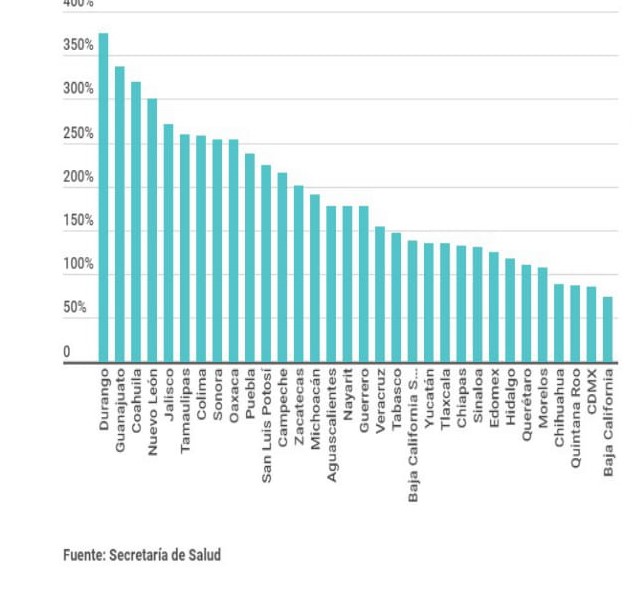 …” Hasta aquí fin de la cita de expansión política.Lamentablemente, la Covid-19 ha enfrentado a todas las naciones afectadas a una realidad contrastante: ¿o Salud o Economía? La cuarentena derrumbó las economías, más en países como el nuestro, donde el gobierno federal fue incapaz desde un principio para enfrentar la pandemia y sus consecuencias. Pero, la apuesta era superar la crisis sanitaria, vencer al virus y erradicarlo de nuestro suelo; un sacrificio enorme debimos hacer todas y todos los mexicanos. Este sacrificio nos llevó a la parálisis de la economía que de por sí ya estaba afectada por las malas decisiones del gobierno encabezado por el Presidente López Obrador.  Vino la pérdida de millones de empleos, la reducción de salarios a la mitad, el cierre de miles de micros, pequeñas y medianas empresas; muchas de ellas cerraron para siempre. Se contrajo drásticamente el consumo, los mexicanos se llenaron de deudas impagables, y los  gobiernos federal,  estatal  y municipales vieron reducidos sus ingresos ordinarios en forma alarmante.Ahora, el problema es que con la reapertura tenemos dos males: La pandemia no fue controlada, sino que sigue creciendo a paso veloz y la economía nacional y local enfrentan una crisis sin precedentes; soportada por el gobierno federal indolente y ciego, que se comporta como si nada pasara. El temor es uno solo, y lo compartimos todos: ¿Qué va a pasar con la pandemia y con la economía? ¿Cuándo finalmente terminará esto? ¿Acaso debemos prepararnos para un escenario mucho peor?La información veraz y oportuna es nuestra mejor arma para conocer la situación real, por lo menos de nuestro estado, y saber cuáles son los pasos que debemos dar hacia el futuro inmediato. Por las razones expuestas, presentamos a esta Honorable Diputación Permanente,   la siguiente: Proposición con Punto de AcuerdoQue, por las características del caso solicitamos que sea resuelta en la vía de urgente u obvia resolución.Único. - Esta Honorable  Diputación Permanente solicita la Secretaría de Economía y a la Secretaría de  Salud del Estado que, en el ámbito de sus respectivas atribuciones, informen a este Poder Legislativo lo siguiente: 1) Los resultados en cuanto a recuperación económica que se han obtenido con la reapertura de negocios y empresas; 2) El impacto en el crecimiento de los casos de Covid-19 generado por el retorno a la actividad; y, 3)  Las consideraciones que se tengan de parte del gobierno del estado para continuar con  las etapas de reactivación económica y de espacios públicos.Fundamos esta petición en los artículos 21, Fracción VI, 179, 180 y 182 de La Ley Orgánica del Congreso del Estado de Coahuila de Zaragoza. ATENTAMENTESaltillo, Coahuila de Zaragoza, 08 de julio de 2020“POR UNA PATRIA ORDENADA Y GENEROSA Y UNA VIDA MEJOR Y MÁS DIGNA PARA TODOS”DIP. GERARDO ABRAHAM AGUADO GÓMEZ.DIP. MARCELO DE JESÚS TORRES COFIÑO.	DIP. MARIA EUGENIA CÁZARES MARTINEZDIP. BLANCA EPPEN CANALES                  	DIP. FERNANDO IZAGUIRRE VALDESDIP. ROSA NILDA GONZALEZ NORIEGA	DIP. GABRIELA ZAPOPAN GARZA GALVÁNDIP. JUAN ANTONIO GARCÍA VILLA           	DIP. JUAN CARLOS GUERRA LÓPEZ NEGRETE.Es cuanto, señora Presidente.Diputada Presidenta Zulmma Verenice Guerrero Cázares:Gracias Diputado. Se somete a votación la solicitud para que se considere de urgente y obvia resolución la proposición con Punto de Acuerdo que se acaba de leer. Quienes estén a favor, sírvanse indicarlo.  ¿En contra?  ¿Abstenciones? El resultado de la votación son 10 votos a favor; 0 en contra y 0 abstenciones. Se aprueba por unanimidad la solicitud para que la proposición que se dio a conocer sea considerada de urgente y de obvia resolución. Se somete a consideración de los Diputados el Punto de Acuerdo contenido en la proposición. Si alguien desea intervenir, sírvase indicarlo a fin de registrar su intervención. Tengo una intervención del Diputado Jesús Berino Granados y del Diputado José Benito Ramírez Rosas.  Adelante Diputado Jesús Berino, tiene la palabra. Diputado Jesús Berino Granados:Con su permiso, Diputada Presidenta. Mi intervención desde luego es a favor del Punto de Acuerdo de nuestro compañero el Diputado, ya que estamos seguros que los resultados que él está solicitando en cuanto a la recuperación económica serán excelentes, evidenciarán el buen desempeño de las estrategias que ha puesto en marcha el Gobernador y para ello quiero hacer mención de varios de los programas que puso en marcha el señor Gobernador a favor de empresarios coahuilenses. Primero.- El programa Impulso Económico Empresarial Coahuila, para el otorgamiento de créditos a la micro, pequeña y mediana empresa, con una bolsa de 400 millones de pesos. Dos.- El programa emergente de Contingencia Laboral, que contempla becas para los trabajadores de las micro, pequeñas empresas hasta por un monto de 3,696.6  pesos, que equivale a un salario mínimo durante 1 mes por única ocasión., yTres.- La campaña “Fuerte Coahuila Es”, en el comercio local impulsando y promoviendo la compra a los comercios locales de las diferentes regiones de nuestro Estado. Como un beneficio más para los empresarios, se autorizaron una serie de estímulos fiscales, reducción de cobros de recargos en impuesto y se ordenó la suspensión de los actos de fiscalización, relativos a las contribuciones estatales por parte de las autoridades fiscales en el estado. Asimismo, en el avance de esta reactivación económica, ha ido conduciendo las acciones que han llevado los subcomités regionales, que de acuerdo con sus características especiales, han ido sumando semana tras semana nuevas actividades reportando que ya en la gran mayoría de ellas, los restaurantes, hoteles, restaurantes bar, mercados al aire libre, comercios organizados, clubes deportivos, gimnasios y demás actividades ya han vuelto a la nueva normalidad, siguiendo los protocolos establecidos por las autoridades competentes.  Lo ha afirmado el señor Gobernador, en Coahuila no se frenará la reactivación. En cuanto al tema de salud, estamos seguros que avanzamos a paso firme, gracias a los recursos que el estado ha invertido en insumos, infraestructura y apoyo a los trabajadores de la salud. Aún cuando era de esperarse que al momento de la reactivación económica se suponiera que se iban a registrar más casos, Coahuila está preparado para salir avante en este desafío, por dar solo un ejemplo, ayer fue la inauguración del segundo hospital Covid en Monclova, reafirmando con ello el compromiso del señor Gobernador de seguir generando acciones en pro de la salud de las y los coahuilenses. Por estas razones es que nuestro voto es a favor.  Es cuanto, Diputada Presidenta. Diputada Presidenta Zulmma Verenice Guerrero Cázares:Gracias Diputado. Le cedo la palabra al Diputado Ramírez Rosas. El micrófono, Diputado Benito. Diputado José Benito Ramírez Rosas:Mi voto es a favor, nada más para hacer una aclaración. No estoy de acuerdo en una parte, con la exposición de motivos, debido a que la Federación ha hecho un buen trabajo para combatir la pandemia, prueba de ello es de que la Organización Mundial de la Salud postuló al Subsecretario de Salud, López Gatell, para el grupo de expertos del reglamento  sanitario internacional. Es cuanto, Diputada.   No la escucho, Diputada. Diputada Presidenta Zulmma Verenice Guerrero Cázares: Sí.  No habiendo más intervenciones, procederemos a votar el Punto de Acuerdo que se sometió a consideración. Quienes estén por la afirmativa, sírvanse indicarlo. Gracias.  ¿En contra?  ¿Abstenciones? El resultado de la votación son 10 votos a favor; 0 en contra y 0 abstenciones. Se aprueba por unanimidad el Punto de Acuerdo que se puso a consideración en los términos en que se planteó, por lo que debe procederse a lo que corresponda. A continuación, se concede la palabra a la Diputada Rosa Nilda González Noriega, para dar lectura a una proposición con Punto de Acuerdo que presenta la Diputada Gabriela Zapopan Garza Galván y que se encuentra consignada en el Punto 8 N del Orden del Día aprobado. Adelante Diputada. Diputada Rosa Nilda González Noriega:Buenas tardes, Diputados.Con el permiso de la Presidencia. HONORABLE DIPUTACIÓN PERMANENTE DEL CONGRESO DEL ESTADODE COAHUILA DE ZARAGOZA.PRESENTE. - Proposición con Punto de Acuerdo que por mi conducto presenta la Diputada Gabriela Zapopan Garza Galván, conjuntamente con las y los  Diputados integrantes del Grupo Parlamentario del Partido Acción Nacional, ante la LXI Legislatura del Honorable Congreso de Coahuila de Zaragoza, con fundamento en lo dispuesto por los artículos 21, 179, 180, 181, 182 de la LEY ORGANICA DEL CONGRESO DEL ESTADO INDEPENDIENTE LIBRE Y SOBERANO DE COAHUILA DE ZARAGOZA, sometemos a consideración de esta Soberanía la siguiente proposición con Punto de Acuerdo por el cual  esta Diputación Permanente del Honorable Congreso del Estado de Coahuila, envíe un atento exhorto al  Presidente de la República, Andrés Manuel López Obrador y al Secretario de Hacienda, Arturo Herrera Gutiérrez, por la política administrativa demostrada ante la actual situación que vive el país y que solo evidencia la ineficiencia y las malas decisiones en materia económica y que impactan directamente en los estados de la federación, con la disminución en las participaciones federales que deberían llegar al estado de Coahuila y sus municipios; lo anterior con base en la siguiente:Exposición de MotivosEl 18 De marzo de 2020, tan solo unos días antes que el gobierno federal decretara oficialmente la Contingencia Sanitaria, presenté un Punto de Acuerdo exhortando al gobierno estatal y los 38 municipios del estado federal a implementar acciones necesarias y congruentes, para enfrentar la recesión económica que ya veníamos padeciendo durante todo el 2019, primer año de la presente administración federal, y que ha continuado en el presente ejercicio fiscal 2020. Actualmente el país está por cumplir dos años consecutivos de decrecimiento y que, según los expertos, continuara la debacle económica proyectando este decrecimiento en una cifra ya de dos dígitos, como lo manifestó el Fondo Monetario Internacional quien nos posiciona en negativo en un 10.5 por ciento, todo esto derivado de la crisis sanitaria del coronavirus Covid-19, la caída en las bolsas de valores y del precio del petróleo a nivel global, la incertidumbre de nuestra moneda frente al dólar, la cancelación de importantes proyectos de infraestructura, y la amenaza a muchos ya en operación como los que generan energías limpias y aunado a la mala relación del gobierno con los empresarios, amenaza a una de las principales economías de América Latina y al proyecto de nación del Gobierno Federal y su mal llamada Cuarta transformación.En diversas ocasiones durante este segundo año de la LXVI legislatura hemos analizado y reaccionado junto con las autoridades competentes con el tema de la eficiencia financiera el uso adecuado de los recursos públicos ., dentro de nuestra facultades, hemos realizado acciones tendiente a eficientar los recursos públicos, a trabajar por revertir malas decisiones y acciones negligentes en materia financiera de otras administraciones, dentro de nuestro reducido margen de facultades y recursos para este tema, se han buscado soluciones, que aunque han resuelto de momento algunas necesidades sin duda son insuficientes, este ha sido parte de nuestro actuar como Congreso del estado, generando exhortos y reuniones, y llamando a coordinar esfuerzos con los Municipios, para juntos salir de la crisis y deuda económica en que está sumergida Coahuila.No resulta nada alentador que mientras  el Gobierno de Coahuila, y la gran mayoría de sus municipios luchan por implementar acciones tendientes a mejorar y lograr eficacia en el manejo de los recursos, el gobierno federal no tiene rumbo y cada vez se hace más notoria su ineficacia en la toma de decisiones que repercute directamente en la vida de los coahuilenses, el gobierno federal,  no sólo enfrenta una crisis económica, sino una sanitaria, seguramente la peor desde 1918, cuando entre ese año y 1920 la influenza española mató a 300,000 personas.Cada crisis tiene orígenes nacionales y extranjeros y la mayoría de los mexicanos resultaremos afectados, unos más gravemente que otros. Que en este caso en particular tiene su raíz en las malas decisiones del gobierno federal para enfrentar las crisis.Lo que es indudable es que la gravedad de ambas crisis pudo haber sido mucho menor si el gobierno federal, hubiera actuado de otra manera desde que asumió el poder, y si no hubiera cometido una serie de errores que ahora casi todos pagaremos muy caro, especialmente los pobres, a quienes supuestamente más quería ayudar.Las malas decisiones en lo económico abundan y han sido ampliamente comentadas por todos los especialistas financieros nacionales y extranjeros. Desde la absurda cancelación, justificada por una consulta popular amañada, de lo que hubiera sido el Nuevo Aeropuerto Internacional de México, hasta la cancelación de una planta cervecera en Mexicali, también justificada por una consulta que distó de ser popular porque únicamente 3.8% de los mexicalenses mayores de 18 años votó en contra de la obra.Y antes de eso, sus decisiones de construir una refinería que no se necesita, en el estado natal del presidente, de erigir un aeropuerto innecesario en Santa Lucía, de dejar fuera del sector energético a los inversionistas privados, de basar el desarrollo del país en el petróleo y no en industrias del siglo XXI, de no cancelar obras que para los momentos actuales resultan tan faraónicas o de echar mano de los ahorros gubernamentales para financiar sus controvertidos programas sociales.Por si lo anterior no fuera suficiente, en aras del ahorro, el gobierno de la 4T gastó en el 2019, 31% del presupuesto aprobado para el sector salud para ese año y todavía en enero pasado sólo gastó 58% de lo que gastó en enero del 2019.En aras del ahorro fueron despedidos miles de trabajadores del sector salud, los que ahora el gobierno desesperadamente pretende contratar para atender a los miles que están enfermando de Covid-19 y otras enfermedades, aunque la salud y la vida de muchos de ellos vayan en juego.Coahuila está sufriendo las malas decisiones de una política populista e improvisada, ineficiente e incapaz, estamos enfrentando desgraciadamente una administración sin rumbo, solo llena de ocurrencias e irresponsabilidad, esta es ahora la realidad de la política federal gubernamental. Pero de cuanto estamos hablando, que cantidad es con la que se está afectando a las economías municipales al igual que la estatal, al final del 2019 fueron ajustados 234 y 936 millones de pesos a los municipios y el estado respectivamente. Y ya en este año, todavía como ajuste al 2019, se descontaron de los recursos de este 2020 otros 76 millones de pesos. Y, por último, quiero señalar, que tan solo en los meses de Mayo y Junio pasado, se ajustaron 158 millones de pesos a los 38 municipios y 632 millones de pesos al gobierno del estado.Como daño colateral de todo lo antes señalado, como la pérdida de un gran número empleos, la reducción del gasto, ha afectado los ingresos propios con lo que se magnifica la perspectiva negativa, y apenas vamos a mitad del año, y cierro con una pregunta.¿Cuántos ajustes faltan y a cuanto ascenderán y, por ende, que tanto se verá afectada la operación básica de este gobierno?Por las razones expuestas, presentamos a esta Soberanía la siguiente:PROPOSICIÓN CON PUNTO DE ACUERDOQue, por las características del caso solicitamos que sea resuelta en la vía de urgente y obvia resolución.UNICO. Que esta Diputación Permanente del Congreso del Estado de Coahuila envíe un atento exhorto al Presidente de la República, Andrés Manuel López Obrador y al Secretario de Hacienda, Arturo Herrera Gutiérrez, por la política administrativa demostrada ante la actual situación que vive el país y que solo evidencia la ineficiencia y las malas decisiones en materia económica y que impactan directamente en las entidades federativas y municipios de todo el país, en particular con la importante disminución en las Participaciones Federales que deberían llegar al estado de Coahuila y sus 38 municipios. Fundamos esta petición en los artículos 21, Fracción VI, 179, 180 y 182 de La Ley Orgánica del Congreso del Estado de Coahuila de Zaragoza.  ATENTAMENTE“POR UNA PATRIA ORDENADA Y GENEROSA Y UNA VIDA MEJOR Y MÁS DIGNA PARA TODOS”“GRUPO PARLAMENTARIO DEL PARTIDO ACCIÓN NACIONAL”Saltillo, Coahuila de Zaragoza, a 08 de Julio de 2020DIP. GABRIELA ZAPOPAN GARZA GALVÁN.DIP. GERARDO ABRAHAM AGUADO GÓMEZ.	DIP. MARIA EUGENIA CÁZARES MARTINEZDIP. BLANCA EPPEN CANALES             	DIP. FERNANDO IZAGUIRRE VALDESDIP. ROSA NILDA GONZALEZ NORIEGA          	DIP. MARCELO DE JESÚS TORRES COFIÑO.DIP. JUAN ANTONIO GARCÍA VILLA           	DIP. JUAN CARLOS GUERRA LÓPEZ NEGRETE.Es cuanto, Diputada Presidenta. Diputada Presidenta Zulmma Verenice Guerrero Cázares:Gracias, Diputada González Noriega. Se somete a votación la solicitud para que se considere de urgente y obvia resolución la proposición con Punto de Acuerdo que se acaba de leer. Quienes estén a favor, sírvanse indicarlo.   Ahora solicito quienes estén en contra.  Gracias. ¿Abstenciones? El resultado de la votación son 9 votos a favor; 1 en contra y 0 abstenciones. Se aprueba por mayoría la solicitud para que la proposición que se dio a conocer sea considerada de urgente y obvia resolución. Se somete a consideración de los Diputados el Punto de Acuerdo contenido en la proposición.  Si alguien desea intervenir, sírvase indicarlo a fin de registrar su intervención. No habiendo intervenciones, procederemos a votar el Punto de Acuerdo que se sometió a consideración. Quienes estén a favor, sírvanse indicarlo para registrar la votación.  ¿Votos en contra?  ¿Abstenciones? El resultado de la votación son 7 votos a favor; 2 votos en contra y 0 abstenciones. Se aprueba por mayoría el Punto de Acuerdo que se puso a consideración en los términos en que se planteó, por lo que debe procederse a lo que corresponda. A continuación, se concede la palabra al Diputado Juan Carlos Guerra López Negrete, para dar lectura a una proposición con Punto de Acuerdo que presenta la Diputada María Eugenia Cázares Martínez y que se encuentra consignado en el Punto 8 Ñ del Orden del Día aprobado. Adelante Diputado. Diputado Juan Carlos Guerra López Negrete:Gracias, Diputada Presidente. Proposición con Punto de Acuerdo que presenta la Diputada María Eugenia Cázares Martínez, conjuntamente con los Diputados integrantes del Grupo Parlamentario del Partido Acción Nacional, con objeto de que esta Honorable  Diputación Permanente solicite a la Secretaría de Educación del Estado que, en coordinación con las autoridades sanitarias locales se inicie el proceso de evaluación de la pandemia  y sus efectos en la actividad educativa, a fin de estar a tiempo y en condiciones para determinar la forma en que se desarrollará el próximo ciclo escolar; asimismo, que informe a este Poder Legislativo los resultados del proceso de evaluación de la educación básica ante la implementación del sistema virtual. Por otra parte, que la Comisión de Educación, Cultura, Familias y Actividades Cívicas, se encargue de darle seguimiento a los procesos antes mencionados a fin de mantener informado a este Poder Legislativo; lo anterior con base en la siguiente:Exposición de MotivosLa Suprema Corte de Justicia de la Nación estableció en el siguiente criterio los alcances del derecho a la educación:									Décima Época; 							Instancia:	Primera Sala				Tesis Aislada								Fuente:	Gaceta del Semanario Judicial de la Federación, Libro 37, diciembre de 2016, Tomo I; Materia(s): Constitucional.			Tesis: 1a. CCLXXXIV/2016 (10a.)						Página:  368					DERECHO FUNDAMENTAL A LA EDUCACIÓN. SU REFERENTE NORMATIVO EN EL SISTEMA JURÍDICO MEXICANO.							De acuerdo con el artículo 1o. de la Constitución Política de los Estados Unidos Mexicanos, en nuestro sistema jurídico las principales fuentes de reconocimiento de derechos humanos son la propia Constitución y los tratados internacionales de los que el país es parte. El derecho humano a la educación está reconocido tanto en los artículos 3o. y 4o. de la Constitución, como en diversos instrumentos internacionales, entre los que destacan los artículos XII de la Declaración Americana de los Derechos y Deberes del Hombre; 13 del Pacto Internacional de Derechos Económicos, Sociales y Culturales; 13 del Protocolo adicional a la Convención Americana Sobre Derechos Humanos en materia de Derechos Económicos, Sociales y Culturales, "Protocolo De San Salvador"; y 28 de la Convención sobre los Derechos del Niño. Las normas citadas coinciden en lo esencial, entre otras cosas, en lo relativo a que la titularidad del derecho a la educación es de toda persona; en que el contenido de la educación básica debe estar orientado a posibilitar la autonomía de sus titulares y a habilitarlos como miembros de una sociedad democrática; en que la enseñanza básica debe ser asequible a todos sin discriminación, de manera obligatoria, universal y gratuita, y el Estado debe garantizarla; y en que los padres tienen derecho a elegir la educación que se imparta a sus hijos y los particulares a impartirla, siempre y cuando respeten el contenido mínimo de ese derecho.La educación básica debe ser garantizada por el Estado sin limitación o distinción alguna. Se hace así en los sistemas presenciales o escolarizados, al menos así era hasta antes de que enfrentáramos como mexicanos la primer gran pandemia de efectos devastadores de los tiempos modernos. Sistema educativo, tecnología, pobreza, realidad social y economía debieron confrontarse entre sí para darnos cuenta de que no estábamos preparados para un evento de esta magnitud y sus consecuencias.  En este caso, nos centraremos en la educación; las autoridades educativas suspendieron las clases presenciales y se ordenó a todos continuar sus estudios desde casa; sin embargo, si bien en primera instancia esta era la solución más práctica e inmediata, no para todos fue igual, además de los problemas que este “nuevo sistema” conlleva para padres, alumnos y maestros.Para recibir educación on line o virtual el alumno debe tener dos cosas: acceso a internet y un aparato para conectarse; computadora de escritorio, laptop, tablet, o por lo menos un celular. Sin embargo; miles de estudiantes no tienen acceso a estas bondades de la tecnología.Higinio González Calderón, Secretario de Educación del estado, reconoció hace dos meses que el 85% de los estudiantes en Coahuila no tienen, o bien, enfrentan serios problemas para hacerse de una conexión a Internet y un equipo para tomar clases en línea.  La situación se agrava en los ejidos y zonas rurales, y para las personas en situación de extrema vulnerabilidad económica.Se supone que la Secretaría de Educación del estado intentó hacerles llegar a todos unas guías impresas para que pudieran realizar ejercicios y tareas. Pero, el programa, hasta donde se sabe, no funcionó del todo bien, su cobertura fue limitada y, además, enfrenta una limitante insalvable: las guías impresas no es lo mismo que clases en línea, que tener a un maestro o maestra guiándote y resolviendo tus dudas. Además, existen otros problemas como los siguientes:Si los padres regresan a trabajar, ¿quién se encargará de apoyar a los menores en sus clases en línea?¿Qué harán las madres jefas de familia al tener que decidir si trabajan o se quedan en casa a apoyar a sus hijos bajo el sistema virtual?Si bien, el gobierno federal y los locales pueden de forma autónoma disponer distintas fechas para los ciclos escolares, podemos tomar como base o referencia lo establecido por SEP, que en su sitio web refiere:https://www.gob.mx/sep/articulos/boletin-no-141-fechas-referenciales-para-el-regreso-a-actividades-e-inicio-del-ciclo-escolar-2020-2021-en-los-tres-niveles-educativos?idiom=es“Moctezuma Barragán precisó que el proceso de sanitización de planteles escolares e inscripciones se realizará del 3 al 7 de agosto.De tal forma, indicó que el próximo 10 de agosto será la fecha referencial para iniciar, formalmente, el Ciclo Escolar 2020-2021.Entre el 10 y el 28 de agosto se implementará el Curso Remedial 20-21, para atender las dudas y rezagos que se hayan presentado durante el periodo de aislamiento preventivo; a partir del lunes 17 y hasta el viernes 28 de agosto, se aplicará la evaluación diagnóstica sobre los aprendizajes correspondientes al ciclo lectivo anterior.” Fin de la cita textual.El 23 de junio del presente, el Gobernador del Estado, Miguel Riquelme, expresó lo siguiente:“Se van a reunir los Secretarios de Salud y de Educación de los 8 estados que participan en las Reuniones Interestatales Covid -19, con el fin de presentar una propuesta con las posibles estrategias para un regreso a clases seguro en el próximo ciclo escolar.Si bien no adelantó fechas con relación al Pronunciamiento del Gobierno Federal en el sentido de que pudiera ser para el 10 de agosto el regreso a clases, Riquelme indicó que se llevará el borrador de propuesta a la próxima reunión que tendrán en Tampico, Tamaulipas, los gobernadores que integran este grupo,“Pero habremos de analizar si podemos nosotros convocar un regreso a clases seguro, para esa fecha de manera parcial y de arriba hacia abajo, es decir, la Educación Superior en primera instancia e irnos por niveles y en forma gradual hasta lograr el regreso a clases seguro en toda su normalidad".” Fin de la citaConsideramos que el Poder Ejecutivo del Estado, por conducto de la Secretaría de Salud y los consejos de salud instalados por motivo de Covid-19, y en coordinación con la Secretaría de Educación de Coahuila, deben realizar un análisis exhaustivo de la situación para determinar si habrá regreso a clases presenciales, o si tendremos un ciclo enteramente virtual.En el segundo caso, el gobierno del estado debe ofrecer un esquema que permita resolver la falta de acceso a Internet y a aparatos para conectarse a las clases virtuales de toda la población sin acceso; ya que de lo contrario todo sería una simulación y un fracaso total.Los especialistas sugieren, entre otras cosas:I.- La habilitación de espacios de acceso a internet, con pantallas y computadoras para los alumnos de escasos recursos, donde se guarde la sana distancia.II.- Habilitar las mismas escuelas para los fines antes mencionados.III.- Establecer clases presenciales con grupos reducidos, en las zonas de alta marginación.IV.- Homologar el plan de estudios por grados, de tal suerte que todos avancen exactamente de la misma forma, facilitando las clases virtuales y las clases presenciales reducidas, incluso con grupos de alumnos de distinto nivel.Toda esta planeación debe hacerse con tiempo, como ya se hace en el estado de Nuevo León, que desde hace días inició con el proceso de preparación para un eventual e inminente ciclo virtual. Por las razones expuestas, presentamos a esta Soberanía la siguiente: Proposición con Puntos de AcuerdoQue, por las características del caso solicitamos que sea resuelta en la vía de urgente y obvia resolución.Primero. -  Esta Honorable   Diputación Permanente solicita a la Secretaría de Educación del Estado que, en coordinación con las autoridades sanitarias locales se inicie el proceso de evaluación de la pandemia y sus efectos en la actividad educativa, a fin de estar a tiempo y en condiciones para determinar la forma en que se desarrollará el próximo ciclo escolar.Segundo. -  Asimismo, que la Secretaría antes mencionada informe a este Poder Legislativo los resultados del proceso de evaluación de la educación básica ante la implementación del sistema virtual., yTercero. - Se instruye a la Comisión de Educación, Cultura, Familias y Actividades Cívicas, para que realice el seguimiento del proceso y planes de las autoridades educativas del estado a implementarse durante el próximo ciclo escolar, informando de ello a este Congreso. Fundamos esta petición en los artículos 21, Fracción VI, 179, 180 y 182 párrafo segundo de La Ley Orgánica del Congreso del Estado de Coahuila de Zaragoza. ATENTAMENTE“POR UNA PATRIA ORDENADA Y GENEROSA Y UNA VIDA MEJOR Y MÁS DIGNA PARA TODOS”GRUPO PARLAMENTARIO “DEL PARTIDO ACCIÓN NACIONAL”Saltillo, Coahuila de Zaragoza, 08 de julio de 2020DIP. MARÍA EUGENIA CÁZARES MARTÍNEZ.DIP. GERARDO ABRAHAM AGUADO GÓMEZ.     	DIP. MARCELO DE JESÚS TORRES COFIÑO.DIP. BLANCA EPPEN CANALES               	DIP. FERNANDO IZAGUIRRE VALDESDIP. ROSA NILDA GONZALEZ NORIEGA	DIP. GABRIELA ZAPOPAN GARZA GALVÁNDIP. JUAN ANTONIO GARCÍA VILLA           	DIP. JUAN CARLOS GUERRA LÓPEZ NEGRETE.Es cuanto, Diputada Presidente. Diputada  Presidenta Zulmma Verenice Guerrero Cázares: Gracias Diputado. Se somete a votación la solicitud para que se considere de urgente y obvia resolución la proposición con Punto de Acuerdo que se acaba de leer.  Quienes estén a favor; sírvanse indicarlo. Gracias.  ¿En contra?  ¿Abstenciones? El resultado de la votación son 10 votos a favor; 0 en contra y 0 abstenciones. Se aprueba por unanimidad la solicitud para que la proposición que se dio a conocer sea considerada de urgente y de obvia resolución. Se somete a consideración de las y los Diputados el Punto de Acuerdo contenido en la proposición.  Si alguien desea intervenir, sírvase indicarlo a fin de registrar su intervención. Tengo una intervención de la Diputada Rosario Contreras Pérez. ¿En qué sentido, Diputada?Diputada María del Rosario Contreras Pérez:A favor, con algunos comentarios. Diputada Presidenta Zulmma Verenice Guerrero Cázares: Ok.  Adelante Diputada, tiene la palabra. Diputada María del Rosario Contreras Pérez:Gracias. Mi punto es a favor del Punto de Acuerdo de la Diputada María Eugenia Cázares y para hacer solamente algunos comentarios. Bueno, nuestro Estado fue y ha sido una de las primeras entidades federativas en coordinar esfuerzos, no solo entre las propias dependencias de la administración pública estatal, sino también con los municipios, incluso con otras entidades federativas, para hacer frente a la pandemia que desde hace algunos meses padecemos, como lo fue con Nuevo León, con Tamaulipas, Michoacán, Hidalgo, Jalisco, Colima y Guanajuato, y se han estado haciendo otras reuniones, hasta ahorita van 13 reuniones interestatales para coordinar esfuerzos y proponer acciones para enfrentar la crisis que afecta al país. Algunas de esas propuestas que han surgido en esas reuniones ha sido encarar la crisis de salud y económica bajo principios federalistas, reorientar los recursos necesarios hacia estados y municipios, incrementar el presupuesto para los sistemas de salud, impulsar un programa amplio para pequeñas y medianas empresas, revisar y analizar la viabilidad o fechas tentativas para el regreso a clases presenciales para el próximo ciclo escolar, en lo que viene esto. Y es precisamente en este punto lo que se ha ido evaluando cómo se realizará el próximo ciclo escolar, atendiendo obviamente a lo que determinen las autoridades en materia de salud, incluso, tengo entendido que se ha estado trabajando en un proyecto de protocolo para el inicio al ciclo escolar responsable y ahí se establecerían cuáles serían las condiciones o circunstancias en cada una de las regiones, siempre y cuando en coordinación entre las secretarías correspondientes y las demás autoridades. Reconocemos que en esta nueva normalidad en el ámbito escolar no ha sido nada sencillo, ni para los maestros, ni para los alumnos, tampoco para los padres de familia, pero que hemos visto el gran esfuerzo que todos estamos realizando para continuar y que sobre todo que puedan continuar en todos los niveles escolares de manera virtual los estudios. Finalmente, coincidimos en que la Comisión de Educación de este Poder Legislativo dé seguimiento a este proceso que se realiza para llevar a cabo la implementación del sistema educativo de forma virtual, estar informados y ser coadyuvantes en lo que se refiera a la actualización de la legislación. En ese sentido, solamente estos comentarios y es a favor del Punto de Acuerdo que presentó la Diputada María Eugenia Cázares. Es cuanto, Diputada Presidente. Diputada Presidenta Zulmma Verenice Guerrero Cázares:Gracias Diputada. No habiendo más intervenciones, procederemos a votar el Punto de Acuerdo que se sometió a consideración. Quienes estén a favor, sírvanse manifestarlo.  Gracias.  ¿En contra?   ¿Abstenciones? El resultado de la votación son 10 votos a favor; 0 en contra y 0 abstenciones. Se aprueba por unanimidad el Punto de Acuerdo que se puso a consideración en los términos que se planteó, por lo que debe procederse a lo que corresponda. A continuación, se concede la palabra al Diputado Juan Carlos Guerra López Negrete,  para dar lectura a una proposición con Punto de Acuerdo que presenta el Diputado Fernando Izaguirre Valdés, y que se encuentra consignada en el Punto 8 O del Orden del Día aprobado. Adelante Diputado. Diputado Juan Carlos Guerra López Negrete:Muchísimas gracias, Diputada Presidente. PROPOSICIÓN CON PUNTO DE ACUERDO QUE PRESENTA EL DIPUTADO FERNANDO IZAGUIRRE VALDES, EN CONJUNTO CON LAS Y LOS DIPUTADOS INTEGRANTES DEL GRUPO PARLAMENTARIO DEL PARTIDO ACCIÓN NACIONAL, POR LA QUE SE EXHORTA AL PRESIDENTE DE MÉXICO ANDRÉS MANUEL LÓPEZ OBRADOR, A QUE SOMETA A ANÁLISIS Y RECONSIDERE LA POSTURA DEL DECRETO PUBLICADO EL DÍA 02 DE ABRIL DEL PRESENTE AÑO, EN EL QUE SE ELIMINAN DIVERSOS FIDEICOMISOS QUE NO CUENTAN CON ESTRUCTURA ORGÁNICA, TANTO LOS FONDOS DE INVESTIGACIÓN CIENTÍFICA Y DESARROLLO TECNOLÓGICO COMO LOS DEL BACHILLERATO GENERAL EN SUS MODALIDADES NO ESCOLARIZADA Y MIXTA, PONIENDO EN RIESGO LA EDUCACIÓN DE PERSONAS CON DISCAPACIDAD Y AQUELLA RELACIONADA CON LA INNOVACIÓN EN NUESTRO PAÍS. ESTA PETICIÓN LA FUNDAMOS EN LA SIGUIENTE EXPOSICIÓN DE MOTIVOSBien sabemos que la educación, es una de las herramientas que nos permite desarrollarnos como sociedad y es primordial que este derecho sea ejercido por la juventud mexicana, inclusive a aquellas o aquellos que cuentan con alguna discapacidad.En concordancia con lo anterior, debemos puntualizar que existen diversos textos internacionales que mencionan la importancia de la educación, esta vez resaltaremos la Convención sobre los Derechos de las Personas con Discapacidad, misma que fue ratificada por México el 17 de enero de 2008, y menciona en su artículo 24, que los Estados Parte reconocen el derecho de las personas con discapacidad a la educación, debiéndose asegurar un sistema de educación inclusivo a todos los niveles de enseñanza.	Así mismo, el Estado debe brindar a las personas con discapacidad la posibilidad de aprender habilidades para la vida y desarrollo social a fin de propiciar su participación plena y en igualdad de condiciones en la educación y como miembros de la comunidad. 	Cabe destacar, que en la Secretaria de Educación Pública existen 22 fondos y fideicomisos públicos susceptibles a desaparecer, ya que no cuentan con estructura orgánica. Dichos fondos constan de una disponibilidad de más de 10 mil 445 millones 457 mil 836 pesos. 	Observamos que las decisiones gubernamentales están siendo tomadas de manera precipitada y sin un análisis previo puesto que las consecuencias que provocará dicho decreto será un colapso en el sector educativo especializado. Por ejemplo, el Fondo de Investigación Científica y Desarrollo Tecnológico del IPN tiene una disponibilidad de 938 millones 222 mil 944 pesos; en 2019 y 2020 entregó apoyos por mil 961 millones para proyectos de investigación científica; construyó y dio mantenimiento a instalaciones; adquirió materiales y suministros y entregó incentivos a investigadores.	Otro contrato para la investigación científica que podría verse afectado es el Fondo de Investigación Científica y Desarrollo Tecnológico del Cinvestav (Centro de Investigación y de Estudios Avanzados del IPN), que cuenta con 39 millones 912 mil 464 pesos y que en 2019 pagó materiales, equipos y servicio para 125 proyectos de investigación aprobados por su consejo técnico.  	Al desaparecer dicho fondo, frenaría toda investigación científica y tecnológica, proyectos y estudios especiales, diligencias y actividades, proyectos, estudios y consultorías a nivel nacional. 	Ahora bien, la desaparición del fondo para la educación no escolarizada y mixta afectaría la enseñanza de personas con discapacidad, ya que son casi un millón de jóvenes con alguna discapacidad que buscan un mejor futuro. A través de esta modalidad, la SEP atiende a 344 mil 936 jóvenes mientras que en educación especial se instruyen a 621 mil 628 estudiantes.	Desde abril del presente año, los profesores del Centro de Atención para Estudiantes con Discapacidad (CAED) recibieron un correo electrónico en el que les advirtieron sobre la desaparición del fideicomiso, situación que fue confirmada el pasado 22 de mayo a través de un nuevo mensaje.	En ese sentido, Paola Martínez Monroy, apoyo académico del CAED 4 y quien tiene una discapacidad visual, explica la importancia de esos lugares, los cuales dependen del fideicomiso para bachillerato no escolarizado y mixto, pues antes de que existieran, no había opciones educativas en este nivel para las personas que viven con algún tipo de discapacidad.	El decreto firmado por el Presidente Andrés Manuel López Obrador ordena como ya se mencionó, la desaparición de los fideicomisos sin estructura en la administración federal, entre ellos se encuentra el del Bachillerato General en sus Modalidades No Escolarizada y Mixta, mismo que cuenta con una disponibilidad presupuestal de 144.9 millones de pesos.	Debemos mencionar que el artículo 4° del documento ya citado, menciona textualmente que:	“Los ejecutores de gasto deberán abstenerse de ejercer o comprometer recursos públicos federales con cargo a los fideicomisos públicos sin estructura orgánica, mandatos y análogos de carácter federal, a partir de la entrada en vigor del presente Decreto.”Ante esto surgen dudas como: ¿Por qué eliminar de tajo el recurso en materia educativa que fomenta la investigación y el desarrollo tecnológico? ¿Cuál es el beneficio de dejar a personas con discapacidad sin educación? Si dichos recursos carecen de estructura, ¿Por qué no crearla para dar certeza jurídica a dichos fondos y evitar la desaparición de los mismos en lugar de nada más eliminarla? La educación es una materia en la que no se puede especular, puesto que el aprendizaje genera el conocimiento para que los jóvenes obtengan las herramientas necesarias para afrontar la vida y contribuir al desarrollo de nuestro país. Por ello, en el Grupo Parlamentario del Partido Acción Nacional, solicitamos al Presidente que replantee el decreto que elimina los fondos en materia de investigación y desarrollo tecnológico y que garantice la educación de las personas que cuentan con alguna discapacidad, y convertirnos, en un México incluyente que va por el bienestar de todas y todos.Por lo anteriormente expuesto y con fundamento en la fracción VI del artículo 21, en los artículos 172, 179, 180, 181 y 182 de la Ley Orgánica del Congreso del Estado Independiente, Libre y Soberano de Coahuila de Zaragoza, así como en lo estipulado en la fracción IV del artículo 16 del Reglamento Interior y de Prácticas Parlamentarias del Congreso del Estado Independiente, Libre y Soberano de Coahuila de Zaragoza, presentamos ante esta Soberanía la siguiente PROPOSICIÓN CON PUNTO DE ACUERDOQue por las características del caso, solicitamos que sea resuelta en la vía de urgente y obvia resolución.ÚNICO.- SE EXHORTA AL PRESIDENTE DE MÉXICO ANDRÉS MANUEL LÓPEZ OBRADOR, A QUE SOMETA A ANÁLISIS Y RECONSIDERE LA POSTURA DEL DECRETO PUBLICADO EL DÍA 02 DE ABRIL DEL PRESENTE AÑO, EN EL QUE SE ELIMINAN DIVERSOS FIDEICOMISOS QUE NO CUENTAN CON ESTRUCTURA ORGÁNICA, TANTO LOS FONDOS DE INVESTIGACIÓN CIENTÍFICA Y DESARROLLO TECNOLÓGICO COMO LOS DEL BACHILLERATO GENERAL EN SUS MODALIDADES NO ESCOLARIZADA Y MIXTA, PONIENDO EN RIESGO LA EDUCACIÓN DE PERSONAS CON DISCAPACIDAD Y AQUELLA RELACIONADA CON LA INNOVACIÓN EN NUESTRO PAÍS.ATENTAMENTE“POR UNA PATRIA ORDENADA Y GENEROSA, Y UNA VIDA MEJOR Y MÁS DIGNA PARA TODOS”GRUPO PARLAMENTARIO DEL PARTIDO ACCIÓN NACIONALSALTILLO, COAHUILA DE ZARAGOZA; A 08 DE JULIO DE 2020.DIP. FERNANDO IZAGUIRRE VALDÉS.DIP. GERARDO ABRAHAM AGUADO GÓMEZ.	DIP. MARIA EUGENIA CÁZARES MARTINEZDIP. BLANCA EPPEN CANALES               	DIP. MARCELO DE JESÚS TORRES COFIÑO.DIP. ROSA NILDA GONZALEZ NORIEGA	DIP. GABRIELA ZAPOPAN GARZA GALVÁNDIP. JUAN ANTONIO GARCÍA VILLA       	DIP. JUAN CARLOS GUERRA LÓPEZ NEGRETE.Fuentes:https://www.gob.mx/conadis/articulos/la-convencion-de-los-derechos-de-las-personas-con-discapacidad?idiom=eshttps://www.un.org/esa/socdev/enable/documents/tccconvs.pdfhttps://www.eluniversal.com.mx/nacion/fideicomisos-de-la-sep-en-vilohttps://www.eluniversal.com.mx/nacion/decreto-dejaria-sin-escuela-1-millon-de-jovenes-con-discapacidadhttps://www.dof.gob.mx/nota_detalle.php?codigo=5591085&fecha=02/04/2020Es cuanto, Diputada Presidenta. Diputada Presidenta Zulmma Verenice Guerrero Cázares:Gracias, Diputado Juan Carlos Guerra. Se somete a votación la solicitud para que se considere de urgente y obvia resolución la proposición con Punto de Acuerdo que se acaba de leer.  Quienes estén a favor, sírvanse indicarlo.  Gracias.  ¿En contra?  Gracias. ¿Abstenciones? El resultado de la votación son 8 votos a favor; 1 en contra y 0 abstenciones. Se aprueba por mayoría la solicitud para que la proposición que se dio a conocer sea considerada de urgente y obvia resolución. Se somete a consideración de los Diputados el Punto de Acuerdo contenido en la proposición.   Si alguien desea intervenir, sírvase indicarlo a fin de registrar su intervención. No habiendo intervenciones, procederemos a votar el Punto de Acuerdo que se sometió a consideración.Quienes estén a favor, sírvanse indicarlo.  Gracias.  ¿En contra? Gracias.  ¿Abstenciones? El resultado de la votación son 8 votos a favor; 1 en contra y 0 abstención. Se aprueba por mayoría el Punto de Acuerdo que se puso a consideración en los términos en que se planteó, por lo que debe procederse a lo que corresponda. A continuación, esta Presidencia informa que la proposición con Punto de Acuerdo que presenta el Diputado Emilio Alejandro De Hoyos Montemayor y que se encuentra consignada en el Punto 8 P del Orden del Día aprobado no fue presentada como de urgente y obvia resolución, por lo que, conforme a lo dispuesto a la Ley Orgánica del Congreso del Estado, se dispone que la misma se inscriba íntegramente en el Diario de Debates, así como que sea turnada a la Comisión de Gobernación, Puntos Constitucionales y Justicia para efectos de estudio y dictamen. PROPOSICIÓN CON PUNTO DE ACUERDO QUE PRESENTA EL DIPUTADO EMILIO ALEJANDRO DE HOYOS MONTEMAYOR CONJUNTAMENTE CON LA DIPUTADA ZULMMA VERENICE GUERRERO CÁZARES DEL GRUPO PARLAMENTARIO “BRIGIDO RAMIRO MORENO HERNÁNDEZ” DEL PARTIDO UNIDAD DEMOCRÁTICA DE COAHUILA POR EL QUE SE SOLICITA RESPETUOSAMENTE AL SUBSECRETARIO DE AMÉRICA DEL NORTE DE LA SECRETARÍA DE RELACIONES EXTERIORES, DOCTOR JESÚS SEADE KURI, ASÍ COMO AL SECRETARIO DE ECONOMÍA DEL ESTADO, INGENIERO JAIME GUERRA PÉREZ, A QUE INFORMEN A ESTA SOBERANÍA SOBRE LAS PRINCIPALES ESTRATEGIAS QUE SE HABRÁN DE EMPRENDER, DE CARA A LA ENTRADA EN VIGOR DEL NUEVO ACUERDO DE LIBRE COMERCIO ENTRE MÉXICO, ESTADOS UNIDOS DE AMÉRICA Y CANADÁ.DIPUTADO PRESIDENTE. H. COMISIÓN PERMANENTEPRESENTE.	El suscrito Diputado Emilio Alejandro de Hoyos Montemayor, del Grupo Parlamentario “Brígido Ramiro Moreno Hernández” conjuntamente con la Diputada Zulmma Verenice Guerrero Cázares del Partido Unidad Democrática de Coahuila, con fundamento en lo dispuesto por los artículos 21 fracción VI, 179, 180, 181, 182 y demás relativos de la Ley Orgánica del Congreso del Estado Independiente, Libre y Soberano de Coahuila de Zaragoza, nos permitimos presentar a esta soberanía la presente Proposición con Punto de Acuerdo, a través de las siguientes:CONSIDERACIONESArrancamos una semana intensa para la región de América del Norte. Ya lo anunciaba así el Gobernador Miguel Ángel Riquelme en la reunión que se llevó a cabo la semana pasada, con la presencia de representantes de los sectores productivos del Estado y el ex Secretario de Economía Ildefonso Guajardo Villarreal. Esta misma semana veremos al titular del Poder Ejecutivo Federal, Andrés Manuel López Obrador, emprender su primera gira internacional desde que tomó posesión del cargo hace poco más de diecinueve meses. Se reunirá con el Presidente de los Estados Unidos de América y representantes del sector privado. Al día de hoy, existe la sensación en relación al nuevo Tratado de Libre Comercio, tanto de riesgos como de oportunidades que se deben analizarse con cuidado, pero sobre todo, con pericia y profesionalismo. Es mucho lo que podemos hacer como gobierno de Coahuila, pero debe quedar claro que nadie nos va a esperar a que estemos listos. El mundo no va a parar.El nuevo tratado entra en vigor en circunstancias diferentes y complicadas. El mundo entero enfrenta una grave crisis debido a la contingencia mundial por el COVID-19. Ahora bien, inevitablemente, somos y seremos vecinos inmediatos y colindantes con una potencia mundial, lo cual habremos de aprovechar como palanca y el punto de partida para llevar a nuestra gente a nuevos senderos de un desarrollo más humano y sustentable. El acuerdo comercial trae consigo nuevos retos. Más aún en el sector automotriz, se imponen nuevas medidas en obligaciones de carácter laboral, específicamente en el salario, que de no cumplirse, se traduciría en un castigo para México. Lo mismo en el sector agrícola. El comercio digital se convierte en una gran oportunidad, ya que se reconoce como una realidad y se incluye como parte esencial del nuevo acuerdo. A todo lo anterior debemos también enfocar y aprovechar los beneficios inmediatos que tenemos con nuestro principal socio sub nacional, el estado de Texas, con quién compartimos dos fronteras.Las políticas que como Estado de Coahuila debemos de implementar se deberán estructurar en cuanto a su urgencia, ya sea en el corto, mediano y largo plazo. Además, nada de esto servirá, si no democratizamos la información a todos los sectores de la sociedad. El tratado debe ser entendible y práctico, para todos aquellos que puedan obtener algún beneficio. Esto nos lleva a hacer hincapié en la importancia que requiere el análisis permanente del Tratado, la cooperación permanente con nuestros socios comerciales, tanto a nivel gubernamental como privado, y todo ello para transmitir información constante sobre las oportunidades de este acuerdo comercial para los coahuilenses. Sea esta la oportunidad para que el Estado y la Iniciativa Privada se coordinen con nuestras Universidades para lanzar un observatorio permanente sobre América del Norte y el rol que Coahuila juega en la región como parte esencial. Finalmente, como coahuilenses y fronterizos, no podemos dejar de llamar la atención hacia esta nueva oportunidad para las fronteras de Coahuila, Ciudad Acuña y Piedras Negras. El aprendizaje con el pasado y la comparación con otras fronteras nos debe de guiar a evitar errores ya cometidos y a emprender iniciativas de vanguardia.Por lo anteriormente expuesto, sometemos a la consideración de esta soberanía, el presente punto de acuerdo, al tenor de lo siguiente:ÚNICO. LA COMISIÓN PERMANENTE DE LA SEXAGÉSIMA PRIMERA LEGISLATURA SOLICITA RESPETUOSAMENTE AL SUBSECRETARIO DE AMÉRICA DEL NORTE DE LA SECRETARÍA DE RELACIONES EXTERIORES, DOCTOR JESÚS SEADE KURI, ASÍ COMO AL SECRETARIO DE ECONOMÍA DEL ESTADO, INGENIERO JAIME GUERRA PÉREZ, A QUE INFORMEN A ESTA SOBERANÍA SOBRE LAS PRINCIPALES ESTRATEGIAS QUE SE HABRÁN DE EMPRENDER, DE CARA A LA ENTRADA EN VIGOR DEL NUEVO ACUERDO DE LIBRE COMERCIO ENTRE MÉXICO, ESTADOS UNIDOS DE AMÉRICA Y CANADÁ.POR UN GOBIERNO DE CONCERTACIÓN DEMOCRÁTICA.GRUPO PARLAMENTARIO "BRIGIDO RAMIRO MORENO HERNANDEZ"SALTILLO, COAHUILA A 08 DE JULIO DE 2020DIPUTADO EMILIO ALEJANDRO DE HOYOS MONTEMAYORDIPUTADA ZULMMA VERENICE GUERRERO CAZARESDiputada Presidenta Zulmma Verenice Guerrero Cázares:A continuación, se concede la palabra a la Diputada María del Rosario Contreras Pérez, para dar lectura a un Pronunciamiento que se encuentra consignado en el Punto 9 A del Orden del Día aprobado. Diputada María del Rosario Contreras Pérez:Gracias, Diputada Presidenta. PRONUNCIAMIENTO QUE PRESENTAN LAS DIPUTADAS Y LOS DIPUTADOS DEL GRUPO PARLAMENTARIO "GRAL. ANDRÉS S. VIESCA", DEL PARTIDO REVOLUCIONARIO INSTITUCIONAL, POR CONDUCTO DE LA DIPUTADA MARÍA DEL ROSARIO CONTRERAS PÉREZ, “CONTRA EL ABUSO Y MALTRATO DE LOS ANIMALES”.H. DIPUTACIÓN PERMANENTE DEL CONGRESODEL ESTADO DE COAHUILA DE ZARAGOZAP R E S E N T E.-Compañeras y compañeros Diputados:“La grandeza y el progreso moral de una nación puede medirse por la forma en que trata a sus animales”Mahatma Gandhi.El maltrato animal, desgraciadamente se ha vuelto una práctica muy constante, estos actos son cometidos por personas que, sin remordimiento, culpa o arrepentimiento, atentan contra otros seres vivos de manera intencional, para obtener un sentimiento de placer, sufrimiento o dolor de otros, que hasta se pudiera considerar un disturbio psicológico.El bienestar animal según la Organización Mundial de Sanidad Animal (OIE) es un tema complejo con múltiples dimensiones científicas, éticas económicas, culturales, sociales, religiosas y políticas. Se trata de un asunto que suscita un interés creciente en la sociedad civil y constituye una de las prioridades de la Organización Internacional de Sanidad Animal”.La violencia comúnmente va dirigida hacia los más vulnerables, entre ellos los animales; y quienes toleran este tipo de actos no son conscientes de que el abuso animal, incuba una bomba de tiempo, en la que estos actos suelen perpetuarse hacia los seres humanos. Aunque los animales, en relación al ser humano en encuentran en un nivel de inferioridad en escala evolutiva, merecen dignidad y respeto, mismo que las personas debemos ser responsables de su bienestar, y erradicar totalmente el maltrato hacia los demás seres vivos.En el ámbito legislativo, ha sido contante y progresivo el trabajo para emitir normas y leyes para tutelar el derecho de los animales a un trato digno, y que las personas que recurren a la violencia hacia estos seres vivos sean sancionadas, sin embargo, esto no solo corresponde a un quehacer legislativo, sino que es menester fomentar la conciencia de la sociedad, en valores éticos y morales, para un mejor trato hacia los animales.En esta Legislatura, se han realizado varias propuestas legislativas en favor de los animales, nuestro Grupo Parlamentario “Andrés S. Viesca”, ha hecho una serie de propuestas para frenar el abuso contra los animales, entre ellas, las planteadas por nuestro compañero Diputado Andrés Loya, quien propuso introducir otras conductas en el tipo penal del delito de crueldad y violencia contra animales, en el Código Penal para el Estado de Coahuila, asimismo se propuso adicionar algunos artículos a la Ley de Protección y Trato Digno a los Animales, con el objeto de fortalecer las acciones de difusión y adopción de los animales bajo el resguardo de los centros de control animal.Recientemente, mi compañera Diputada Verónica Boreque Martínez, propuso una reforma a la Ley de Protección y Trato Digno a los Animales para el Estado de Coahuila de Zaragoza, con el fin de fortalecer el cuidado y trato digno hacia los animales, fomentando la participación de la sociedad, de las asociaciones protectoras de animales, como coadyuvantes en esta tarea.Apenas hace un par de semanas, sucedió un hecho por demás lamentable, en el municipio de Arteaga, una persona realizó una serie de actos de crueldad hacia la mascota de sus sobrinos, esta noticia trascendió a  través de diversas redes sociales y medios de comunicación, y las reacciones no se hicieron esperar, al grado de que un grupo de ciudadanos se manifestó en las afueras de la Comandancia de la Policía del Municipio de Arteaga para exigir justicia por los indignantes actos cometidos por dicho sujeto, actos que pueden ser sancionados, pues están previstos como delitos en la legislación estatal. Las Diputadas y Diputados del Grupo Parlamentario “Gral. Andrés S. Viesca”, hemos legislado y seguiremos legislando en favor de un trato digno para los animales, procurando su protección y bienestar, con normas para inhibir y sancionar acciones cometidas en contra de los animales, sin embargo, consideramos que esta es una labor conjunta, sociedad y gobierno, trabajando en sinergia, ciudadanos, asociaciones pro animal y las autoridades de los diversos órdenes de gobierno, fomentando cada vez más una cultura de respeto y amor hacia los animales.Hoy los invito, a ser portavoz y defensores de los derechos de los animales, pues quien es capaz de cometer un acto de violencia contra los animales,  es también capaz de  atentar contra  personas, sigamos generando normas que contribuyan a frenar cualquier tipo de violencia.A T E N T A M E N T ESaltillo, Coahuila de Zaragoza, a 8 de julio del 2020DIP. MARÍA DEL ROSARIO CONTRERAS PÉREZDEL GRUPO PARLAMENTARIO “GRAL. ANDRÉS S. VIESCA”, DEL PARTIDO REVOLUCIONARIO INSTITUCIONALCONJUNTAMENTE CON LAS DEMÁS DIPUTADAS Y LOS DIPUTADOS INTEGRANTES DEL GRUPO PARLAMENTARIO "GRAL. ANDRÉS S. VIESCA"DEL PARTIDO REVOLUCIONARIO INTITUCIONAL. DIP. MARÍA ESPERANZA CHAPA GARCÍA.  	DIP. JOSEFINA GARZA BARRERA.DIP. GRACIELA FERNÁNDEZ ALMARAZ.  	DIP. LILIA ISABEL GUTIÉRREZ BURCIAGA.DIP. JESÚS ANDRÉS LOYA CARDONA.   	DIP.  JAIME BUENO ZERTUCHE.DIP. VERÓNICA BOREQUE MARTÍNEZ GONZÁLEZ.  	DIP. JESÚS BERINO GRANADOS.DIP. DIANA PATRICIA GONZÁLEZ SOTO.Es cuanto, Diputada Presidenta. Diputada Presidenta Zulmma Verenice Guerrero Cázares:Gracias, Diputada Contreras Pérez. Agotados los puntos del Orden del Día y siendo las 14 horas con 48 minutos del día 8 de julio del año 2020, se da por concluida la presente sesión. Se cita a las y los Diputados integrantes de la Diputación Permanente para sesionar a las 10:00 horas del día miércoles 15 del mes de julio del año 2020. Muchísimas gracias, que tengan muy buenas tardes. DIP. MARÍA DEL ROSARIO CONTRERAS PÉREZ.SECRETARIADIP. JESUS BERINO GRANADOS.SECRETARIOCUADRO DE CONSTRUCCIÓNCUADRO DE CONSTRUCCIÓNCUADRO DE CONSTRUCCIÓNCUADRO DE CONSTRUCCIÓNCUADRO DE CONSTRUCCIÓNCUADRO DE CONSTRUCCIÓNCUADRO DE CONSTRUCCIÓNCUADRO DE CONSTRUCCIÓNLADOLADORUMBODISTANCIAm²VCOORDENADASCOORDENADASESTPVRUMBODISTANCIAm²VYX13,096,128.98283,261.7812N 54 30’00.00” W60.0023,096,163.82283,212.9423N 35 30’00.00” E100.0033,096,245.24283,271.0134S 54 30’00.00” E60.0043,096,210.39283,319.8541S 35 30’00.00” W100.0013,096,128.98283,261.78SUPERFICIE = 6,000.00 m²SUPERFICIE = 6,000.00 m²SUPERFICIE = 6,000.00 m²SUPERFICIE = 6,000.00 m²SUPERFICIE = 6,000.00 m²SUPERFICIE = 6,000.00 m²SUPERFICIE = 6,000.00 m²SUPERFICIE = 6,000.00 m²NOMBRE Y FIRMAVOTO Dip. Lilia Isabel Gutiérrez Burciaga.CoordinadoraDip. Gabriela Zapopan Garza GalvánSecretariaDip. Verónica Boreque Martínez González.Dip. Rosa Nilda González Noriega.Dip.  Zulmma Verenice Guerrero CázaresDip. Elisa Catalina Villalobos HernándezDip. Claudia Isela Ramírez Pineda.DIP. JESÚS BERINO GRANADOS DEL GRUPO PARLAMENTARIO “GRAL. ANDRÉS S. VIESCA”, DEL PARTIDO REVOLUCIONARIO INSTITUCIONAL